<Commission>{LIBE}Commissie burgerlijke vrijheden, justitie en binnenlandse zaken</Commission><RefProc>2020/2022</RefProc><RefTypeProc>(INI)</RefTypeProc><Date>{24/06/2020}24.6.2020</Date><TypeAM>AMENDEMENTEN</TypeAM><RangeAM>1 - 267</RangeAM><TitreType>Ontwerpverslag</TitreType><Rapporteur>Kris Peeters</Rapporteur><DocRefPE>(PE650.509v01-00)</DocRefPE><Titre>De wet inzake digitale diensten:vragen over de grondrechten</Titre><DocRef>(2020/2022(INI))</DocRef>AM_Com_NonLegReport<RepeatBlock-Amend><Amend>Amendement		<NumAm>1</NumAm><RepeatBlock-By><Members>Marina Kaljurand, Tanja Fajon, Birgit Sippel, Tudor Ciuhodaru, Raphaël Glucksmann</Members></RepeatBlock-By><DocAmend>Ontwerpresolutie</DocAmend><Article>Visum 3</Article>Or. <Original>{EN}en</Original></Amend><Amend>Amendement		<NumAm>2</NumAm><RepeatBlock-By><Members>Cornelia Ernst, Pernando Barrena Arza, Clare Daly</Members></RepeatBlock-By><DocAmend>Ontwerpresolutie</DocAmend><Article>Visum 3</Article>Or. <Original>{EN}en</Original></Amend><Amend>Amendement		<NumAm>3</NumAm><RepeatBlock-By><Members>Patrick Breyer</Members><AuNomDe>{Greens/EFA}namens de Verts/ALE-Fractie</AuNomDe></RepeatBlock-By><DocAmend>Ontwerpresolutie</DocAmend><Article>Visum 5</Article>Or. <Original>{EN}en</Original></Amend><Amend>Amendement		<NumAm>4</NumAm><RepeatBlock-By><Members>Marina Kaljurand, Birgit Sippel, Tanja Fajon, Tudor Ciuhodaru, Raphaël Glucksmann</Members></RepeatBlock-By><DocAmend>Ontwerpresolutie</DocAmend><Article>Visum 6 bis (nieuw)</Article>Or. <Original>{EN}en</Original></Amend><Amend>Amendement		<NumAm>5</NumAm><RepeatBlock-By><Members>Kris Peeters, Tomáš Zdechovský, Paulo Rangel</Members></RepeatBlock-By><DocAmend>Ontwerpresolutie</DocAmend><Article>Visum 7 quater (nieuw)</Article>Or. <Original>{EN}en</Original></Amend><Amend>Amendement		<NumAm>6</NumAm><RepeatBlock-By><Members>Patrick Breyer</Members><AuNomDe>{Greens/EFA}namens de Verts/ALE-Fractie</AuNomDe></RepeatBlock-By><DocAmend>Ontwerpresolutie</DocAmend><Article>Visum 8 bis (nieuw)</Article>Or. <Original>{EN}en</Original></Amend><Amend>Amendement		<NumAm>7</NumAm><RepeatBlock-By><Members>Cornelia Ernst, Pernando Barrena Arza, Clare Daly</Members></RepeatBlock-By><DocAmend>Ontwerpresolutie</DocAmend><Article>Visum 7</Article>Or. <Original>{EN}en</Original></Amend><Amend>Amendement		<NumAm>8</NumAm><RepeatBlock-By><Members>Patrick Breyer</Members><AuNomDe>{Greens/EFA}namens de Verts/ALE-Fractie</AuNomDe></RepeatBlock-By><DocAmend>Ontwerpresolutie</DocAmend><Article>Visum 7</Article>Or. <Original>{EN}en</Original></Amend><Amend>Amendement		<NumAm>9</NumAm><RepeatBlock-By><Members>Fabienne Keller, Nathalie Loiseau</Members></RepeatBlock-By><DocAmend>Ontwerpresolutie</DocAmend><Article>Visum 7 bis (nieuw)</Article>Or. <Original>{FR}fr</Original></Amend><Amend>Amendement		<NumAm>10</NumAm><RepeatBlock-By><Members>Kris Peeters, Tomáš Zdechovský, Paulo Rangel</Members></RepeatBlock-By><DocAmend>Ontwerpresolutie</DocAmend><Article>Visum 7 quinquies (nieuw)</Article>Or. <Original>{EN}en</Original></Amend><Amend>Amendement		<NumAm>11</NumAm><RepeatBlock-By><Members>Kris Peeters, Tomáš Zdechovský, Javier Zarzalejos, Paulo Rangel</Members></RepeatBlock-By><DocAmend>Ontwerpresolutie</DocAmend><Article>Visum 7 bis (nieuw)</Article>Or. <Original>{EN}en</Original></Amend><Amend>Amendement		<NumAm>12</NumAm><RepeatBlock-By><Members>Marina Kaljurand, Tanja Fajon, Tudor Ciuhodaru, Raphaël Glucksmann</Members></RepeatBlock-By><DocAmend>Ontwerpresolutie</DocAmend><Article>Visum 7 bis (nieuw)</Article>Or. <Original>{EN}en</Original></Amend><Amend>Amendement		<NumAm>13</NumAm><RepeatBlock-By><Members>Kris Peeters, Tomáš Zdechovský, Javier Zarzalejos, Paulo Rangel</Members></RepeatBlock-By><DocAmend>Ontwerpresolutie</DocAmend><Article>Visum 7 ter (nieuw)</Article>Or. <Original>{EN}en</Original></Amend><Amend>Amendement		<NumAm>14</NumAm><RepeatBlock-By><Members>Patrick Breyer</Members><AuNomDe>{Greens/EFA}namens de Verts/ALE-Fractie</AuNomDe></RepeatBlock-By><DocAmend>Ontwerpresolutie</DocAmend><Article>Visum 8</Article>Or. <Original>{EN}en</Original></Amend><Amend>Amendement		<NumAm>15</NumAm><RepeatBlock-By><Members>Cornelia Ernst, Pernando Barrena Arza, Clare Daly</Members></RepeatBlock-By><DocAmend>Ontwerpresolutie</DocAmend><Article>Visum 8</Article>Or. <Original>{EN}en</Original></Amend><Amend>Amendement		<NumAm>16</NumAm><RepeatBlock-By><Members>Marina Kaljurand, Birgit Sippel, Tanja Fajon, Tudor Ciuhodaru, Raphaël Glucksmann</Members></RepeatBlock-By><DocAmend>Ontwerpresolutie</DocAmend><Article>Overweging -A (nieuw)</Article>Or. <Original>{EN}en</Original></Amend><Amend>Amendement		<NumAm>17</NumAm><RepeatBlock-By><Members>Marina Kaljurand, Birgit Sippel, Tanja Fajon, Tudor Ciuhodaru, Raphaël Glucksmann</Members></RepeatBlock-By><DocAmend>Ontwerpresolutie</DocAmend><Article>Overweging A ter (nieuw)</Article>Or. <Original>{EN}en</Original></Amend><Amend>Amendement		<NumAm>18</NumAm><RepeatBlock-By><Members>Fabienne Keller, Nathalie Loiseau</Members></RepeatBlock-By><DocAmend>Ontwerpresolutie</DocAmend><Article>Overweging B</Article>Or. <Original>{FR}fr</Original></Amend><Amend>Amendement		<NumAm>19</NumAm><RepeatBlock-By><Members>Cornelia Ernst, Pernando Barrena Arza, Clare Daly, Anne-Sophie Pelletier</Members></RepeatBlock-By><DocAmend>Ontwerpresolutie</DocAmend><Article>Overweging B</Article>Or. <Original>{EN}en</Original></Amend><Amend>Amendement		<NumAm>20</NumAm><RepeatBlock-By><Members>Marina Kaljurand, Birgit Sippel, Tanja Fajon, Tudor Ciuhodaru, Raphaël Glucksmann</Members></RepeatBlock-By><DocAmend>Ontwerpresolutie</DocAmend><Article>Overweging B bis (nieuw)</Article>Or. <Original>{EN}en</Original></Amend><Amend>Amendement		<NumAm>21</NumAm><RepeatBlock-By><Members>Patrick Breyer</Members><AuNomDe>{Greens/EFA}namens de Verts/ALE-Fractie</AuNomDe></RepeatBlock-By><DocAmend>Ontwerpresolutie</DocAmend><Article>Overweging B bis (nieuw)</Article>Or. <Original>{EN}en</Original></Amend><Amend>Amendement		<NumAm>22</NumAm><RepeatBlock-By><Members>Caterina Chinnici, Hilde Vautmans, Javier Moreno Sánchez, Laura Ferrara, Brando Benifei</Members></RepeatBlock-By><DocAmend>Ontwerpresolutie</DocAmend><Article>Overweging C</Article>Or. <Original>{EN}en</Original></Amend><Amend>Amendement		<NumAm>23</NumAm><RepeatBlock-By><Members>Cornelia Ernst, Pernando Barrena Arza, Clare Daly</Members></RepeatBlock-By><DocAmend>Ontwerpresolutie</DocAmend><Article>Overweging C</Article>Or. <Original>{EN}en</Original></Amend><Amend>Amendement		<NumAm>24</NumAm><RepeatBlock-By><Members>Kris Peeters, Paulo Rangel</Members></RepeatBlock-By><DocAmend>Ontwerpresolutie</DocAmend><Article>Overweging C</Article>Or. <Original>{EN}en</Original></Amend><Amend>Amendement		<NumAm>25</NumAm><RepeatBlock-By><Members>Marina Kaljurand, Birgit Sippel, Tanja Fajon, Tudor Ciuhodaru, Raphaël Glucksmann</Members></RepeatBlock-By><DocAmend>Ontwerpresolutie</DocAmend><Article>Overweging C</Article>Or. <Original>{EN}en</Original></Amend><Amend>Amendement		<NumAm>26</NumAm><RepeatBlock-By><Members>Patrick Breyer</Members><AuNomDe>{Greens/EFA}namens de Verts/ALE-Fractie</AuNomDe></RepeatBlock-By><DocAmend>Ontwerpresolutie</DocAmend><Article>Overweging C</Article>Or. <Original>{EN}en</Original></Amend><Amend>Amendement		<NumAm>27</NumAm><RepeatBlock-By><Members>Marina Kaljurand, Tanja Fajon, Tudor Ciuhodaru, Raphaël Glucksmann, Paul Tang</Members></RepeatBlock-By><DocAmend>Ontwerpresolutie</DocAmend><Article>Overweging C bis (nieuw)</Article>Or. <Original>{EN}en</Original></Amend><Amend>Amendement		<NumAm>28</NumAm><RepeatBlock-By><Members>Marina Kaljurand, Tanja Fajon, Tudor Ciuhodaru, Raphaël Glucksmann</Members></RepeatBlock-By><DocAmend>Ontwerpresolutie</DocAmend><Article>Overweging C ter (nieuw)</Article>Or. <Original>{EN}en</Original></Amend><Amend>Amendement		<NumAm>29</NumAm><RepeatBlock-By><Members>Marina Kaljurand, Tanja Fajon, Tudor Ciuhodaru, Raphaël Glucksmann</Members></RepeatBlock-By><DocAmend>Ontwerpresolutie</DocAmend><Article>Overweging C quater (nieuw)</Article>Or. <Original>{EN}en</Original></Amend><Amend>Amendement		<NumAm>30</NumAm><RepeatBlock-By><Members>Marina Kaljurand, Birgit Sippel, Tanja Fajon, Tudor Ciuhodaru, Raphaël Glucksmann</Members></RepeatBlock-By><DocAmend>Ontwerpresolutie</DocAmend><Article>Overweging C quinquies (nieuw)</Article>Or. <Original>{EN}en</Original></Amend><Amend>Amendement		<NumAm>31</NumAm><RepeatBlock-By><Members>Marina Kaljurand, Birgit Sippel, Tanja Fajon, Tudor Ciuhodaru, Raphaël Glucksmann</Members></RepeatBlock-By><DocAmend>Ontwerpresolutie</DocAmend><Article>Overweging C sexies (nieuw)</Article>Or. <Original>{EN}en</Original></Amend><Amend>Amendement		<NumAm>32</NumAm><RepeatBlock-By><Members>Malin Björk</Members></RepeatBlock-By><DocAmend>Ontwerpresolutie</DocAmend><Article>Overweging D</Article>Or. <Original>{EN}en</Original></Amend><Amend>Amendement		<NumAm>33</NumAm><RepeatBlock-By><Members>Beata Kempa, Patryk Jaki</Members></RepeatBlock-By><DocAmend>Ontwerpresolutie</DocAmend><Article>Overweging D</Article>Or. <Original>{PL}pl</Original></Amend><Amend>Amendement		<NumAm>34</NumAm><RepeatBlock-By><Members>Patrick Breyer</Members><AuNomDe>{Greens/EFA}namens de Verts/ALE-Fractie</AuNomDe></RepeatBlock-By><DocAmend>Ontwerpresolutie</DocAmend><Article>Overweging D</Article>Or. <Original>{EN}en</Original></Amend><Amend>Amendement		<NumAm>35</NumAm><RepeatBlock-By><Members>Cornelia Ernst, Pernando Barrena Arza, Clare Daly, Anne-Sophie Pelletier</Members></RepeatBlock-By><DocAmend>Ontwerpresolutie</DocAmend><Article>Overweging D</Article>Or. <Original>{EN}en</Original></Amend><Amend>Amendement		<NumAm>36</NumAm><RepeatBlock-By><Members>Kris Peeters, Tomáš Zdechovský, Javier Zarzalejos, Paulo Rangel</Members></RepeatBlock-By><DocAmend>Ontwerpresolutie</DocAmend><Article>Overweging E</Article>Or. <Original>{EN}en</Original></Amend><Amend>Amendement		<NumAm>37</NumAm><RepeatBlock-By><Members>Patrick Breyer</Members><AuNomDe>{Greens/EFA}namens de Verts/ALE-Fractie</AuNomDe></RepeatBlock-By><DocAmend>Ontwerpresolutie</DocAmend><Article>Overweging E</Article>Or. <Original>{EN}en</Original></Amend><Amend>Amendement		<NumAm>38</NumAm><RepeatBlock-By><Members>Cornelia Ernst, Pernando Barrena Arza, Clare Daly, Anne-Sophie Pelletier</Members></RepeatBlock-By><DocAmend>Ontwerpresolutie</DocAmend><Article>Overweging E</Article>Or. <Original>{EN}en</Original></Amend><Amend>Amendement		<NumAm>39</NumAm><RepeatBlock-By><Members>Marina Kaljurand, Tanja Fajon, Tudor Ciuhodaru, Raphaël Glucksmann</Members></RepeatBlock-By><DocAmend>Ontwerpresolutie</DocAmend><Article>Overweging E</Article>Or. <Original>{EN}en</Original></Amend><Amend>Amendement		<NumAm>40</NumAm><RepeatBlock-By><Members>Magdalena Adamowicz</Members></RepeatBlock-By><DocAmend>Ontwerpresolutie</DocAmend><Article>Overweging E bis (nieuw)</Article>Or. <Original>{EN}en</Original></Amend><Amend>Amendement		<NumAm>41</NumAm><RepeatBlock-By><Members>Magdalena Adamowicz</Members></RepeatBlock-By><DocAmend>Ontwerpresolutie</DocAmend><Article>Overweging E ter (nieuw)</Article>Or. <Original>{EN}en</Original></Amend><Amend>Amendement		<NumAm>42</NumAm><RepeatBlock-By><Members>Nadine Morano</Members></RepeatBlock-By><DocAmend>Ontwerpresolutie</DocAmend><Article>Overweging F</Article>Or. <Original>{FR}fr</Original></Amend><Amend>Amendement		<NumAm>43</NumAm><RepeatBlock-By><Members>Beata Kempa, Patryk Jaki</Members></RepeatBlock-By><DocAmend>Ontwerpresolutie</DocAmend><Article>Overweging F</Article>Or. <Original>{PL}pl</Original></Amend><Amend>Amendement		<NumAm>44</NumAm><RepeatBlock-By><Members>Patrick Breyer</Members><AuNomDe>{Greens/EFA}namens de Verts/ALE-Fractie</AuNomDe></RepeatBlock-By><DocAmend>Ontwerpresolutie</DocAmend><Article>Overweging F</Article>Or. <Original>{EN}en</Original></Amend><Amend>Amendement		<NumAm>45</NumAm><RepeatBlock-By><Members>Marina Kaljurand, Tanja Fajon, Tudor Ciuhodaru, Raphaël Glucksmann</Members></RepeatBlock-By><DocAmend>Ontwerpresolutie</DocAmend><Article>Overweging F</Article>Or. <Original>{EN}en</Original></Amend><Amend>Amendement		<NumAm>46</NumAm><RepeatBlock-By><Members>Cornelia Ernst, Pernando Barrena Arza, Clare Daly</Members></RepeatBlock-By><DocAmend>Ontwerpresolutie</DocAmend><Article>Overweging F</Article>Or. <Original>{EN}en</Original></Amend><Amend>Amendement		<NumAm>47</NumAm><RepeatBlock-By><Members>Marina Kaljurand, Tanja Fajon, Tudor Ciuhodaru, Raphaël Glucksmann</Members></RepeatBlock-By><DocAmend>Ontwerpresolutie</DocAmend><Article>Overweging G</Article>Or. <Original>{EN}en</Original></Amend><Amend>Amendement		<NumAm>48</NumAm><RepeatBlock-By><Members>Patrick Breyer</Members><AuNomDe>{Greens/EFA}namens de Verts/ALE-Fractie</AuNomDe></RepeatBlock-By><DocAmend>Ontwerpresolutie</DocAmend><Article>Overweging G</Article>Or. <Original>{EN}en</Original></Amend><Amend>Amendement		<NumAm>49</NumAm><RepeatBlock-By><Members>Beata Kempa, Patryk Jaki</Members></RepeatBlock-By><DocAmend>Ontwerpresolutie</DocAmend><Article>Overweging G</Article>Or. <Original>{PL}pl</Original></Amend><Amend>Amendement		<NumAm>50</NumAm><RepeatBlock-By><Members>Moritz Körner</Members></RepeatBlock-By><DocAmend>Ontwerpresolutie</DocAmend><Article>Overweging G</Article>Or. <Original>{EN}en</Original></Amend><Amend>Amendement		<NumAm>51</NumAm><RepeatBlock-By><Members>Cornelia Ernst, Pernando Barrena Arza, Clare Daly</Members></RepeatBlock-By><DocAmend>Ontwerpresolutie</DocAmend><Article>Overweging G</Article>Or. <Original>{EN}en</Original></Amend><Amend>Amendement		<NumAm>52</NumAm><RepeatBlock-By><Members>Marina Kaljurand, Tanja Fajon, Tudor Ciuhodaru, Raphaël Glucksmann</Members></RepeatBlock-By><DocAmend>Ontwerpresolutie</DocAmend><Article>Overweging H</Article>Or. <Original>{EN}en</Original></Amend><Amend>Amendement		<NumAm>53</NumAm><RepeatBlock-By><Members>Beata Kempa, Patryk Jaki</Members></RepeatBlock-By><DocAmend>Ontwerpresolutie</DocAmend><Article>Overweging I</Article>Or. <Original>{PL}pl</Original></Amend><Amend>Amendement		<NumAm>54</NumAm><RepeatBlock-By><Members>Marina Kaljurand, Tanja Fajon, Tudor Ciuhodaru, Raphaël Glucksmann</Members></RepeatBlock-By><DocAmend>Ontwerpresolutie</DocAmend><Article>Overweging I</Article>Or. <Original>{EN}en</Original></Amend><Amend>Amendement		<NumAm>55</NumAm><RepeatBlock-By><Members>Cornelia Ernst, Pernando Barrena Arza, Clare Daly</Members></RepeatBlock-By><DocAmend>Ontwerpresolutie</DocAmend><Article>Overweging I</Article>Or. <Original>{EN}en</Original></Amend><Amend>Amendement		<NumAm>56</NumAm><RepeatBlock-By><Members>Kris Peeters, Tomáš Zdechovský, Javier Zarzalejos, Paulo Rangel</Members></RepeatBlock-By><DocAmend>Ontwerpresolutie</DocAmend><Article>Overweging J</Article>Or. <Original>{EN}en</Original></Amend><Amend>Amendement		<NumAm>57</NumAm><RepeatBlock-By><Members>Beata Kempa, Patryk Jaki</Members></RepeatBlock-By><DocAmend>Ontwerpresolutie</DocAmend><Article>Overweging J</Article>Or. <Original>{PL}pl</Original></Amend><Amend>Amendement		<NumAm>58</NumAm><RepeatBlock-By><Members>Marina Kaljurand, Birgit Sippel, Tanja Fajon, Tudor Ciuhodaru, Raphaël Glucksmann</Members></RepeatBlock-By><DocAmend>Ontwerpresolutie</DocAmend><Article>Overweging J</Article>Or. <Original>{EN}en</Original></Amend><Amend>Amendement		<NumAm>59</NumAm><RepeatBlock-By><Members>Patrick Breyer</Members><AuNomDe>{Greens/EFA}namens de Verts/ALE-Fractie</AuNomDe></RepeatBlock-By><DocAmend>Ontwerpresolutie</DocAmend><Article>Overweging J</Article>Or. <Original>{EN}en</Original></Amend><Amend>Amendement		<NumAm>60</NumAm><RepeatBlock-By><Members>Cornelia Ernst, Pernando Barrena Arza, Clare Daly</Members></RepeatBlock-By><DocAmend>Ontwerpresolutie</DocAmend><Article>Overweging J bis (nieuw)</Article>Or. <Original>{EN}en</Original></Amend><Amend>Amendement		<NumAm>61</NumAm><RepeatBlock-By><Members>Cornelia Ernst, Pernando Barrena Arza, Clare Daly, Anne-Sophie Pelletier</Members></RepeatBlock-By><DocAmend>Ontwerpresolutie</DocAmend><Article>Overweging J ter (nieuw)</Article>Or. <Original>{EN}en</Original></Amend><Amend>Amendement		<NumAm>62</NumAm><RepeatBlock-By><Members>Patrick Breyer</Members><AuNomDe>{Greens/EFA}namens de Verts/ALE-Fractie</AuNomDe></RepeatBlock-By><DocAmend>Ontwerpresolutie</DocAmend><Article>Overweging K</Article>Or. <Original>{EN}en</Original></Amend><Amend>Amendement		<NumAm>63</NumAm><RepeatBlock-By><Members>Cornelia Ernst, Pernando Barrena Arza, Clare Daly</Members></RepeatBlock-By><DocAmend>Ontwerpresolutie</DocAmend><Article>Overweging K</Article>Or. <Original>{EN}en</Original></Amend><Amend>Amendement		<NumAm>64</NumAm><RepeatBlock-By><Members>Fabienne Keller, Nathalie Loiseau</Members></RepeatBlock-By><DocAmend>Ontwerpresolutie</DocAmend><Article>Overweging K</Article>Or. <Original>{FR}fr</Original></Amend><Amend>Amendement		<NumAm>65</NumAm><RepeatBlock-By><Members>Kris Peeters, Tomáš Zdechovský, Paulo Rangel</Members></RepeatBlock-By><DocAmend>Ontwerpresolutie</DocAmend><Article>Overweging K</Article>Or. <Original>{EN}en</Original></Amend><Amend>Amendement		<NumAm>66</NumAm><RepeatBlock-By><Members>Marina Kaljurand, Tanja Fajon, Tudor Ciuhodaru, Raphaël Glucksmann</Members></RepeatBlock-By><DocAmend>Ontwerpresolutie</DocAmend><Article>Overweging K</Article>Or. <Original>{EN}en</Original></Amend><Amend>Amendement		<NumAm>67</NumAm><RepeatBlock-By><Members>Patrick Breyer</Members><AuNomDe>{Greens/EFA}namens de Verts/ALE-Fractie</AuNomDe></RepeatBlock-By><DocAmend>Ontwerpresolutie</DocAmend><Article>Overweging L</Article>Or. <Original>{EN}en</Original></Amend><Amend>Amendement		<NumAm>68</NumAm><RepeatBlock-By><Members>Marina Kaljurand, Birgit Sippel, Tanja Fajon, Tudor Ciuhodaru, Raphaël Glucksmann</Members></RepeatBlock-By><DocAmend>Ontwerpresolutie</DocAmend><Article>Overweging L</Article>Or. <Original>{EN}en</Original></Amend><Amend>Amendement		<NumAm>69</NumAm><RepeatBlock-By><Members>Beata Kempa, Patryk Jaki</Members></RepeatBlock-By><DocAmend>Ontwerpresolutie</DocAmend><Article>Overweging L</Article>Or. <Original>{PL}pl</Original></Amend><Amend>Amendement		<NumAm>70</NumAm><RepeatBlock-By><Members>Cornelia Ernst, Pernando Barrena Arza, Clare Daly, Anne-Sophie Pelletier</Members></RepeatBlock-By><DocAmend>Ontwerpresolutie</DocAmend><Article>Overweging L</Article>Or. <Original>{EN}en</Original></Amend><Amend>Amendement		<NumAm>71</NumAm><RepeatBlock-By><Members>Marina Kaljurand, Tanja Fajon, Tudor Ciuhodaru, Raphaël Glucksmann</Members></RepeatBlock-By><DocAmend>Ontwerpresolutie</DocAmend><Article>Overweging L bis (nieuw)</Article>Or. <Original>{EN}en</Original></Amend><Amend>Amendement		<NumAm>72</NumAm><RepeatBlock-By><Members>Beata Kempa, Patryk Jaki</Members></RepeatBlock-By><DocAmend>Ontwerpresolutie</DocAmend><Article>Overweging L bis (nieuw)</Article>Or. <Original>{PL}pl</Original></Amend><Amend>Amendement		<NumAm>73</NumAm><RepeatBlock-By><Members>Patrick Breyer</Members><AuNomDe>{Greens/EFA}namens de Verts/ALE-Fractie</AuNomDe></RepeatBlock-By><DocAmend>Ontwerpresolutie</DocAmend><Article>Paragraaf -1 (nieuw)</Article>Or. <Original>{EN}en</Original></Amend><Amend>Amendement		<NumAm>74</NumAm><RepeatBlock-By><Members>Moritz Körner</Members></RepeatBlock-By><DocAmend>Ontwerpresolutie</DocAmend><Article>Paragraaf -1 (nieuw)</Article>Or. <Original>{EN}en</Original></Amend><Amend>Amendement		<NumAm>75</NumAm><RepeatBlock-By><Members>Patrick Breyer</Members><AuNomDe>{Greens/EFA}namens de Verts/ALE-Fractie</AuNomDe></RepeatBlock-By><DocAmend>Ontwerpresolutie</DocAmend><Article>Paragraaf -1 bis (nieuw)</Article>Or. <Original>{EN}en</Original></Amend><Amend>Amendement		<NumAm>76</NumAm><RepeatBlock-By><Members>Patrick Breyer</Members><AuNomDe>{Greens/EFA}namens de Verts/ALE-Fractie</AuNomDe></RepeatBlock-By><DocAmend>Ontwerpresolutie</DocAmend><Article>Paragraaf -1 ter (nieuw)</Article>Or. <Original>{EN}en</Original></Amend><Amend>Amendement		<NumAm>77</NumAm><RepeatBlock-By><Members>Patrick Breyer</Members><AuNomDe>{Greens/EFA}namens de Verts/ALE-Fractie</AuNomDe></RepeatBlock-By><DocAmend>Ontwerpresolutie</DocAmend><Article>Paragraaf -1 quater (nieuw)</Article>Or. <Original>{EN}en</Original></Amend><Amend>Amendement		<NumAm>78</NumAm><RepeatBlock-By><Members>Patrick Breyer</Members><AuNomDe>{Greens/EFA}namens de Verts/ALE-Fractie</AuNomDe></RepeatBlock-By><DocAmend>Ontwerpresolutie</DocAmend><Article>Paragraaf -1 quinquies (nieuw)</Article>Or. <Original>{EN}en</Original></Amend><Amend>Amendement		<NumAm>79</NumAm><RepeatBlock-By><Members>Patrick Breyer</Members><AuNomDe>{Greens/EFA}namens de Verts/ALE-Fractie</AuNomDe></RepeatBlock-By><DocAmend>Ontwerpresolutie</DocAmend><Article>Paragraaf -1 sexies (nieuw)</Article>Or. <Original>{EN}en</Original></Amend><Amend>Amendement		<NumAm>80</NumAm><RepeatBlock-By><Members>Cornelia Ernst, Pernando Barrena Arza, Clare Daly, Anne-Sophie Pelletier</Members></RepeatBlock-By><DocAmend>Ontwerpresolutie</DocAmend><Article>Paragraaf 1</Article>Or. <Original>{EN}en</Original></Amend><Amend>Amendement		<NumAm>81</NumAm><RepeatBlock-By><Members>Marina Kaljurand, Birgit Sippel, Tanja Fajon, Tudor Ciuhodaru, Raphaël Glucksmann</Members></RepeatBlock-By><DocAmend>Ontwerpresolutie</DocAmend><Article>Paragraaf 1</Article>Or. <Original>{EN}en</Original></Amend><Amend>Amendement		<NumAm>82</NumAm><RepeatBlock-By><Members>Caterina Chinnici, Hilde Vautmans, Javier Moreno Sánchez, Laura Ferrara, Brando Benifei</Members></RepeatBlock-By><DocAmend>Ontwerpresolutie</DocAmend><Article>Paragraaf 1</Article>Or. <Original>{EN}en</Original></Amend><Amend>Amendement		<NumAm>83</NumAm><RepeatBlock-By><Members>Moritz Körner</Members></RepeatBlock-By><DocAmend>Ontwerpresolutie</DocAmend><Article>Paragraaf 1</Article>Or. <Original>{EN}en</Original></Amend><Amend>Amendement		<NumAm>84</NumAm><RepeatBlock-By><Members>Cornelia Ernst, Pernando Barrena Arza, Clare Daly</Members></RepeatBlock-By><DocAmend>Ontwerpresolutie</DocAmend><Article>Paragraaf 1 bis (nieuw)</Article>Or. <Original>{EN}en</Original></Amend><Amend>Amendement		<NumAm>85</NumAm><RepeatBlock-By><Members>Marina Kaljurand, Tanja Fajon, Tudor Ciuhodaru, Raphaël Glucksmann</Members></RepeatBlock-By><DocAmend>Ontwerpresolutie</DocAmend><Article>Paragraaf 1 bis (nieuw)</Article>Or. <Original>{EN}en</Original></Amend><Amend>Amendement		<NumAm>86</NumAm><RepeatBlock-By><Members>Moritz Körner</Members></RepeatBlock-By><DocAmend>Ontwerpresolutie</DocAmend><Article>Paragraaf 1 bis (nieuw)</Article>Or. <Original>{EN}en</Original></Amend><Amend>Amendement		<NumAm>87</NumAm><RepeatBlock-By><Members>Marina Kaljurand, Tanja Fajon, Tudor Ciuhodaru, Raphaël Glucksmann, Paul Tang</Members></RepeatBlock-By><DocAmend>Ontwerpresolutie</DocAmend><Article>Paragraaf 1 ter (nieuw)</Article>Or. <Original>{EN}en</Original></Amend><Amend>Amendement		<NumAm>88</NumAm><RepeatBlock-By><Members>Moritz Körner</Members></RepeatBlock-By><DocAmend>Ontwerpresolutie</DocAmend><Article>Paragraaf 1 ter (nieuw)</Article>Or. <Original>{EN}en</Original></Amend><Amend>Amendement		<NumAm>89</NumAm><RepeatBlock-By><Members>Paul Tang</Members></RepeatBlock-By><DocAmend>Ontwerpresolutie</DocAmend><Article>Paragraaf 2</Article>Or. <Original>{EN}en</Original></Amend><Amend>Amendement		<NumAm>90</NumAm><RepeatBlock-By><Members>Kris Peeters, Tomáš Zdechovský, Paulo Rangel</Members></RepeatBlock-By><DocAmend>Ontwerpresolutie</DocAmend><Article>Paragraaf 2</Article>Or. <Original>{EN}en</Original></Amend><Amend>Amendement		<NumAm>91</NumAm><RepeatBlock-By><Members>Magdalena Adamowicz</Members></RepeatBlock-By><DocAmend>Ontwerpresolutie</DocAmend><Article>Paragraaf 2</Article>Or. <Original>{EN}en</Original></Amend><Amend>Amendement		<NumAm>92</NumAm><RepeatBlock-By><Members>Fabienne Keller, Nathalie Loiseau</Members></RepeatBlock-By><DocAmend>Ontwerpresolutie</DocAmend><Article>Paragraaf 2</Article>Or. <Original>{FR}fr</Original></Amend><Amend>Amendement		<NumAm>93</NumAm><RepeatBlock-By><Members>Malin Björk</Members></RepeatBlock-By><DocAmend>Ontwerpresolutie</DocAmend><Article>Paragraaf 2</Article>Or. <Original>{EN}en</Original></Amend><Amend>Amendement		<NumAm>94</NumAm><RepeatBlock-By><Members>Patrick Breyer</Members><AuNomDe>{Greens/EFA}namens de Verts/ALE-Fractie</AuNomDe></RepeatBlock-By><DocAmend>Ontwerpresolutie</DocAmend><Article>Paragraaf 2</Article>Or. <Original>{EN}en</Original></Amend><Amend>Amendement		<NumAm>95</NumAm><RepeatBlock-By><Members>Marina Kaljurand, Birgit Sippel, Tanja Fajon, Tudor Ciuhodaru, Raphaël Glucksmann</Members></RepeatBlock-By><DocAmend>Ontwerpresolutie</DocAmend><Article>Paragraaf 2</Article>Or. <Original>{EN}en</Original></Amend><Amend>Amendement		<NumAm>96</NumAm><RepeatBlock-By><Members>Cornelia Ernst, Pernando Barrena Arza, Clare Daly, Anne-Sophie Pelletier</Members></RepeatBlock-By><DocAmend>Ontwerpresolutie</DocAmend><Article>Paragraaf 2</Article>Or. <Original>{EN}en</Original></Amend><Amend>Amendement		<NumAm>97</NumAm><RepeatBlock-By><Members>Paul Tang</Members></RepeatBlock-By><DocAmend>Ontwerpresolutie</DocAmend><Article>Paragraaf 2 bis (nieuw)</Article>Or. <Original>{EN}en</Original></Amend><Amend>Amendement		<NumAm>98</NumAm><RepeatBlock-By><Members>Moritz Körner</Members></RepeatBlock-By><DocAmend>Ontwerpresolutie</DocAmend><Article>Paragraaf 2 bis (nieuw)</Article>Or. <Original>{EN}en</Original></Amend><Amend>Amendement		<NumAm>99</NumAm><RepeatBlock-By><Members>Paul Tang</Members></RepeatBlock-By><DocAmend>Ontwerpresolutie</DocAmend><Article>Paragraaf 2 ter (nieuw)</Article>Or. <Original>{EN}en</Original></Amend><Amend>Amendement		<NumAm>100</NumAm><RepeatBlock-By><Members>Moritz Körner</Members></RepeatBlock-By><DocAmend>Ontwerpresolutie</DocAmend><Article>Paragraaf 2 ter (nieuw)</Article>Or. <Original>{EN}en</Original></Amend><Amend>Amendement		<NumAm>101</NumAm><RepeatBlock-By><Members>Paul Tang</Members></RepeatBlock-By><DocAmend>Ontwerpresolutie</DocAmend><Article>Paragraaf 2 quater (nieuw)</Article>Or. <Original>{EN}en</Original></Amend><Amend>Amendement		<NumAm>102</NumAm><RepeatBlock-By><Members>Moritz Körner</Members></RepeatBlock-By><DocAmend>Ontwerpresolutie</DocAmend><Article>Paragraaf 2 quater (nieuw)</Article>Or. <Original>{EN}en</Original></Amend><Amend>Amendement		<NumAm>103</NumAm><RepeatBlock-By><Members>Patrick Breyer</Members><AuNomDe>{Greens/EFA}namens de Verts/ALE-Fractie</AuNomDe></RepeatBlock-By><DocAmend>Ontwerpresolutie</DocAmend><Article>Paragraaf 3</Article>Or. <Original>{EN}en</Original></Amend><Amend>Amendement		<NumAm>104</NumAm><RepeatBlock-By><Members>Marina Kaljurand, Birgit Sippel, Tanja Fajon, Tudor Ciuhodaru, Raphaël Glucksmann</Members></RepeatBlock-By><DocAmend>Ontwerpresolutie</DocAmend><Article>Paragraaf 3</Article>Or. <Original>{EN}en</Original></Amend><Amend>Amendement		<NumAm>105</NumAm><RepeatBlock-By><Members>Fabienne Keller, Nathalie Loiseau</Members></RepeatBlock-By><DocAmend>Ontwerpresolutie</DocAmend><Article>Paragraaf 3</Article>Or. <Original>{FR}fr</Original></Amend><Amend>Amendement		<NumAm>106</NumAm><RepeatBlock-By><Members>Beata Kempa, Patryk Jaki</Members></RepeatBlock-By><DocAmend>Ontwerpresolutie</DocAmend><Article>Paragraaf 3</Article>Or. <Original>{PL}pl</Original></Amend><Amend>Amendement		<NumAm>107</NumAm><RepeatBlock-By><Members>Cornelia Ernst, Pernando Barrena Arza, Clare Daly, Anne-Sophie Pelletier</Members></RepeatBlock-By><DocAmend>Ontwerpresolutie</DocAmend><Article>Paragraaf 3</Article>Or. <Original>{EN}en</Original></Amend><Amend>Amendement		<NumAm>108</NumAm><RepeatBlock-By><Members>Caterina Chinnici, Hilde Vautmans, Javier Moreno Sánchez, Laura Ferrara, Brando Benifei</Members></RepeatBlock-By><DocAmend>Ontwerpresolutie</DocAmend><Article>Paragraaf 3</Article>Or. <Original>{EN}en</Original></Amend><Amend>Amendement		<NumAm>109</NumAm><RepeatBlock-By><Members>Raphaël Glucksmann, Sylvie Guillaume</Members></RepeatBlock-By><DocAmend>Ontwerpresolutie</DocAmend><Article>Paragraaf 3</Article>Or. <Original>{EN}en</Original></Amend><Amend>Amendement		<NumAm>110</NumAm><RepeatBlock-By><Members>Moritz Körner</Members></RepeatBlock-By><DocAmend>Ontwerpresolutie</DocAmend><Article>Paragraaf 3 bis (nieuw)</Article>Or. <Original>{EN}en</Original></Amend><Amend>Amendement		<NumAm>111</NumAm><RepeatBlock-By><Members>Cornelia Ernst, Pernando Barrena Arza, Clare Daly, Anne-Sophie Pelletier</Members></RepeatBlock-By><DocAmend>Ontwerpresolutie</DocAmend><Article>Paragraaf 4</Article>Or. <Original>{EN}en</Original></Amend><Amend>Amendement		<NumAm>112</NumAm><RepeatBlock-By><Members>Fabienne Keller, Nathalie Loiseau</Members></RepeatBlock-By><DocAmend>Ontwerpresolutie</DocAmend><Article>Paragraaf 4</Article>Or. <Original>{FR}fr</Original></Amend><Amend>Amendement		<NumAm>113</NumAm><RepeatBlock-By><Members>Kris Peeters, Javier Zarzalejos, Paulo Rangel</Members></RepeatBlock-By><DocAmend>Ontwerpresolutie</DocAmend><Article>Paragraaf 4</Article>Or. <Original>{EN}en</Original></Amend><Amend>Amendement		<NumAm>114</NumAm><RepeatBlock-By><Members>Marina Kaljurand, Tanja Fajon, Tudor Ciuhodaru, Raphaël Glucksmann</Members></RepeatBlock-By><DocAmend>Ontwerpresolutie</DocAmend><Article>Paragraaf 4</Article>Or. <Original>{EN}en</Original></Amend><Amend>Amendement		<NumAm>115</NumAm><RepeatBlock-By><Members>Beata Kempa, Patryk Jaki</Members></RepeatBlock-By><DocAmend>Ontwerpresolutie</DocAmend><Article>Paragraaf 4</Article>Or. <Original>{PL}pl</Original></Amend><Amend>Amendement		<NumAm>116</NumAm><RepeatBlock-By><Members>Patrick Breyer</Members><AuNomDe>{Greens/EFA}namens de Verts/ALE-Fractie</AuNomDe></RepeatBlock-By><DocAmend>Ontwerpresolutie</DocAmend><Article>Paragraaf 4</Article>Or. <Original>{EN}en</Original></Amend><Amend>Amendement		<NumAm>117</NumAm><RepeatBlock-By><Members>Marina Kaljurand, Tanja Fajon, Tudor Ciuhodaru, Raphaël Glucksmann</Members></RepeatBlock-By><DocAmend>Ontwerpresolutie</DocAmend><Article>Paragraaf 4 – alinea 1 (nieuw)</Article>Or. <Original>{EN}en</Original></Amend><Amend>Amendement		<NumAm>118</NumAm><RepeatBlock-By><Members>Patrick Breyer</Members><AuNomDe>{Greens/EFA}namens de Verts/ALE-Fractie</AuNomDe></RepeatBlock-By><DocAmend>Ontwerpresolutie</DocAmend><Article>Paragraaf 4 bis (nieuw)</Article>Or. <Original>{EN}en</Original></Amend><Amend>Amendement		<NumAm>119</NumAm><RepeatBlock-By><Members>Patrick Breyer</Members><AuNomDe>{Greens/EFA}namens de Verts/ALE-Fractie</AuNomDe></RepeatBlock-By><DocAmend>Ontwerpresolutie</DocAmend><Article>Paragraaf 5</Article>Or. <Original>{EN}en</Original></Amend><Amend>Amendement		<NumAm>120</NumAm><RepeatBlock-By><Members>Cornelia Ernst, Pernando Barrena Arza, Clare Daly, Anne-Sophie Pelletier</Members></RepeatBlock-By><DocAmend>Ontwerpresolutie</DocAmend><Article>Paragraaf 5</Article>Or. <Original>{EN}en</Original></Amend><Amend>Amendement		<NumAm>121</NumAm><RepeatBlock-By><Members>Kris Peeters, Tomáš Zdechovský, Javier Zarzalejos, Paulo Rangel</Members></RepeatBlock-By><DocAmend>Ontwerpresolutie</DocAmend><Article>Paragraaf 5</Article>Or. <Original>{EN}en</Original></Amend><Amend>Amendement		<NumAm>122</NumAm><RepeatBlock-By><Members>Marina Kaljurand, Birgit Sippel, Tanja Fajon, Tudor Ciuhodaru, Raphaël Glucksmann</Members></RepeatBlock-By><DocAmend>Ontwerpresolutie</DocAmend><Article>Paragraaf 5</Article>Or. <Original>{EN}en</Original></Amend><Amend>Amendement		<NumAm>123</NumAm><RepeatBlock-By><Members>Fabienne Keller, Nathalie Loiseau</Members></RepeatBlock-By><DocAmend>Ontwerpresolutie</DocAmend><Article>Paragraaf 5</Article>Or. <Original>{FR}fr</Original></Amend><Amend>Amendement		<NumAm>124</NumAm><RepeatBlock-By><Members>Beata Kempa, Patryk Jaki</Members></RepeatBlock-By><DocAmend>Ontwerpresolutie</DocAmend><Article>Paragraaf 5</Article>Or. <Original>{PL}pl</Original></Amend><Amend>Amendement		<NumAm>125</NumAm><RepeatBlock-By><Members>Fabienne Keller, Nathalie Loiseau</Members></RepeatBlock-By><DocAmend>Ontwerpresolutie</DocAmend><Article>Paragraaf 5</Article>Or. <Original>{FR}fr</Original></Amend><Amend>Amendement		<NumAm>126</NumAm><RepeatBlock-By><Members>Kris Peeters, Paulo Rangel</Members></RepeatBlock-By><DocAmend>Ontwerpresolutie</DocAmend><Article>Paragraaf 5 – alinea 1 (nieuw)</Article>Or. <Original>{EN}en</Original></Amend><Amend>Amendement		<NumAm>127</NumAm><RepeatBlock-By><Members>Nadine Morano</Members></RepeatBlock-By><DocAmend>Ontwerpresolutie</DocAmend><Article>Paragraaf 5 bis (nieuw)</Article>Or. <Original>{FR}fr</Original></Amend><Amend>Amendement		<NumAm>128</NumAm><RepeatBlock-By><Members>Patrick Breyer</Members><AuNomDe>{Greens/EFA}namens de Verts/ALE-Fractie</AuNomDe></RepeatBlock-By><DocAmend>Ontwerpresolutie</DocAmend><Article>Paragraaf 6</Article>Or. <Original>{EN}en</Original></Amend><Amend>Amendement		<NumAm>129</NumAm><RepeatBlock-By><Members>Cornelia Ernst, Pernando Barrena Arza, Clare Daly</Members></RepeatBlock-By><DocAmend>Ontwerpresolutie</DocAmend><Article>Paragraaf 6</Article>Or. <Original>{EN}en</Original></Amend><Amend>Amendement		<NumAm>130</NumAm><RepeatBlock-By><Members>Kris Peeters, Tomáš Zdechovský, Paulo Rangel</Members></RepeatBlock-By><DocAmend>Ontwerpresolutie</DocAmend><Article>Paragraaf 6</Article>Or. <Original>{EN}en</Original></Amend><Amend>Amendement		<NumAm>131</NumAm><RepeatBlock-By><Members>Moritz Körner</Members></RepeatBlock-By><DocAmend>Ontwerpresolutie</DocAmend><Article>Paragraaf 6 bis (nieuw)</Article>Or. <Original>{EN}en</Original></Amend><Amend>Amendement		<NumAm>132</NumAm><RepeatBlock-By><Members>Patrick Breyer</Members><AuNomDe>{Greens/EFA}namens de Verts/ALE-Fractie</AuNomDe></RepeatBlock-By><DocAmend>Ontwerpresolutie</DocAmend><Article>Paragraaf 6 bis (nieuw)</Article>Or. <Original>{EN}en</Original></Amend><Amend>Amendement		<NumAm>133</NumAm><RepeatBlock-By><Members>Cornelia Ernst, Pernando Barrena Arza, Anne-Sophie Pelletier</Members></RepeatBlock-By><DocAmend>Ontwerpresolutie</DocAmend><Article>Paragraaf 7</Article>Or. <Original>{EN}en</Original></Amend><Amend>Amendement		<NumAm>134</NumAm><RepeatBlock-By><Members>Marina Kaljurand, Tanja Fajon, Tudor Ciuhodaru, Raphaël Glucksmann</Members></RepeatBlock-By><DocAmend>Ontwerpresolutie</DocAmend><Article>Paragraaf 7</Article>Or. <Original>{EN}en</Original></Amend><Amend>Amendement		<NumAm>135</NumAm><RepeatBlock-By><Members>Malin Björk</Members></RepeatBlock-By><DocAmend>Ontwerpresolutie</DocAmend><Article>Paragraaf 7</Article>Or. <Original>{EN}en</Original></Amend><Amend>Amendement		<NumAm>136</NumAm><RepeatBlock-By><Members>Kris Peeters, Tomáš Zdechovský, Paulo Rangel</Members></RepeatBlock-By><DocAmend>Ontwerpresolutie</DocAmend><Article>Paragraaf 7</Article>Or. <Original>{EN}en</Original></Amend><Amend>Amendement		<NumAm>137</NumAm><RepeatBlock-By><Members>Magdalena Adamowicz</Members></RepeatBlock-By><DocAmend>Ontwerpresolutie</DocAmend><Article>Paragraaf 7</Article>Or. <Original>{EN}en</Original></Amend><Amend>Amendement		<NumAm>138</NumAm><RepeatBlock-By><Members>Fabienne Keller, Nathalie Loiseau</Members></RepeatBlock-By><DocAmend>Ontwerpresolutie</DocAmend><Article>Paragraaf 7</Article>Or. <Original>{FR}fr</Original></Amend><Amend>Amendement		<NumAm>139</NumAm><RepeatBlock-By><Members>Marina Kaljurand, Birgit Sippel, Tanja Fajon, Tudor Ciuhodaru, Raphaël Glucksmann</Members></RepeatBlock-By><DocAmend>Ontwerpresolutie</DocAmend><Article>Paragraaf 7 bis (nieuw)</Article>Or. <Original>{EN}en</Original></Amend><Amend>Amendement		<NumAm>140</NumAm><RepeatBlock-By><Members>Patrick Breyer</Members><AuNomDe>{Greens/EFA}namens de Verts/ALE-Fractie</AuNomDe></RepeatBlock-By><DocAmend>Ontwerpresolutie</DocAmend><Article>Paragraaf 8</Article>Or. <Original>{EN}en</Original></Amend><Amend>Amendement		<NumAm>141</NumAm><RepeatBlock-By><Members>Cornelia Ernst, Pernando Barrena Arza, Clare Daly, Anne-Sophie Pelletier</Members></RepeatBlock-By><DocAmend>Ontwerpresolutie</DocAmend><Article>Paragraaf 8</Article>Or. <Original>{EN}en</Original></Amend><Amend>Amendement		<NumAm>142</NumAm><RepeatBlock-By><Members>Fabienne Keller, Nathalie Loiseau</Members></RepeatBlock-By><DocAmend>Ontwerpresolutie</DocAmend><Article>Paragraaf 8</Article>Or. <Original>{FR}fr</Original></Amend><Amend>Amendement		<NumAm>143</NumAm><RepeatBlock-By><Members>Marina Kaljurand, Tanja Fajon, Tudor Ciuhodaru, Raphaël Glucksmann</Members></RepeatBlock-By><DocAmend>Ontwerpresolutie</DocAmend><Article>Paragraaf 8</Article>Or. <Original>{EN}en</Original></Amend><Amend>Amendement		<NumAm>144</NumAm><RepeatBlock-By><Members>Cornelia Ernst, Pernando Barrena Arza, Anne-Sophie Pelletier</Members></RepeatBlock-By><DocAmend>Ontwerpresolutie</DocAmend><Article>Paragraaf 9</Article>Or. <Original>{EN}en</Original></Amend><Amend>Amendement		<NumAm>145</NumAm><RepeatBlock-By><Members>Caterina Chinnici, Hilde Vautmans, Javier Moreno Sánchez, Laura Ferrara, Brando Benifei</Members></RepeatBlock-By><DocAmend>Ontwerpresolutie</DocAmend><Article>Paragraaf 9</Article>Or. <Original>{EN}en</Original></Amend><Amend>Amendement		<NumAm>146</NumAm><RepeatBlock-By><Members>Beata Kempa, Patryk Jaki</Members></RepeatBlock-By><DocAmend>Ontwerpresolutie</DocAmend><Article>Paragraaf 9</Article>Or. <Original>{PL}pl</Original></Amend><Amend>Amendement		<NumAm>147</NumAm><RepeatBlock-By><Members>Kris Peeters, Tomáš Zdechovský, Paulo Rangel</Members></RepeatBlock-By><DocAmend>Ontwerpresolutie</DocAmend><Article>Paragraaf 9</Article>Or. <Original>{EN}en</Original></Amend><Amend>Amendement		<NumAm>148</NumAm><RepeatBlock-By><Members>Marina Kaljurand, Birgit Sippel, Tanja Fajon, Tudor Ciuhodaru, Raphaël Glucksmann</Members></RepeatBlock-By><DocAmend>Ontwerpresolutie</DocAmend><Article>Paragraaf 9</Article>Or. <Original>{EN}en</Original></Amend><Amend>Amendement		<NumAm>149</NumAm><RepeatBlock-By><Members>Patrick Breyer</Members><AuNomDe>{Greens/EFA}namens de Verts/ALE-Fractie</AuNomDe></RepeatBlock-By><DocAmend>Ontwerpresolutie</DocAmend><Article>Paragraaf 9</Article>Or. <Original>{EN}en</Original></Amend><Amend>Amendement		<NumAm>150</NumAm><RepeatBlock-By><Members>Moritz Körner</Members></RepeatBlock-By><DocAmend>Ontwerpresolutie</DocAmend><Article>Paragraaf 9</Article>Or. <Original>{EN}en</Original></Amend><Amend>Amendement		<NumAm>151</NumAm><RepeatBlock-By><Members>Moritz Körner</Members></RepeatBlock-By><DocAmend>Ontwerpresolutie</DocAmend><Article>Paragraaf 10</Article>Or. <Original>{EN}en</Original></Amend><Amend>Amendement		<NumAm>152</NumAm><RepeatBlock-By><Members>Fabienne Keller, Nathalie Loiseau</Members></RepeatBlock-By><DocAmend>Ontwerpresolutie</DocAmend><Article>Paragraaf 10</Article>Or. <Original>{FR}fr</Original></Amend><Amend>Amendement		<NumAm>153</NumAm><RepeatBlock-By><Members>Cornelia Ernst, Pernando Barrena Arza, Clare Daly</Members></RepeatBlock-By><DocAmend>Ontwerpresolutie</DocAmend><Article>Paragraaf 10</Article>Or. <Original>{EN}en</Original></Amend><Amend>Amendement		<NumAm>154</NumAm><RepeatBlock-By><Members>Patrick Breyer</Members><AuNomDe>{Greens/EFA}namens de Verts/ALE-Fractie</AuNomDe></RepeatBlock-By><DocAmend>Ontwerpresolutie</DocAmend><Article>Paragraaf 10</Article>Or. <Original>{EN}en</Original></Amend><Amend>Amendement		<NumAm>155</NumAm><RepeatBlock-By><Members>Marina Kaljurand, Birgit Sippel, Tanja Fajon, Tudor Ciuhodaru, Raphaël Glucksmann</Members></RepeatBlock-By><DocAmend>Ontwerpresolutie</DocAmend><Article>Paragraaf 10</Article>Or. <Original>{EN}en</Original></Amend><Amend>Amendement		<NumAm>156</NumAm><RepeatBlock-By><Members>Moritz Körner</Members></RepeatBlock-By><DocAmend>Ontwerpresolutie</DocAmend><Article>Paragraaf 10 bis (nieuw)</Article>Or. <Original>{EN}en</Original></Amend><Amend>Amendement		<NumAm>157</NumAm><RepeatBlock-By><Members>Moritz Körner</Members></RepeatBlock-By><DocAmend>Ontwerpresolutie</DocAmend><Article>Paragraaf 10 ter (nieuw)</Article>Or. <Original>{EN}en</Original></Amend><Amend>Amendement		<NumAm>158</NumAm><RepeatBlock-By><Members>Marina Kaljurand, Tanja Fajon, Tudor Ciuhodaru</Members></RepeatBlock-By><DocAmend>Ontwerpresolutie</DocAmend><Article>Paragraaf 11</Article>Or. <Original>{EN}en</Original></Amend><Amend>Amendement		<NumAm>159</NumAm><RepeatBlock-By><Members>Cornelia Ernst, Pernando Barrena Arza, Clare Daly, Anne-Sophie Pelletier</Members></RepeatBlock-By><DocAmend>Ontwerpresolutie</DocAmend><Article>Paragraaf 11</Article>Or. <Original>{EN}en</Original></Amend><Amend>Amendement		<NumAm>160</NumAm><RepeatBlock-By><Members>Caterina Chinnici, Hilde Vautmans, Javier Moreno Sánchez, Laura Ferrara</Members></RepeatBlock-By><DocAmend>Ontwerpresolutie</DocAmend><Article>Paragraaf 11</Article>Or. <Original>{EN}en</Original></Amend><Amend>Amendement		<NumAm>161</NumAm><RepeatBlock-By><Members>Beata Kempa, Patryk Jaki</Members></RepeatBlock-By><DocAmend>Ontwerpresolutie</DocAmend><Article>Paragraaf 11</Article>Or. <Original>{PL}pl</Original></Amend><Amend>Amendement		<NumAm>162</NumAm><RepeatBlock-By><Members>Raphaël Glucksmann, Sylvie Guillaume</Members></RepeatBlock-By><DocAmend>Ontwerpresolutie</DocAmend><Article>Paragraaf 11</Article>Or. <Original>{EN}en</Original></Amend><Amend>Amendement		<NumAm>163</NumAm><RepeatBlock-By><Members>Moritz Körner</Members></RepeatBlock-By><DocAmend>Ontwerpresolutie</DocAmend><Article>Paragraaf 11</Article>Or. <Original>{EN}en</Original></Amend><Amend>Amendement		<NumAm>164</NumAm><RepeatBlock-By><Members>Kris Peeters, Javier Zarzalejos, Paulo Rangel</Members></RepeatBlock-By><DocAmend>Ontwerpresolutie</DocAmend><Article>Paragraaf 11</Article>Or. <Original>{EN}en</Original></Amend><Amend>Amendement		<NumAm>165</NumAm><RepeatBlock-By><Members>Patrick Breyer</Members><AuNomDe>{Greens/EFA}namens de Verts/ALE-Fractie</AuNomDe></RepeatBlock-By><DocAmend>Ontwerpresolutie</DocAmend><Article>Paragraaf 11</Article>Or. <Original>{EN}en</Original></Amend><Amend>Amendement		<NumAm>166</NumAm><RepeatBlock-By><Members>Bartosz Arłukowicz</Members></RepeatBlock-By><DocAmend>Ontwerpresolutie</DocAmend><Article>Paragraaf 11 bis (nieuw)</Article>Or. <Original>{PL}pl</Original></Amend><Amend>Amendement		<NumAm>167</NumAm><RepeatBlock-By><Members>Marina Kaljurand, Birgit Sippel, Tanja Fajon, Tudor Ciuhodaru, Raphaël Glucksmann</Members></RepeatBlock-By><DocAmend>Ontwerpresolutie</DocAmend><Article>Paragraaf 12</Article>Or. <Original>{EN}en</Original></Amend><Amend>Amendement		<NumAm>168</NumAm><RepeatBlock-By><Members>Patrick Breyer</Members><AuNomDe>{Greens/EFA}namens de Verts/ALE-Fractie</AuNomDe></RepeatBlock-By><DocAmend>Ontwerpresolutie</DocAmend><Article>Paragraaf 12</Article>Or. <Original>{EN}en</Original></Amend><Amend>Amendement		<NumAm>169</NumAm><RepeatBlock-By><Members>Beata Kempa, Patryk Jaki</Members></RepeatBlock-By><DocAmend>Ontwerpresolutie</DocAmend><Article>Paragraaf 12</Article>Or. <Original>{PL}pl</Original></Amend><Amend>Amendement		<NumAm>170</NumAm><RepeatBlock-By><Members>Moritz Körner</Members></RepeatBlock-By><DocAmend>Ontwerpresolutie</DocAmend><Article>Paragraaf 12</Article>Or. <Original>{EN}en</Original></Amend><Amend>Amendement		<NumAm>171</NumAm><RepeatBlock-By><Members>Cornelia Ernst, Pernando Barrena Arza, Anne-Sophie Pelletier</Members></RepeatBlock-By><DocAmend>Ontwerpresolutie</DocAmend><Article>Paragraaf 12</Article>Or. <Original>{EN}en</Original></Amend><Amend>Amendement		<NumAm>172</NumAm><RepeatBlock-By><Members>Cornelia Ernst, Pernando Barrena Arza, Clare Daly</Members></RepeatBlock-By><DocAmend>Ontwerpresolutie</DocAmend><Article>Paragraaf 12 bis (nieuw)</Article>Or. <Original>{EN}en</Original></Amend><Amend>Amendement		<NumAm>173</NumAm><RepeatBlock-By><Members>Caterina Chinnici, Hilde Vautmans, Javier Moreno Sánchez, Laura Ferrara, Brando Benifei</Members></RepeatBlock-By><DocAmend>Ontwerpresolutie</DocAmend><Article>Paragraaf 13</Article>Or. <Original>{EN}en</Original></Amend><Amend>Amendement		<NumAm>174</NumAm><RepeatBlock-By><Members>Cornelia Ernst, Pernando Barrena Arza, Clare Daly, Anne-Sophie Pelletier</Members></RepeatBlock-By><DocAmend>Ontwerpresolutie</DocAmend><Article>Paragraaf 13</Article>Or. <Original>{EN}en</Original></Amend><Amend>Amendement		<NumAm>175</NumAm><RepeatBlock-By><Members>Patrick Breyer</Members><AuNomDe>{Greens/EFA}namens de Verts/ALE-Fractie</AuNomDe></RepeatBlock-By><DocAmend>Ontwerpresolutie</DocAmend><Article>Paragraaf 13</Article>Or. <Original>{EN}en</Original></Amend><Amend>Amendement		<NumAm>176</NumAm><RepeatBlock-By><Members>Kris Peeters, Tomáš Zdechovský, Paulo Rangel</Members></RepeatBlock-By><DocAmend>Ontwerpresolutie</DocAmend><Article>Paragraaf 13</Article>Or. <Original>{EN}en</Original></Amend><Amend>Amendement		<NumAm>177</NumAm><RepeatBlock-By><Members>Beata Kempa, Patryk Jaki</Members></RepeatBlock-By><DocAmend>Ontwerpresolutie</DocAmend><Article>Paragraaf 13</Article>Or. <Original>{PL}pl</Original></Amend><Amend>Amendement		<NumAm>178</NumAm><RepeatBlock-By><Members>Marina Kaljurand, Tanja Fajon, Tudor Ciuhodaru, Raphaël Glucksmann</Members></RepeatBlock-By><DocAmend>Ontwerpresolutie</DocAmend><Article>Paragraaf 13</Article>Or. <Original>{EN}en</Original></Amend><Amend>Amendement		<NumAm>179</NumAm><RepeatBlock-By><Members>Moritz Körner</Members></RepeatBlock-By><DocAmend>Ontwerpresolutie</DocAmend><Article>Paragraaf 13</Article>Or. <Original>{EN}en</Original></Amend><Amend>Amendement		<NumAm>180</NumAm><RepeatBlock-By><Members>Cornelia Ernst, Pernando Barrena Arza, Clare Daly, Anne-Sophie Pelletier</Members></RepeatBlock-By><DocAmend>Ontwerpresolutie</DocAmend><Article>Paragraaf 13 bis (nieuw)</Article>Or. <Original>{EN}en</Original></Amend><Amend>Amendement		<NumAm>181</NumAm><RepeatBlock-By><Members>Bartosz Arłukowicz</Members></RepeatBlock-By><DocAmend>Ontwerpresolutie</DocAmend><Article>Paragraaf 13 bis (nieuw)</Article>Or. <Original>{PL}pl</Original></Amend><Amend>Amendement		<NumAm>182</NumAm><RepeatBlock-By><Members>Moritz Körner</Members></RepeatBlock-By><DocAmend>Ontwerpresolutie</DocAmend><Article>Paragraaf 13 bis (nieuw)</Article>Or. <Original>{EN}en</Original></Amend><Amend>Amendement		<NumAm>183</NumAm><RepeatBlock-By><Members>Bartosz Arłukowicz</Members></RepeatBlock-By><DocAmend>Ontwerpresolutie</DocAmend><Article>Paragraaf 13 ter (nieuw)</Article>Or. <Original>{PL}pl</Original></Amend><Amend>Amendement		<NumAm>184</NumAm><RepeatBlock-By><Members>Moritz Körner</Members></RepeatBlock-By><DocAmend>Ontwerpresolutie</DocAmend><Article>Paragraaf 13 ter (nieuw)</Article>Or. <Original>{EN}en</Original></Amend><Amend>Amendement		<NumAm>185</NumAm><RepeatBlock-By><Members>Moritz Körner</Members></RepeatBlock-By><DocAmend>Ontwerpresolutie</DocAmend><Article>Paragraaf 13 quater (nieuw)</Article>Or. <Original>{EN}en</Original></Amend><Amend>Amendement		<NumAm>186</NumAm><RepeatBlock-By><Members>Moritz Körner</Members></RepeatBlock-By><DocAmend>Ontwerpresolutie</DocAmend><Article>Paragraaf 13 quinquies (nieuw)</Article>Or. <Original>{EN}en</Original></Amend><Amend>Amendement		<NumAm>187</NumAm><RepeatBlock-By><Members>Patrick Breyer</Members><AuNomDe>{Greens/EFA}namens de Verts/ALE-Fractie</AuNomDe></RepeatBlock-By><DocAmend>Ontwerpresolutie</DocAmend><Article>Paragraaf 14</Article>Or. <Original>{EN}en</Original></Amend><Amend>Amendement		<NumAm>188</NumAm><RepeatBlock-By><Members>Malin Björk</Members></RepeatBlock-By><DocAmend>Ontwerpresolutie</DocAmend><Article>Paragraaf 14</Article>Or. <Original>{EN}en</Original></Amend><Amend>Amendement		<NumAm>189</NumAm><RepeatBlock-By><Members>Magdalena Adamowicz</Members></RepeatBlock-By><DocAmend>Ontwerpresolutie</DocAmend><Article>Paragraaf 14</Article>Or. <Original>{EN}en</Original></Amend><Amend>Amendement		<NumAm>190</NumAm><RepeatBlock-By><Members>Kris Peeters</Members></RepeatBlock-By><DocAmend>Ontwerpresolutie</DocAmend><Article>Paragraaf 14</Article>Or. <Original>{EN}en</Original></Amend><Amend>Amendement		<NumAm>191</NumAm><RepeatBlock-By><Members>Cornelia Ernst, Pernando Barrena Arza, Clare Daly</Members></RepeatBlock-By><DocAmend>Ontwerpresolutie</DocAmend><Article>Paragraaf 14</Article>Or. <Original>{EN}en</Original></Amend><Amend>Amendement		<NumAm>192</NumAm><RepeatBlock-By><Members>Marina Kaljurand, Birgit Sippel, Tanja Fajon, Tudor Ciuhodaru, Raphaël Glucksmann</Members></RepeatBlock-By><DocAmend>Ontwerpresolutie</DocAmend><Article>Paragraaf 14</Article>Or. <Original>{EN}en</Original></Amend><Amend>Amendement		<NumAm>193</NumAm><RepeatBlock-By><Members>Cornelia Ernst, Pernando Barrena Arza, Clare Daly</Members></RepeatBlock-By><DocAmend>Ontwerpresolutie</DocAmend><Article>Paragraaf 14 bis (nieuw)</Article>Or. <Original>{EN}en</Original></Amend><Amend>Amendement		<NumAm>194</NumAm><RepeatBlock-By><Members>Beata Kempa, Patryk Jaki</Members></RepeatBlock-By><DocAmend>Ontwerpresolutie</DocAmend><Article>Paragraaf 15</Article>Or. <Original>{PL}pl</Original></Amend><Amend>Amendement		<NumAm>195</NumAm><RepeatBlock-By><Members>Marina Kaljurand, Tanja Fajon, Tudor Ciuhodaru, Raphaël Glucksmann</Members></RepeatBlock-By><DocAmend>Ontwerpresolutie</DocAmend><Article>Paragraaf 15</Article>Or. <Original>{EN}en</Original></Amend><Amend>Amendement		<NumAm>196</NumAm><RepeatBlock-By><Members>Cornelia Ernst, Pernando Barrena Arza, Clare Daly</Members></RepeatBlock-By><DocAmend>Ontwerpresolutie</DocAmend><Article>Paragraaf 15</Article>Or. <Original>{EN}en</Original></Amend><Amend>Amendement		<NumAm>197</NumAm><RepeatBlock-By><Members>Kris Peeters, Tomáš Zdechovský, Paulo Rangel</Members></RepeatBlock-By><DocAmend>Ontwerpresolutie</DocAmend><Article>Paragraaf 15</Article>Or. <Original>{EN}en</Original></Amend><Amend>Amendement		<NumAm>198</NumAm><RepeatBlock-By><Members>Nadine Morano</Members></RepeatBlock-By><DocAmend>Ontwerpresolutie</DocAmend><Article>Paragraaf 15</Article>Or. <Original>{FR}fr</Original></Amend><Amend>Amendement		<NumAm>199</NumAm><RepeatBlock-By><Members>Patrick Breyer</Members><AuNomDe>{Greens/EFA}namens de Verts/ALE-Fractie</AuNomDe></RepeatBlock-By><DocAmend>Ontwerpresolutie</DocAmend><Article>Paragraaf 15</Article>Or. <Original>{EN}en</Original></Amend><Amend>Amendement		<NumAm>200</NumAm><RepeatBlock-By><Members>Moritz Körner</Members></RepeatBlock-By><DocAmend>Ontwerpresolutie</DocAmend><Article>Paragraaf 15</Article>Or. <Original>{EN}en</Original></Amend><Amend>Amendement		<NumAm>201</NumAm><RepeatBlock-By><Members>Paul Tang</Members></RepeatBlock-By><DocAmend>Ontwerpresolutie</DocAmend><Article>Paragraaf 24 ter (nieuw)</Article>Or. <Original>{EN}en</Original></Amend><Amend>Amendement		<NumAm>202</NumAm><RepeatBlock-By><Members>Kris Peeters, Tomáš Zdechovský, Javier Zarzalejos, Paulo Rangel</Members></RepeatBlock-By><DocAmend>Ontwerpresolutie</DocAmend><Article>Paragraaf 15 – alinea 1 (nieuw)</Article>Or. <Original>{EN}en</Original></Amend><Amend>Amendement		<NumAm>203</NumAm><RepeatBlock-By><Members>Kris Peeters, Tomáš Zdechovský, Paulo Rangel</Members></RepeatBlock-By><DocAmend>Ontwerpresolutie</DocAmend><Article>Paragraaf 15 – streepje 1 bis (nieuw)</Article>Or. <Original>{EN}en</Original></Amend><Amend>Amendement		<NumAm>204</NumAm><RepeatBlock-By><Members>Patrick Breyer</Members><AuNomDe>{Greens/EFA}namens de Verts/ALE-Fractie</AuNomDe></RepeatBlock-By><DocAmend>Ontwerpresolutie</DocAmend><Article>Paragraaf 15 bis (nieuw)</Article>Or. <Original>{EN}en</Original></Amend><Amend>Amendement		<NumAm>205</NumAm><RepeatBlock-By><Members>Marina Kaljurand, Tanja Fajon, Tudor Ciuhodaru, Raphaël Glucksmann, Paul Tang</Members></RepeatBlock-By><DocAmend>Ontwerpresolutie</DocAmend><Article>Paragraaf 15 bis (nieuw)</Article>Or. <Original>{EN}en</Original></Amend><Amend>Amendement		<NumAm>206</NumAm><RepeatBlock-By><Members>Dragoş Tudorache</Members></RepeatBlock-By><DocAmend>Ontwerpresolutie</DocAmend><Article>Paragraaf 15 bis (nieuw)</Article>Or. <Original>{EN}en</Original></Amend><Amend>Amendement		<NumAm>207</NumAm><RepeatBlock-By><Members>Moritz Körner</Members></RepeatBlock-By><DocAmend>Ontwerpresolutie</DocAmend><Article>Paragraaf 15 bis (nieuw)</Article>Or. <Original>{EN}en</Original></Amend><Amend>Amendement		<NumAm>208</NumAm><RepeatBlock-By><Members>Marina Kaljurand, Birgit Sippel, Tanja Fajon, Tudor Ciuhodaru, Raphaël Glucksmann, Paul Tang</Members></RepeatBlock-By><DocAmend>Ontwerpresolutie</DocAmend><Article>Paragraaf 15 ter (nieuw)</Article>Or. <Original>{EN}en</Original></Amend><Amend>Amendement		<NumAm>209</NumAm><RepeatBlock-By><Members>Patrick Breyer</Members><AuNomDe>{Greens/EFA}namens de Verts/ALE-Fractie</AuNomDe></RepeatBlock-By><DocAmend>Ontwerpresolutie</DocAmend><Article>Paragraaf 15 ter (nieuw)</Article>Or. <Original>{EN}en</Original></Amend><Amend>Amendement		<NumAm>210</NumAm><RepeatBlock-By><Members>Marina Kaljurand, Tanja Fajon, Tudor Ciuhodaru, Raphaël Glucksmann, Paul Tang</Members></RepeatBlock-By><DocAmend>Ontwerpresolutie</DocAmend><Article>Paragraaf 15 quater (nieuw)</Article>Or. <Original>{EN}en</Original></Amend><Amend>Amendement		<NumAm>211</NumAm><RepeatBlock-By><Members>Marina Kaljurand, Birgit Sippel, Tanja Fajon, Tudor Ciuhodaru, Raphaël Glucksmann</Members></RepeatBlock-By><DocAmend>Ontwerpresolutie</DocAmend><Article>Paragraaf 16</Article>Or. <Original>{EN}en</Original></Amend><Amend>Amendement		<NumAm>212</NumAm><RepeatBlock-By><Members>Caterina Chinnici, Hilde Vautmans, Javier Moreno Sánchez, Laura Ferrara, Brando Benifei</Members></RepeatBlock-By><DocAmend>Ontwerpresolutie</DocAmend><Article>Paragraaf 16</Article>Or. <Original>{EN}en</Original></Amend><Amend>Amendement		<NumAm>213</NumAm><RepeatBlock-By><Members>Patrick Breyer</Members><AuNomDe>{Greens/EFA}namens de Verts/ALE-Fractie</AuNomDe></RepeatBlock-By><DocAmend>Ontwerpresolutie</DocAmend><Article>Paragraaf 16</Article>Or. <Original>{EN}en</Original></Amend><Amend>Amendement		<NumAm>214</NumAm><RepeatBlock-By><Members>Kris Peeters, Tomáš Zdechovský, Paulo Rangel</Members></RepeatBlock-By><DocAmend>Ontwerpresolutie</DocAmend><Article>Paragraaf 16</Article>Or. <Original>{EN}en</Original></Amend><Amend>Amendement		<NumAm>215</NumAm><RepeatBlock-By><Members>Kris Peeters, Tomáš Zdechovský, Javier Zarzalejos, Paulo Rangel</Members></RepeatBlock-By><DocAmend>Ontwerpresolutie</DocAmend><Article>Paragraaf 17</Article>Or. <Original>{EN}en</Original></Amend><Amend>Amendement		<NumAm>216</NumAm><RepeatBlock-By><Members>Cornelia Ernst, Pernando Barrena Arza, Clare Daly, Anne-Sophie Pelletier</Members></RepeatBlock-By><DocAmend>Ontwerpresolutie</DocAmend><Article>Paragraaf 17</Article>Or. <Original>{EN}en</Original></Amend><Amend>Amendement		<NumAm>217</NumAm><RepeatBlock-By><Members>Beata Kempa, Patryk Jaki</Members></RepeatBlock-By><DocAmend>Ontwerpresolutie</DocAmend><Article>Paragraaf 17</Article>Or. <Original>{PL}pl</Original></Amend><Amend>Amendement		<NumAm>218</NumAm><RepeatBlock-By><Members>Caterina Chinnici, Hilde Vautmans, Javier Moreno Sánchez, Laura Ferrara, Brando Benifei</Members></RepeatBlock-By><DocAmend>Ontwerpresolutie</DocAmend><Article>Paragraaf 17</Article>Or. <Original>{EN}en</Original></Amend><Amend>Amendement		<NumAm>219</NumAm><RepeatBlock-By><Members>Patrick Breyer</Members><AuNomDe>{Greens/EFA}namens de Verts/ALE-Fractie</AuNomDe></RepeatBlock-By><DocAmend>Ontwerpresolutie</DocAmend><Article>Paragraaf 17</Article>Or. <Original>{EN}en</Original></Amend><Amend>Amendement		<NumAm>220</NumAm><RepeatBlock-By><Members>Marina Kaljurand, Tanja Fajon, Tudor Ciuhodaru, Raphaël Glucksmann</Members></RepeatBlock-By><DocAmend>Ontwerpresolutie</DocAmend><Article>Paragraaf 17</Article>Or. <Original>{EN}en</Original></Amend><Amend>Amendement		<NumAm>221</NumAm><RepeatBlock-By><Members>Kris Peeters, Tomáš Zdechovský, Javier Zarzalejos, Paulo Rangel</Members></RepeatBlock-By><DocAmend>Ontwerpresolutie</DocAmend><Article>Paragraaf 18</Article>Or. <Original>{EN}en</Original></Amend><Amend>Amendement		<NumAm>222</NumAm><RepeatBlock-By><Members>Cornelia Ernst, Pernando Barrena Arza, Clare Daly, Anne-Sophie Pelletier</Members></RepeatBlock-By><DocAmend>Ontwerpresolutie</DocAmend><Article>Paragraaf 18</Article>Or. <Original>{EN}en</Original></Amend><Amend>Amendement		<NumAm>223</NumAm><RepeatBlock-By><Members>Patrick Breyer</Members><AuNomDe>{Greens/EFA}namens de Verts/ALE-Fractie</AuNomDe></RepeatBlock-By><DocAmend>Ontwerpresolutie</DocAmend><Article>Paragraaf 18</Article>Or. <Original>{EN}en</Original></Amend><Amend>Amendement		<NumAm>224</NumAm><RepeatBlock-By><Members>Marina Kaljurand, Tanja Fajon, Tudor Ciuhodaru, Raphaël Glucksmann</Members></RepeatBlock-By><DocAmend>Ontwerpresolutie</DocAmend><Article>Paragraaf 18</Article>Or. <Original>{EN}en</Original></Amend><Amend>Amendement		<NumAm>225</NumAm><RepeatBlock-By><Members>Beata Kempa, Patryk Jaki</Members></RepeatBlock-By><DocAmend>Ontwerpresolutie</DocAmend><Article>Paragraaf 18</Article>Or. <Original>{PL}pl</Original></Amend><Amend>Amendement		<NumAm>226</NumAm><RepeatBlock-By><Members>Marina Kaljurand, Birgit Sippel, Tanja Fajon, Tudor Ciuhodaru, Raphaël Glucksmann</Members></RepeatBlock-By><DocAmend>Ontwerpresolutie</DocAmend><Article>Paragraaf 19</Article>Or. <Original>{EN}en</Original></Amend><Amend>Amendement		<NumAm>227</NumAm><RepeatBlock-By><Members>Patrick Breyer</Members><AuNomDe>{Greens/EFA}namens de Verts/ALE-Fractie</AuNomDe></RepeatBlock-By><DocAmend>Ontwerpresolutie</DocAmend><Article>Paragraaf 19</Article>Or. <Original>{EN}en</Original></Amend><Amend>Amendement		<NumAm>228</NumAm><RepeatBlock-By><Members>Marina Kaljurand, Birgit Sippel, Tanja Fajon, Tudor Ciuhodaru, Raphaël Glucksmann</Members></RepeatBlock-By><DocAmend>Ontwerpresolutie</DocAmend><Article>Paragraaf 19 bis (nieuw)</Article>Or. <Original>{EN}en</Original></Amend><Amend>Amendement		<NumAm>229</NumAm><RepeatBlock-By><Members>Beata Kempa, Patryk Jaki</Members></RepeatBlock-By><DocAmend>Ontwerpresolutie</DocAmend><Article>Paragraaf 20</Article>Or. <Original>{PL}pl</Original></Amend><Amend>Amendement		<NumAm>230</NumAm><RepeatBlock-By><Members>Marina Kaljurand, Tanja Fajon, Tudor Ciuhodaru, Raphaël Glucksmann</Members></RepeatBlock-By><DocAmend>Ontwerpresolutie</DocAmend><Article>Paragraaf 20</Article>Or. <Original>{EN}en</Original></Amend><Amend>Amendement		<NumAm>231</NumAm><RepeatBlock-By><Members>Moritz Körner</Members></RepeatBlock-By><DocAmend>Ontwerpresolutie</DocAmend><Article>Paragraaf 20</Article>Or. <Original>{EN}en</Original></Amend><Amend>Amendement		<NumAm>232</NumAm><RepeatBlock-By><Members>Fabienne Keller, Nathalie Loiseau</Members></RepeatBlock-By><DocAmend>Ontwerpresolutie</DocAmend><Article>Paragraaf 20</Article>Or. <Original>{FR}fr</Original></Amend><Amend>Amendement		<NumAm>233</NumAm><RepeatBlock-By><Members>Kris Peeters, Tomáš Zdechovský, Paulo Rangel</Members></RepeatBlock-By><DocAmend>Ontwerpresolutie</DocAmend><Article>Paragraaf 20</Article>Or. <Original>{EN}en</Original></Amend><Amend>Amendement		<NumAm>234</NumAm><RepeatBlock-By><Members>Patrick Breyer</Members><AuNomDe>{Greens/EFA}namens de Verts/ALE-Fractie</AuNomDe></RepeatBlock-By><DocAmend>Ontwerpresolutie</DocAmend><Article>Paragraaf 20</Article>Or. <Original>{EN}en</Original></Amend><Amend>Amendement		<NumAm>235</NumAm><RepeatBlock-By><Members>Cornelia Ernst, Pernando Barrena Arza, Clare Daly</Members></RepeatBlock-By><DocAmend>Ontwerpresolutie</DocAmend><Article>Paragraaf 20</Article>Or. <Original>{EN}en</Original></Amend><Amend>Amendement		<NumAm>236</NumAm><RepeatBlock-By><Members>Marina Kaljurand, Tanja Fajon, Tudor Ciuhodaru, Raphaël Glucksmann</Members></RepeatBlock-By><DocAmend>Ontwerpresolutie</DocAmend><Article>Paragraaf 21</Article>Or. <Original>{EN}en</Original></Amend><Amend>Amendement		<NumAm>237</NumAm><RepeatBlock-By><Members>Beata Kempa, Patryk Jaki</Members></RepeatBlock-By><DocAmend>Ontwerpresolutie</DocAmend><Article>Paragraaf 21</Article>Or. <Original>{PL}pl</Original></Amend><Amend>Amendement		<NumAm>238</NumAm><RepeatBlock-By><Members>Patrick Breyer</Members><AuNomDe>{Greens/EFA}namens de Verts/ALE-Fractie</AuNomDe></RepeatBlock-By><DocAmend>Ontwerpresolutie</DocAmend><Article>Paragraaf 21</Article>Or. <Original>{EN}en</Original></Amend><Amend>Amendement		<NumAm>239</NumAm><RepeatBlock-By><Members>Cornelia Ernst, Pernando Barrena Arza, Clare Daly</Members></RepeatBlock-By><DocAmend>Ontwerpresolutie</DocAmend><Article>Paragraaf 21</Article>Or. <Original>{EN}en</Original></Amend><Amend>Amendement		<NumAm>240</NumAm><RepeatBlock-By><Members>Caterina Chinnici, Hilde Vautmans, Javier Moreno Sánchez, Laura Ferrara, Brando Benifei</Members></RepeatBlock-By><DocAmend>Ontwerpresolutie</DocAmend><Article>Paragraaf 21</Article>Or. <Original>{EN}en</Original></Amend><Amend>Amendement		<NumAm>241</NumAm><RepeatBlock-By><Members>Fabienne Keller, Nathalie Loiseau</Members></RepeatBlock-By><DocAmend>Ontwerpresolutie</DocAmend><Article>Paragraaf 21</Article>Or. <Original>{FR}fr</Original></Amend><Amend>Amendement		<NumAm>242</NumAm><RepeatBlock-By><Members>Fabienne Keller, Nathalie Loiseau</Members></RepeatBlock-By><DocAmend>Ontwerpresolutie</DocAmend><Article>Paragraaf 22</Article>Or. <Original>{FR}fr</Original></Amend><Amend>Amendement		<NumAm>243</NumAm><RepeatBlock-By><Members>Marina Kaljurand, Tanja Fajon, Tudor Ciuhodaru, Raphaël Glucksmann</Members></RepeatBlock-By><DocAmend>Ontwerpresolutie</DocAmend><Article>Paragraaf 22</Article>Or. <Original>{EN}en</Original></Amend><Amend>Amendement		<NumAm>244</NumAm><RepeatBlock-By><Members>Patrick Breyer</Members><AuNomDe>{Greens/EFA}namens de Verts/ALE-Fractie</AuNomDe></RepeatBlock-By><DocAmend>Ontwerpresolutie</DocAmend><Article>Paragraaf 22</Article>Or. <Original>{EN}en</Original></Amend><Amend>Amendement		<NumAm>245</NumAm><RepeatBlock-By><Members>Kris Peeters, Tomáš Zdechovský, Paulo Rangel</Members></RepeatBlock-By><DocAmend>Ontwerpresolutie</DocAmend><Article>Paragraaf 22</Article>Or. <Original>{EN}en</Original></Amend><Amend>Amendement		<NumAm>246</NumAm><RepeatBlock-By><Members>Beata Kempa, Patryk Jaki</Members></RepeatBlock-By><DocAmend>Ontwerpresolutie</DocAmend><Article>Paragraaf 22</Article>Or. <Original>{PL}pl</Original></Amend><Amend>Amendement		<NumAm>247</NumAm><RepeatBlock-By><Members>Cornelia Ernst, Pernando Barrena Arza, Clare Daly</Members></RepeatBlock-By><DocAmend>Ontwerpresolutie</DocAmend><Article>Paragraaf 22</Article>Or. <Original>{EN}en</Original></Amend><Amend>Amendement		<NumAm>248</NumAm><RepeatBlock-By><Members>Cornelia Ernst, Pernando Barrena Arza, Clare Daly, Anne-Sophie Pelletier</Members></RepeatBlock-By><DocAmend>Ontwerpresolutie</DocAmend><Article>Paragraaf 22 bis (nieuw)</Article>Or. <Original>{EN}en</Original></Amend><Amend>Amendement		<NumAm>249</NumAm><RepeatBlock-By><Members>Fabienne Keller, Nathalie Loiseau</Members></RepeatBlock-By><DocAmend>Ontwerpresolutie</DocAmend><Article>Paragraaf 22 bis (nieuw)</Article>Or. <Original>{FR}fr</Original></Amend><Amend>Amendement		<NumAm>250</NumAm><RepeatBlock-By><Members>Patrick Breyer</Members><AuNomDe>{Greens/EFA}namens de Verts/ALE-Fractie</AuNomDe></RepeatBlock-By><DocAmend>Ontwerpresolutie</DocAmend><Article>Paragraaf 22 bis (nieuw)</Article>Or. <Original>{EN}en</Original></Amend><Amend>Amendement		<NumAm>251</NumAm><RepeatBlock-By><Members>Patrick Breyer</Members><AuNomDe>{Greens/EFA}namens de Verts/ALE-Fractie</AuNomDe></RepeatBlock-By><DocAmend>Ontwerpresolutie</DocAmend><Article>Paragraaf 22 ter (nieuw)</Article>Or. <Original>{EN}en</Original></Amend><Amend>Amendement		<NumAm>252</NumAm><RepeatBlock-By><Members>Fabienne Keller, Nathalie Loiseau</Members></RepeatBlock-By><DocAmend>Ontwerpresolutie</DocAmend><Article>Paragraaf 22 ter (nieuw)</Article>Or. <Original>{FR}fr</Original></Amend><Amend>Amendement		<NumAm>253</NumAm><RepeatBlock-By><Members>Caterina Chinnici, Hilde Vautmans, Javier Moreno Sánchez, Laura Ferrara, Brando Benifei</Members></RepeatBlock-By><DocAmend>Ontwerpresolutie</DocAmend><Article>Paragraaf 23</Article>Or. <Original>{EN}en</Original></Amend><Amend>Amendement		<NumAm>254</NumAm><RepeatBlock-By><Members>Cornelia Ernst, Pernando Barrena Arza, Clare Daly, Anne-Sophie Pelletier</Members></RepeatBlock-By><DocAmend>Ontwerpresolutie</DocAmend><Article>Paragraaf 23</Article>Or. <Original>{EN}en</Original></Amend><Amend>Amendement		<NumAm>255</NumAm><RepeatBlock-By><Members>Patrick Breyer</Members><AuNomDe>{Greens/EFA}namens de Verts/ALE-Fractie</AuNomDe></RepeatBlock-By><DocAmend>Ontwerpresolutie</DocAmend><Article>Paragraaf 23</Article>Or. <Original>{EN}en</Original></Amend><Amend>Amendement		<NumAm>256</NumAm><RepeatBlock-By><Members>Magdalena Adamowicz</Members></RepeatBlock-By><DocAmend>Ontwerpresolutie</DocAmend><Article>Paragraaf 23 bis (nieuw)</Article>Or. <Original>{EN}en</Original></Amend><Amend>Amendement		<NumAm>257</NumAm><RepeatBlock-By><Members>Marina Kaljurand, Tanja Fajon, Tudor Ciuhodaru, Raphaël Glucksmann</Members></RepeatBlock-By><DocAmend>Ontwerpresolutie</DocAmend><Article>Paragraaf 23 bis (nieuw)</Article>Or. <Original>{EN}en</Original></Amend><Amend>Amendement		<NumAm>258</NumAm><RepeatBlock-By><Members>Malin Björk</Members></RepeatBlock-By><DocAmend>Ontwerpresolutie</DocAmend><Article>Paragraaf 23 bis (nieuw)</Article>Or. <Original>{EN}en</Original></Amend><Amend>Amendement		<NumAm>259</NumAm><RepeatBlock-By><Members>Tomas Tobé</Members></RepeatBlock-By><DocAmend>Ontwerpresolutie</DocAmend><Article>Paragraaf 23 bis (nieuw)</Article>Or. <Original>{EN}en</Original></Amend><Amend>Amendement		<NumAm>260</NumAm><RepeatBlock-By><Members>Moritz Körner</Members></RepeatBlock-By><DocAmend>Ontwerpresolutie</DocAmend><Article>Paragraaf 23 bis (nieuw)</Article>Or. <Original>{EN}en</Original></Amend><Amend>Amendement		<NumAm>261</NumAm><RepeatBlock-By><Members>Marina Kaljurand, Tanja Fajon, Tudor Ciuhodaru</Members></RepeatBlock-By><DocAmend>Ontwerpresolutie</DocAmend><Article>Paragraaf 23 ter (nieuw)</Article>Or. <Original>{EN}en</Original></Amend><Amend>Amendement		<NumAm>262</NumAm><RepeatBlock-By><Members>Magdalena Adamowicz</Members></RepeatBlock-By><DocAmend>Ontwerpresolutie</DocAmend><Article>Paragraaf 23 ter (nieuw)</Article>Or. <Original>{EN}en</Original></Amend><Amend>Amendement		<NumAm>263</NumAm><RepeatBlock-By><Members>Malin Björk</Members></RepeatBlock-By><DocAmend>Ontwerpresolutie</DocAmend><Article>Paragraaf 23 ter (nieuw)</Article>Or. <Original>{EN}en</Original></Amend><Amend>Amendement		<NumAm>264</NumAm><RepeatBlock-By><Members>Moritz Körner</Members></RepeatBlock-By><DocAmend>Ontwerpresolutie</DocAmend><Article>Paragraaf 23 ter (nieuw)</Article>Or. <Original>{EN}en</Original></Amend><Amend>Amendement		<NumAm>265</NumAm><RepeatBlock-By><Members>Malin Björk</Members></RepeatBlock-By><DocAmend>Ontwerpresolutie</DocAmend><Article>Paragraaf 23 quater (nieuw)</Article>Or. <Original>{EN}en</Original></Amend><Amend>Amendement		<NumAm>266</NumAm><RepeatBlock-By><Members>Paul Tang</Members></RepeatBlock-By><DocAmend>Ontwerpresolutie</DocAmend><Article>Paragraaf 24 bis (nieuw)</Article>Or. <Original>{EN}en</Original></Amend><Amend>Amendement		<NumAm>267</NumAm><RepeatBlock-By><Members>Paul Tang</Members></RepeatBlock-By><DocAmend>Ontwerpresolutie</DocAmend><Article>Paragraaf 24 quater (nieuw)</Article>Or. <Original>{EN}en</Original></Amend></RepeatBlock-Amend>Europees Parlement2019-2024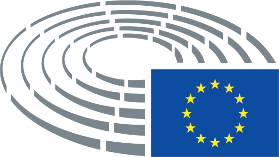 OntwerpresolutieAmendement–	gezien het Handvest van de grondrechten van de Europese Unie, en met name de artikelen 6, 7, 8, 11, 13, 22 en 24 daarvan,–	gezien het Handvest van de grondrechten van de Europese Unie, en met name de artikelen 6, 7, 8, 11, 13, 21, 22, 23, 24, 25 en 26 daarvan,OntwerpresolutieAmendement–	gezien het Handvest van de grondrechten van de Europese Unie, en met name de artikelen 6, 7, 8, 11, 13, 22 en 24 daarvan,–	gezien het Handvest van de grondrechten van de Europese Unie, en met name de artikelen 6, 7, 8, 11, 13, 21, 22, 24 en 38 daarvan,OntwerpresolutieAmendement–	gezien Verordening (EU) 2016/679 van het Europees Parlement en de Raad van 27 april 2016 betreffende de bescherming van natuurlijke personen in verband met de verwerking van persoonsgegevens en betreffende het vrije verkeer van die gegevens, en tot intrekking van Richtlijn 95/46/EG (“algemene verordening gegevensbescherming”)2,–	gezien Verordening (EU) 2016/679 van het Europees Parlement en de Raad van 27 april 2016 betreffende de bescherming van natuurlijke personen in verband met de verwerking van persoonsgegevens en betreffende het vrije verkeer van die gegevens, en tot intrekking van Richtlijn 95/46/EG (“algemene verordening gegevensbescherming, AVG”)2,__________________________________2 PB L 119 van 4.5.2016, blz. 1.2 PB L 119 van 4.5.2016, blz. 1.OntwerpresolutieAmendement–	gezien Richtlijn 2010/13/EU van het Europees Parlement en de Raad van 10 maart 2010 betreffende de coördinatie van bepaalde wettelijke en bestuursrechtelijke bepalingen in de lidstaten inzake het aanbieden van audiovisuele mediadiensten (richtlijn audiovisuele mediadiensten)1 bis,_________________1 bis PB L 95 van 15.4.2010, blz. 1.OntwerpresolutieAmendement–	gezien Richtlijn (EU) 2018/1808 betreffende de coördinatie van bepaalde wettelijke en bestuursrechtelijke bepalingen in de lidstaten inzake het aanbieden van audiovisuele mediadiensten (“richtlijn audiovisuele mediadiensten”) in het licht van een veranderende marktsituatie,OntwerpresolutieAmendement–	gezien Richtlijn (EU) 2018/1808 van het Europees Parlement en de Raad van 14 november 2018 tot wijziging van Richtlijn 2010/13/EU betreffende de coördinatie van bepaalde wettelijke en bestuursrechtelijke bepalingen in de lidstaten inzake het aanbieden van audiovisuele mediadiensten (richtlijn audiovisuele mediadiensten)1 bis in het licht van een veranderende marktsituatie,_________________1 bis PB L 303 van 28.11.2018, blz. 69.OntwerpresolutieAmendement–	gezien Richtlijn 2011/93/EU van het Europees Parlement en de Raad van 13 december 2011 ter bestrijding van seksueel misbruik en seksuele uitbuiting van kinderen en kinderpornografie, en ter vervanging van Kaderbesluit 2004/68/JBZ van de Raad4,Schrappen_________________4 PB L 335 van 17.12.2011, blz.1.OntwerpresolutieAmendement–	gezien Richtlijn 2011/93/EU van het Europees Parlement en de Raad van 13 december 2011 ter bestrijding van seksueel misbruik en seksuele uitbuiting van kinderen en kinderpornografie, en ter vervanging van Kaderbesluit 2004/68/JBZ van de Raad4,Schrappen_________________4 PB L 335 van 17.12.2011, blz.1.OntwerpresolutieAmendement–	gezien Richtlijn (EU) 2019/790 van het Europees Parlement en de Raad van 17 april 2019 inzake auteursrechten en naburige rechten in de digitale eengemaakte markt en tot wijziging van Richtlijnen 96/9/EG en 2001/29/EG (“richtlijn inzake auteursrechten”)1 bis,_________________1 bis PB L 130 van 17.5.2019, blz. 92.OntwerpresolutieAmendement–	gezien Richtlijn (EU) 2019/790 inzake auteursrechten en naburige rechten in de digitale eengemaakte markt,OntwerpresolutieAmendement–	gezien de aanbeveling van de Commissie van 1 maart 2018 over maatregelen om illegale online-inhoud effectief te bestrijden (COM(2018)1177 final),OntwerpresolutieAmendement–	gezien het arrest van het Hof van Justitie in zaak C-70/10 van 24 november 20111 bis,_________________1 bis Arrest van het Hof van Justitie van 24 november 2011, Scarlet Extended SA/Société belge des auteurs, compositeurs et éditeurs SCRL (SABAM).OntwerpresolutieAmendement–	gezien de dreigingsevaluatie van Europol van 18 september 2018 inzake door internet gefaciliteerde georganiseerde criminaliteit (Internet Organised Crime Threat Assessment, iOCTA),OntwerpresolutieAmendement–	gezien het arrest van het Hof van Justitie in zaak C-18/18 van 3 oktober 20195,Schrappen_________________5 Arrest van het Hof van Justitie van 3 oktober 2019, Eva Glawischnig-Piesczek/Facebook Ireland Limited, C-18/18, ECLI:EU:C:2019:821.OntwerpresolutieAmendement–	gezien het arrest van het Hof van Justitie in zaak C-18/18 van 3 oktober 20195,–	gezien de relevante jurisprudentie van het Hof van Justitie van de Europese Unie,_________________5 Arrest van het Hof van Justitie van 3 oktober 2019, Eva Glawischnig-Piesczek/Facebook Ireland Limited, C-18/18, ECLI:EU:C:2019:821.OntwerpresolutieAmendement-A.	overwegende dat grondrechten, zoals de bescherming van de persoonlijke levenssfeer en van persoonsgegevens, het beginsel van non-discriminatie evenals de vrijheid van meningsuiting en informatie, de kern moeten vormen van een succesvol en duurzaam Europees beleid inzake digitale diensten; overwegende dat deze rechten zowel naar de letter van de wet als in de geest van hun toepassing moeten worden beschouwd;OntwerpresolutieAmendementA ter.	overwegende dat het vertrouwen van gebruikers alleen kan worden gewonnen met digitale diensten die hun grondrechten eerbiedigen, zodat zowel de acceptatie van diensten als een concurrentievoordeel en stabiele zakelijke modellen voor bedrijven kunnen worden gegarandeerd;OntwerpresolutieAmendementB.	overwegende dat de op alle aanbieders van digitale diensten op het grondgebied van de EU toepasselijke regels inzake gegevensbescherming onlangs voor de hele EU geactualiseerd en geharmoniseerd zijn middels de algemene verordening gegevensbescherming;B.	overwegende dat de op alle aanbieders van digitale diensten op het grondgebied van de EU toepasselijke regels inzake gegevensbescherming onlangs voor de hele EU geactualiseerd en geharmoniseerd zijn middels de algemene verordening gegevensbescherming; overwegende dat de wet inzake digitale diensten geen afbreuk mag doen aan de regels die zijn vastgesteld in de algemene verordening gegevensbescherming en in andere instrumenten, zoals de richtlijn inzake het auteursrecht;OntwerpresolutieAmendementB.	overwegende dat de op alle aanbieders van digitale diensten op het grondgebied van de EU toepasselijke regels inzake gegevensbescherming onlangs voor de hele EU geactualiseerd en geharmoniseerd zijn middels de algemene verordening gegevensbescherming;B.	overwegende dat de op alle aanbieders van digitale diensten op het grondgebied van de EU toepasselijke regels inzake gegevensbescherming onlangs voor de hele EU geactualiseerd en geharmoniseerd zijn middels de algemene verordening gegevensbescherming die sterker moet worden gehandhaafd;OntwerpresolutieAmendementB bis.	overwegende dat de privacyregels in de sector elektronische communicatie, die zijn opgenomen in de richtlijn betreffende de verwerking van persoonsgegevens en de bescherming van de persoonlijke levenssfeer in de sector elektronische communicatie, momenteel worden herzien;OntwerpresolutieAmendementB bis.	overwegende dat de privacyregels met betrekking tot elektronische communicatie, die van toepassing zijn op een deel van de digitale diensten die hier worden besproken, zijn opgenomen in de e-privacyrichtlijn en verder zullen worden geharmoniseerd in het kader van de e-privacyverordening;OntwerpresolutieAmendementC.	overwegende dat de hoeveelheid door gebruikers gegenereerde en via clouddiensen of onlineplatforms gedeelde inhoud, waaronder met een schadelijk karakter en/of illegaal van aard, exponentieel is toegenomen;C.	overwegende dat de hoeveelheid door gebruikers gegenereerde en via clouddiensten of onlineplatforms gedeelde inhoud, waaronder met een schadelijk karakter en/of illegaal van aard, zoals onlineafbeeldingen van seksueel misbruik van kinderen, exponentieel en ongekend snel is toegenomen;OntwerpresolutieAmendementC.	overwegende dat de hoeveelheid door gebruikers gegenereerde en via clouddiensen of onlineplatforms gedeelde inhoud, waaronder met een schadelijk karakter en/of illegaal van aard, exponentieel is toegenomen;C.	overwegende dat de hoeveelheid via clouddiensten of onlineplatforms gedeelde beschikbare diensten en activiteiten van gebruikers, waaronder illegale diensten en activiteiten, exponentieel is toegenomen;OntwerpresolutieAmendementC.	overwegende dat de hoeveelheid door gebruikers gegenereerde en via clouddiensen of onlineplatforms gedeelde inhoud, waaronder met een schadelijk karakter en/of illegaal van aard, exponentieel is toegenomen;C.	overwegende dat de hoeveelheid door gebruikers gegenereerde en via onlineplatforms, met inbegrip van clouddiensten, gedeelde inhoud, waaronder met een schadelijk karakter en/of illegaal van aard, exponentieel is toegenomen;OntwerpresolutieAmendementC.	overwegende dat de hoeveelheid door gebruikers gegenereerde en via clouddiensen of onlineplatforms gedeelde inhoud, waaronder met een schadelijk karakter en/of illegaal van aard, exponentieel is toegenomen;C.	overwegende dat de hoeveelheid van alle soorten door gebruikers gegenereerde en via clouddiensten of onlineplatforms gedeelde inhoud, waaronder inhoud die illegaal van aard is, exponentieel is toegenomen;OntwerpresolutieAmendementC.	overwegende dat de hoeveelheid door gebruikers gegenereerde en via clouddiensen of onlineplatforms gedeelde inhoud, waaronder met een schadelijk karakter en/of illegaal van aard, exponentieel is toegenomen;C.	overwegende dat de verspreiding van via clouddiensten of onlineplatforms gedeelde inhoud, legaal en illegaal van aard, is dankzij geavanceerde technologieën gemakkelijker is geworden;OntwerpresolutieAmendementC bis.	overwegende dat het gebruik van persoonsgegevens voor individuele profilering en de hierop volgende herbestemming, zelfs wanneer ogenschijnlijk onschadelijke gegevens worden verzameld uit de digitale sporen van personen, kan leiden tot inzichten waarvan buitengewoon nauwkeurige, zeer intieme persoonsgegevens kunnen worden afgeleid, met name wanneer deze gegevens worden samengevoegd met andere datasets;OntwerpresolutieAmendementC ter.	overwegende dat sociale media en andere platforms voor de distributie van inhoud gebruikmaken van profileringstechnieken om hun inhoud en advertenties te richten en verspreiden; overwegende dat automatische algoritmen beslissen hoe inhoud van derden op onlineplatforms wordt behandeld, verspreid en verwijderd en welke prioriteit eraan wordt toegekend, onder meer tijdens politieke en verkiezingscampagnes;OntwerpresolutieAmendementC quater.	overwegende dat platforms met een bedrijfsmodel dat volledig is gebaseerd op het maken van winst door gebruikersgegevens te verzamelen en analyseren, hebben bijgedragen aan de wildgroei aan desinformatie en zelfs onlinepropaganda; overwegende dat het consequent bevorderen van verspreidbare, sensatiebeluste inhoud deel uitmaakt van hun zakelijke logica en dat zij hierdoor worden gemotiveerd meer verkeer en clicks te genereren, waardoor ze meer profileringsgegevens verzamelen en derhalve meer winst maken;OntwerpresolutieAmendementC quinquies.	overwegende dat de Cambridge Analytica- en Facebook-schandalen hebben onthuld hoe gebruikersgegevens zijn gebruikt om bepaalde kiezers door middel van microtargeting te bereiken met politieke reclameboodschappen en in sommige gevallen zelfs met gerichte desinformatie, hetgeen laat zien hoe gevaarlijk de ondoorzichtige gegevensverwerkingsactiviteiten van onlineplatforms zijn;OntwerpresolutieAmendementC sexies.	overwegende dat het wijdverbreide gebruik van algoritmen voor processen voor het filteren en verwijderen van inhoud ook aanleiding geeft tot bezorgdheid over de rechtsstaat en vragen doet rijzen met betrekking tot legaliteit, legitimiteit en evenredigheid;OntwerpresolutieAmendementD.	overwegende dat een klein aantal, overwegend niet-Europese aanbieders van diensten aanmerkelijke macht op de markt heeft en invloed uitoefent op de rechten en vrijheden van individuen, alsook op onze samenlevingen en democratieën;D.	overwegende dat een klein aantal grote, overwegend niet-Europese aanbieders van diensten een steeds groter vermogen heeft om de publieke opinie te beïnvloeden en invloed uitoefent op de rechten en vrijheden van individuen, alsook op onze samenlevingen en democratieën; overwegende dat de beslissingen van grote platforms meer in het bijzonder verreikende gevolgen kunnen hebben voor de uitoefening van de vrijheid van meningsuiting en informatie en voor de mediavrijheid en -pluraliteit;OntwerpresolutieAmendementD.	overwegende dat een klein aantal, overwegend niet-Europese aanbieders van diensten aanmerkelijke macht op de markt heeft en invloed uitoefent op de rechten en vrijheden van individuen, alsook op onze samenlevingen en democratieën;D.	overwegende dat een klein aantal, overwegend niet-Europese aanbieders van diensten een monopolie op de markt heeft en invloed uitoefent op de rechten en vrijheden van individuen, alsook op onze samenlevingen en democratieën en daarmee een enorme invloed heeft op het functioneren van alle landen van de Gemeenschap en hun burgers;OntwerpresolutieAmendementD.	overwegende dat een klein aantal, overwegend niet-Europese aanbieders van diensten aanmerkelijke macht op de markt heeft en invloed uitoefent op de rechten en vrijheden van individuen, alsook op onze samenlevingen en democratieën;D.	overwegende dat een klein aantal, overwegend niet-Europese aanbieders van diensten aanmerkelijke macht op de markt heeft en invloed uitoefent op de rechten en vrijheden van individuen, alsook op onze samenlevingen en democratieën; overwegende dat dergelijke aanbieders van diensten zich aan de AVG moeten houden wanneer ze diensten aanbieden in de Unie;OntwerpresolutieAmendementD.	overwegende dat een klein aantal, overwegend niet-Europese aanbieders van diensten aanmerkelijke macht op de markt heeft en invloed uitoefent op de rechten en vrijheden van individuen, alsook op onze samenlevingen en democratieën;D.	overwegende dat een klein aantal, overwegend niet-Europese aanbieders van diensten aanmerkelijke macht op de markt heeft, invloed uitoefent op leveranciers en bepaalt hoe informatie, diensten en producten worden gepresenteerd, en zo ook impact heeft op de rechten en vrijheden van individuen, alsook op onze samenlevingen;OntwerpresolutieAmendementE.	overwegende dat het beleid voor het aanpakken van schadelijke en illegale inhoud online in de EU tot nu toe voornamelijk gericht was op vrijwillige samenwerking, maar dat steeds meer lidstaten hiervoor inmiddels nationale wetgeving vaststellen;E.	overwegende dat het beleid voor het aanpakken van schadelijke en illegale inhoud online in de EU tot nu toe voornamelijk gericht was op vrijwillige samenwerking, maar dat steeds meer lidstaten hiervoor inmiddels nationale wetgeving vaststellen en bepalingen met betrekking tot bepaalde soorten inhoud zijn opgenomen in recente sectorale wetgeving op EU-niveau;OntwerpresolutieAmendementE.	overwegende dat het beleid voor het aanpakken van schadelijke en illegale inhoud online in de EU tot nu toe voornamelijk gericht was op vrijwillige samenwerking, maar dat steeds meer lidstaten hiervoor inmiddels nationale wetgeving vaststellen;E.	overwegende dat het beleid voor het aanpakken van illegale inhoud online in de EU tot nu toe voornamelijk gericht was op vrijwillige samenwerking, maar dat steeds meer lidstaten hiervoor inmiddels niet onderling afgestemde nationale wetgeving vaststellen;OntwerpresolutieAmendementE.	overwegende dat het beleid voor het aanpakken van schadelijke en illegale inhoud online in de EU tot nu toe voornamelijk gericht was op vrijwillige samenwerking, maar dat steeds meer lidstaten hiervoor inmiddels nationale wetgeving vaststellen;E.	overwegende dat het beleid voor het aanpakken van schadelijke en illegale activiteiten online in de EU tot nu toe voornamelijk gericht was op vrijwillige samenwerking, maar dat steeds meer lidstaten hiervoor inmiddels nationale wetgeving vaststellen;OntwerpresolutieAmendementE.	overwegende dat het beleid voor het aanpakken van schadelijke en illegale inhoud online in de EU tot nu toe voornamelijk gericht was op vrijwillige samenwerking, maar dat steeds meer lidstaten hiervoor inmiddels nationale wetgeving vaststellen;E.	overwegende dat het beleid voor het aanpakken van illegale inhoud online in de EU is gebaseerd op verwijderingen naar aanleiding van gerechtelijke bevelen, maar dat steeds meer lidstaten hiervoor inmiddels verdere nationale wetgeving vaststellen;OntwerpresolutieAmendementE bis.	overwegende dat haatzaaiende uitlatingen en desinformatie de afgelopen jaren steeds meer wijdverbreid zijn geworden aangezien personen en disruptieve actoren de kracht van onlineplatforms gebruiken om haatzaaiende of valse informatie te verspreiden; overwegende dat dit schadelijk is voor het collectieve algemeen belang, aangezien schadelijke inhoud een respectvol en eerlijk publiek discours dwarsboomt en een bedreiging vormt voor de openbare veiligheid, omdat online haatzaaiende uitlatingen kunnen aanzetten tot geweld in de fysieke wereld;OntwerpresolutieAmendementE ter.	overwegende dat online haatzaaiende uitlatingen en desinformatie in toenemende mate worden gebruikt als instrumenten om de sociale polarisatie te vergroten, die op haar beurt wordt gebruikt voor politieke doeleinden; overwegende dat het bestrijden van deze verschijnselen niet alleen relevant is voor het domein van de mensenrechten, maar ook een fundamentele factor is bij de verdediging van de rechtsstaat en de democratie in de EU;OntwerpresolutieAmendementF.	overwegende dat sommige vormen van schadelijke inhoud mogelijkerwijs weliswaar legaal zijn, maar desalniettemin een negatieve uitwerking op onze samenlevingen en democratieën hebben, zoals ondoorzichtige politieke reclameboodschappen en desinformatie over de oorzaken en de aanpak van Covid-19;SchrappenOntwerpresolutieAmendementF.	overwegende dat sommige vormen van schadelijke inhoud mogelijkerwijs weliswaar legaal zijn, maar desalniettemin een negatieve uitwerking op onze samenlevingen en democratieën hebben, zoals ondoorzichtige politieke reclameboodschappen en desinformatie over de oorzaken en de aanpak van Covid-19;F.	overwegende dat sommige vormen van schadelijke inhoud mogelijkerwijs weliswaar legaal zijn, maar desalniettemin een negatieve uitwerking op onze samenlevingen en democratieën hebben;OntwerpresolutieAmendementF.	overwegende dat sommige vormen van schadelijke inhoud mogelijkerwijs weliswaar legaal zijn, maar desalniettemin een negatieve uitwerking op onze samenlevingen en democratieën hebben, zoals ondoorzichtige politieke reclameboodschappen en desinformatie over de oorzaken en de aanpak van Covid-19;F.	overwegende dat sommige vormen van inhoud weliswaar legaal zijn, maar desalniettemin een negatieve uitwerking op onze samenlevingen en democratieën hebben, zoals ondoorzichtige politieke reclameboodschappen en desinformatie;OntwerpresolutieAmendementF.	overwegende dat sommige vormen van schadelijke inhoud mogelijkerwijs weliswaar legaal zijn, maar desalniettemin een negatieve uitwerking op onze samenlevingen en democratieën hebben, zoals ondoorzichtige politieke reclameboodschappen en desinformatie over de oorzaken en de aanpak van Covid-19;F.	overwegende dat sommige schadelijke inhoud een negatieve uitwerking op onze samenlevingen en democratieën heeft, maar toch legaal is, hetgeen bijvoorbeeld geldt voor ondoorzichtige politieke reclameboodschappen en desinformatie over de oorzaken en de aanpak van COVID-19;OntwerpresolutieAmendementF.	overwegende dat sommige vormen van schadelijke inhoud mogelijkerwijs weliswaar legaal zijn, maar desalniettemin een negatieve uitwerking op onze samenlevingen en democratieën hebben, zoals ondoorzichtige politieke reclameboodschappen en desinformatie over de oorzaken en de aanpak van Covid-19;F.	overwegende dat sommige vormen van inhoud mogelijkerwijs weliswaar legaal zijn, maar desalniettemin een negatieve uitwerking op onze samenlevingen en democratieën hebben, zoals ondoorzichtige politieke reclameboodschappen en desinformatie over de oorzaken en de aanpak van COVID-19;OntwerpresolutieAmendementG.	overwegende dat zelfregulering door platforms alléén overheden, de burgermaatschappij en gebruikers onvoldoende inzicht geeft in de wijze waarop de platforms in kwestie illegale en schadelijke inhoud aanpakken; overwegende dat een dergelijke benadering geen garanties biedt betreffende de naleving van grondrechten;G.	overwegende dat zelfregulering door platforms alléén overheden, de burgermaatschappij en gebruikers geen legitimiteit garandeert, toereikend inzicht geeft in of geschikte informatie oplevert over de wijze waarop de platforms in kwestie illegale inhoud en inhoud die is verwijderd wegens schendingen van de algemene voorwaarden aanpakken; overwegende dat een dergelijke benadering geen garanties biedt betreffende de naleving van grondrechten, ernstig afbreuk kan doen aan het recht op vrijheid van meningsuiting en tot een problematische situatie leidt waarin verantwoordelijkheden op het gebied van wetshandhaving aan particuliere partijen worden overgedragen;OntwerpresolutieAmendementG.	overwegende dat zelfregulering door platforms alléén overheden, de burgermaatschappij en gebruikers onvoldoende inzicht geeft in de wijze waarop de platforms in kwestie illegale en schadelijke inhoud aanpakken; overwegende dat een dergelijke benadering geen garanties biedt betreffende de naleving van grondrechten;G.	overwegende dat zelfregulering door platforms alléén overheden, de burgermaatschappij en gebruikers onvoldoende transparantie, verantwoordingsplicht en inzicht biedt met betrekking tot de wijze waarop de platforms in kwestie illegale inhoud aanpakken en hoe ze inhoud in het algemeen cureren; overwegende dat dergelijke benaderingen geen garanties bieden betreffende de naleving van grondrechten;OntwerpresolutieAmendementG.	overwegende dat zelfregulering door platforms alléén overheden, de burgermaatschapij en gebruikers onvoldoende inzicht geeft in de wijze waarop de platforms in kwestie illegale en schadelijke inhoud aanpakken; overwegende dat een dergelijke benadering geen garanties biedt betreffende de naleving van grondrechten;(Niet van toepassing op de Nederlandse versie)OntwerpresolutieAmendementG.	overwegende dat zelfregulering door platforms alléén overheden, de burgermaatschappij en gebruikers onvoldoende inzicht geeft in de wijze waarop de platforms in kwestie illegale en schadelijke inhoud aanpakken; overwegende dat een dergelijke benadering geen garanties biedt betreffende de naleving van grondrechten;G.	overwegende dat zelfregulering door platforms alléén overheden, de burgermaatschappij en gebruikers mogelijk onvoldoende inzicht geeft in de wijze waarop de platforms in kwestie illegale en schadelijke inhoud aanpakken; overwegende dat een dergelijke benadering mogelijk geen garanties biedt betreffende de naleving van grondrechten;OntwerpresolutieAmendementG.	overwegende dat zelfregulering door platforms alléén overheden, de burgermaatschappij en gebruikers onvoldoende inzicht geeft in de wijze waarop de platforms in kwestie illegale en schadelijke inhoud aanpakken; overwegende dat een dergelijke benadering geen garanties biedt betreffende de naleving van grondrechten;G.	overwegende dat zelfregulering door platforms alléén overheden, de burgermaatschappij en gebruikers onvoldoende inzicht geeft in de wijze waarop de platforms in kwestie illegale activiteiten aanpakken; overwegende dat een dergelijke benadering geen garanties biedt betreffende de naleving van grondrechten;OntwerpresolutieAmendementH.	overwegende dat de verschillende toezichthoudende autoriteiten in de EU het gereglementeerde toezicht en het toezicht op platforms onvoldoende horizontaal coördineren;H.	overwegende dat het gereglementeerde toezicht in de EU sectorspecifiek is; overwegende dat verdere en uitgebreidere coördinatie tussen de verschillende toezichthoudende autoriteiten in de EU gunstig zou zijn;OntwerpresolutieAmendementI.	overwegende dat het ontbreken van uniforme en transparante regels inzake procedurele waarborgen voor personen die met illegale inhoud online worden geconfronteerd en voor aanbieders van inhoud overal in de EU een belangrijk obstakel is bij het uitoefenen van hun rechten;SchrappenOntwerpresolutieAmendementI.	overwegende dat het ontbreken van uniforme en transparante regels inzake procedurele waarborgen voor personen die met illegale inhoud online worden geconfronteerd en voor aanbieders van inhoud overal in de EU een belangrijk obstakel is bij het uitoefenen van hun rechten;SchrappenOntwerpresolutieAmendementI.	overwegende dat het ontbreken van uniforme en transparante regels inzake procedurele waarborgen voor personen die met illegale inhoud online worden geconfronteerd en voor aanbieders van inhoud overal in de EU een belangrijk obstakel is bij het uitoefenen van hun rechten;I.	overwegende dat het ontbreken van uniforme en transparante regels inzake procedurele waarborgen voor personen die met illegale activiteiten online worden geconfronteerd en voor aanbieders van inhoud, met inbegrip van gebruikers, overal in de EU een belangrijk obstakel is bij het uitoefenen van hun rechten;OntwerpresolutieAmendementJ.	overwegende dat degenen die de regels overtreden moeilijk ter verantwoording kunnen worden geroepen omdat het ontbreekt aan robuuste en voor iedereen toegankelijke gegevens over de hoeveelheid illegale en schadelijke inhoud online en het verwijderen daarvan;J.	overwegende dat degenen die de regels overtreden zowel in de particuliere als in de publieke sector moeilijk ter verantwoording kunnen worden geroepen omdat het ontbreekt aan robuuste en voor iedereen toegankelijke gegevens over de hoeveelheid illegale en schadelijke inhoud online en het verwijderen daarvan, waaronder het gebruik en de onderliggende broncodes van algoritmische processen en de manier waarop platforms omgaan met de onterechte verwijdering van inhoud;OntwerpresolutieAmendementJ.	overwegende dat degenen die de regels overtreden moeilijk ter verantwoording kunnen worden geroepen omdat het ontbreekt aan robuuste en voor iedereen toegankelijke gegevens over de hoeveelheid illegale en schadelijke inhoud online en het verwijderen daarvan;J.	overwegende dat degenen die de regels overtreden moeilijk ter verantwoording kunnen worden geroepen omdat het ontbreekt aan robuuste en voor iedereen toegankelijke gegevens over de hoeveelheid illegale en schadelijke inhoud online en het verwijderen daarvan en goede transparantie van internetplatforms en -diensten ten aanzien van de algoritmes die zij gebruiken;OntwerpresolutieAmendementJ.	overwegende dat degenen die de regels overtreden moeilijk ter verantwoording kunnen worden geroepen omdat het ontbreekt aan robuuste en voor iedereen toegankelijke gegevens over de hoeveelheid illegale en schadelijke inhoud online en het verwijderen daarvan;J.	overwegende dat er sprake is van een gebrek aan transparantie en dat degenen die de regels overtreden moeilijk ter verantwoording kunnen worden geroepen omdat het ontbreekt aan vergelijkbare, robuuste en voor iedereen toegankelijke gegevens over de hoeveelheid illegale en schadelijke inhoud online en het verwijderen daarvan naar aanleiding van zowel gerechtelijke bevelen als zelfregulering;OntwerpresolutieAmendementJ.	overwegende dat degenen die de regels overtreden moeilijk ter verantwoording kunnen worden geroepen omdat het ontbreekt aan robuuste en voor iedereen toegankelijke gegevens over de hoeveelheid illegale en schadelijke inhoud online en het verwijderen daarvan;J.	overwegende dat degenen die de regels overtreden moeilijk ter verantwoording kunnen worden geroepen omdat het ontbreekt aan robuuste en voor iedereen toegankelijke gegevens over meldingen van illegale en schadelijke inhoud online en de follow-up die eraan wordt gegeven door de bevoegde autoriteiten, en over de hoeveelheid illegale inhoud online en het verwijderen daarvan;OntwerpresolutieAmendementJ bis.	overwegende dat personen met een donkere huidskleur, personen die behoren tot een etnische of taalkundige minderheid of waarvan men denkt dat zij hiertoe behoren, asielzoekers, migranten, LGBTIQ-personen en vrouwen online vaak te maken krijgen met ernstige discriminatie, haatzaaiende uitlatingen, pesterijen en bedreigingen of tot zondebok worden gemaakt, en de kans groot is dat zij het slachtoffer worden van “shit storms”;OntwerpresolutieAmendementJ ter.	overwegende dat algoritmen die worden gebruikt voor geautomatiseerde besluitvorming of profilering vaak in de maatschappij bestaande patronen van discriminatie reproduceren, waardoor het risico ontstaat dat de personen die hier al last van hebben, nog erger worden gediscrimineerd;OntwerpresolutieAmendementK.	overwegende dat technologische ontwikkelingen een grote rol spelen bij seksueel misbruik van kinderen online; overwegende dat de enorme hoeveelheid materiaal met seksueel misbruik van kinderen op het internet een grote uitdaging vormt voor het opsporen, onderzoeken en - vooral - het identificeren van de slachtoffers;SchrappenOntwerpresolutieAmendementK.	overwegende dat technologische ontwikkelingen een grote rol spelen bij seksueel misbruik van kinderen online; overwegende dat de enorme hoeveelheid materiaal met seksueel misbruik van kinderen op het internet een grote uitdaging vormt voor het opsporen, onderzoeken en - vooral - het identificeren van de slachtoffers;SchrappenOntwerpresolutieAmendementK.	overwegende dat technologische ontwikkelingen een grote rol spelen bij seksueel misbruik van kinderen online; overwegende dat de enorme hoeveelheid materiaal met seksueel misbruik van kinderen op het internet een grote uitdaging vormt voor het opsporen, onderzoeken en – vooral – het identificeren van de slachtoffers;K.	overwegende dat technologische ontwikkelingen een grote rol spelen bij seksueel misbruik van kinderen online; overwegende dat de enorme hoeveelheid materiaal met seksueel misbruik van kinderen op het internet een grote uitdaging vormt voor het opsporen, onderzoeken en – vooral – het identificeren van de slachtoffers; overwegende dat het onlineverkeer van kinderpornografisch materiaal volgens Europol met 106 % is gestegen tijdens de lockdown vanwege de COVID-19-gezondheidscrisis1 bis;_________________1 bis Catherine de Bolle, directrice van Europol, gedachtewisseling met de Commissie LIBE van het Europees Parlement, 18 mei 2020.OntwerpresolutieAmendementK.	overwegende dat technologische ontwikkelingen een grote rol spelen bij seksueel misbruik van kinderen online; overwegende dat de enorme hoeveelheid materiaal met seksueel misbruik van kinderen op het internet een grote uitdaging vormt voor het opsporen, onderzoeken en - vooral - het identificeren van de slachtoffers;K.	overwegende dat technologische ontwikkelingen, zoals het toegenomen gebruik van end-to-endencryptie en het dark web, een grote rol spelen bij seksueel misbruik van kinderen online; overwegende dat de enorme hoeveelheid materiaal met seksueel misbruik van kinderen op het internet een grote uitdaging vormt voor het opsporen, onderzoeken en - vooral - het identificeren van de slachtoffers;OntwerpresolutieAmendementK.	overwegende dat technologische ontwikkelingen een grote rol spelen bij seksueel misbruik van kinderen online; overwegende dat de enorme hoeveelheid materiaal met seksueel misbruik van kinderen op het internet een grote uitdaging vormt voor het opsporen, onderzoeken en - vooral - het identificeren van de slachtoffers;K.	overwegende dat technologische ontwikkelingen een grote rol spelen bij seksueel misbruik van kinderen online en andere vormen van illegale inhoud; overwegende dat de enorme hoeveelheid materiaal met seksueel misbruik van kinderen op het internet een grote uitdaging vormt voor het opsporen, onderzoeken en - vooral - het identificeren van de slachtoffers;OntwerpresolutieAmendementL.	overwegende dat het Hof van Justitie van de Europese Unie (HvJ-EU) heeft bepaald dat hostdienstaanbieders geautomatiseerde zoekinstrumenten en -technologieën mogen gebruiken om vast te stellen of inhoud gelijkwaardig is aan inhoud die in een eerder stadium illegaal is verklaard en derhalve in opdracht van een lidstaat moet worden verwijderd;SchrappenOntwerpresolutieAmendementL.	overwegende dat het Hof van Justitie van de Europese Unie (HvJ-EU) heeft bepaald dat hostdienstaanbieders geautomatiseerde zoekinstrumenten en -technologieën mogen gebruiken om vast te stellen of inhoud gelijkwaardig is aan inhoud die in een eerder stadium illegaal is verklaard en derhalve in opdracht van een lidstaat moet worden verwijderd;L.	overwegende dat het Hof van Justitie van de Europese Unie (HvJ-EU) heeft bepaald dat hostdienstaanbieders geautomatiseerde zoekinstrumenten en -technologieën mogen gebruiken om vast te stellen of inhoud gelijkwaardig is aan inhoud die in een eerder stadium illegaal is verklaard, mits dit niet resulteert in algemeen toezicht op de informatie die zij opslaan, of actief te zoeken naar feiten of omstandigheden die op onwettige activiteiten duiden, als bepaald in artikel 15, lid 1, van Richtlijn 2000/31/EG; overwegende dat dergelijke inhoud naar aanleiding van een bevel van een rechtbank van een lidstaat moet worden verwijderd;OntwerpresolutieAmendementL.	overwegende dat het Hof van Justitie van de Europese Unie (HvJ-EU) heeft bepaald dat hostdienstaanbieders geautomatiseerde zoekinstrumenten en -technologieën mogen gebruiken om vast te stellen of inhoud gelijkwaardig is aan inhoud die in een eerder stadium illegaal is verklaard en derhalve in opdracht van een lidstaat moet worden verwijderd;L.	overwegende dat geautomatiseerde zoekinstrumenten en -technologieën om vast te stellen of inhoud gelijkwaardig is aan inhoud die in een eerder stadium illegaal is verklaard niet betrouwbaar zijn en niet zorgen voor een toereikende bescherming van de vrijheid van meningsuiting en de burgerlijke vrijheden op het internet; overwegende dat pogingen om inhoud proactief te filteren moeten worden beperkt en automatische verwijderingen van inhoud altijd onder menselijk toezicht en in het kader van menselijk optreden moeten plaatsvinden;OntwerpresolutieAmendementL.	overwegende dat het Hof van Justitie van de Europese Unie (HvJ-EU) heeft bepaald dat hostdienstaanbieders geautomatiseerde zoekinstrumenten en -technologieën mogen gebruiken om vast te stellen of inhoud gelijkwaardig is aan inhoud die in een eerder stadium illegaal is verklaard en derhalve in opdracht van een lidstaat moet worden verwijderd;L.	overwegende dat het Hof van Justitie van de Europese Unie (HvJ-EU) heeft bepaald dat hostdienstaanbieders geautomatiseerde zoekinstrumenten en -technologieën mogen gebruiken om vast te stellen of inhoud gelijkwaardig is aan inhoud die in een eerder stadium illegaal is verklaard en derhalve in opdracht van een lidstaat moet worden verwijderd, maar dat zij niet verplicht zijn dergelijke geautomatiseerde instrumenten toe te passen;OntwerpresolutieAmendementL bis.	overwegende dat een betrouwbare elektronische identificatie elementair is om veilige toegang te waarborgen tot digitale diensten en elektronische transacties veiliger uit te voeren; overwegende dat momenteel slechts 15 lidstaten een elektronisch identificatiemiddel voor grensoverschrijdende herkenning hebben aangemeld in het kader van Verordening (EU) 910/2014;OntwerpresolutieAmendementL bis.	overwegende dat het internet en internetplatforms nog steeds een belangrijke locatie zijn voor activiteiten van terroristische groeperingen en worden gebruikt als instrument voor het verspreiden van propaganda, aanwerving en de bevordering van hun activiteiten;OntwerpresolutieAmendement-1.	benadrukt dat digitale diensten en hun onderliggende algoritmen de grondrechten, en met name de bescherming van de persoonlijke levenssfeer en persoonsgegevens, non-discriminatie en de vrijheid van meningsuiting en informatie, zoals verankerd in de Verdragen en het Handvest van de grondrechten van de Europese Unie, volledig moeten eerbiedigen;OntwerpresolutieAmendement-1.	beklemtoont dat de hervorming van de huidige aansprakelijkheidsregeling voor aanbieders van digitale diensten evenredig moet zijn, kleine en middelgrote ondernemingen niet mag benadelen, en de innovatie, toegang tot informatie en vrijheid van meningsuiting niet mag beperken;OntwerpresolutieAmendement-1 bis.	benadrukt dat de snelle ontwikkeling van digitale diensten een krachtige wetgeving ter bescherming van de persoonlijke levenssfeer vereist; benadrukt daarom, in dit verband, dat alle digitale diensten het Unierecht op het gebied van gegevensbescherming en bescherming van de persoonlijke levenssfeer volledig moeten eerbiedigen, namelijk Verordening (EU) 2016/679 van het Europees Parlement en de Raad (AVG), en Richtlijn 2002/58/EG van het Europees Parlement en de Raad (e-privacyrichtlijn), die momenteel wordt herzien, en de vrijheid van meningsuiting;OntwerpresolutieAmendement-1 ter.	beklemtoont dat de wet inzake digitale diensten overeenkomstig het beginsel van gegevensminimalisering dat is vastgesteld bij de algemene verordening gegevensbescherming moet vereisen dat tussenpersonen het anonieme gebruik van hun diensten en de betaling ervan mogelijk moeten maken, indien dat technisch haalbaar is, aangezien anonimiteit een doeltreffend middel is om niet-toegestane bekendmaking, identiteitsdiefstal en andere vormen van misbruik van online verzamelde persoonsgegevens te voorkomen; is van mening dat aanbieders van grote marktplaatsen uitsluitend wanneer bestaande wetgeving vereist dat ondernemingen hun identiteit meedelen, verplicht kunnen worden de identiteit van ondernemingen te controleren, terwijl in alle andere gevallen het recht om anoniem gebruik te maken van digitale diensten moet worden geëerbiedigd;OntwerpresolutieAmendement-1 quater.	merkt op dat, aangezien de onlineactiviteiten van een persoon diepe inzichten kunnen verschaffen in diens persoonlijkheid en het mogelijk maken hem of haar te manipuleren, de algemene en niet-selectieve verzameling van persoonsgegevens betreffende elk gebruik van een digitale dienst onevenredig inbreuk maakt op het recht op privacy en de bescherming van persoonsgegevens; bevestigt dat gebruikers het recht hebben niet indringerig te worden gevolgd wanneer zij digitale diensten gebruiken; beklemtoont dat overheidsinstanties in de geest van de rechtspraak over communicatiemetadata uitsluitend toegang mogen krijgen tot de abonneegegevens en metadata van een gebruiker om met voorafgaande rechterlijke toestemming een onderzoek in te stellen naar verdachten van een ernstig strafbaar feit;OntwerpresolutieAmendement-1 quinquies.	uit zijn bezorgdheid dat diensten voor eenmalige aanmelding kunnen worden gebruikt om gebruikers op verschillende platforms te volgen; is daarom tegen de ontwikkeling van één aanmeldsysteem voor de Unie; beveelt aan van aanbieders die een dienst voor eenmalige aanmelding ondersteunen en een dominant marktaandeel hebben, te eisen dat zij ook ten minste één open en generiek identiteitssysteem ondersteunen dat is gebaseerd op een niet-gepatenteerd kader;OntwerpresolutieAmendement-1 sexies.	beklemtoont dat gebruikers van dominante socialemediadiensten en berichtendiensten het recht moeten krijgen om over de platforms heen via open interfaces (interconnectiviteit) met elkaar in contact te treden teneinde het lock-ineffect van centrale netwerken tegen te gaan en concurrentie en consumentenkeuzen te waarborgen; beklemtoont dat deze gebruikers in contact moeten kunnen treden met gebruikers van alternatieve diensten en dat de gebruikers van alternatieve diensten op hun beurt met deze gebruikers in contact moeten kunnen treden;OntwerpresolutieAmendement1.	beklemtoont dat illegale inhoud online net zo krachtig moet worden aangepakt als illegale inhoud offline;1.	dringt er bij de Commissie op aan een alomvattende en toegesneden regelgevingsaanpak te hanteren voor alle uitdagingen in verband met de diversiteit van actoren en online aangeboden diensten; beklemtoont met name dat het nieuwe horizontale kader onderscheid moet maken tussen commerciële activiteiten op onlinemarktplaatsen en activiteiten van andere tussenpersonen die van invloed zijn op de vrijheid van meningsuiting en informatie; acht het essentieel dat illegale inhoud in de regelgeving anders wordt aangepakt dan legale inhoud. beklemtoont dat illegale activiteiten online net zo krachtig moeten worden aangepakt als illegale activiteiten offline en dat burgers hierbij dezelfde garanties moeten hebben;OntwerpresolutieAmendement1.	beklemtoont dat illegale inhoud online net zo krachtig moet worden aangepakt als illegale inhoud offline;1.	beklemtoont dat illegale inhoud online hetzelfde is als illegale inhoud offline; neemt derhalve het standpunt in dat alle wettelijk voorgeschreven maatregelen voor inhoudsmoderatie in de wet inzake digitale diensten alleen betrekking mogen hebben op illegale inhoud volgens de definitie daarvan in de Europese of nationale wetgeving, en dat de wettekst geen vanuit juridisch oogpunt vage en niet-gedefinieerde termen als “schadelijke inhoud” mag bevatten, aangezien de grondrechten en vrijheid van meningsuiting ernstig in gevaar komen en de aanbieders van diensten in een juridisch onduidelijke positie terechtkomen als dergelijke inhoud wordt bestreden;OntwerpresolutieAmendement1.	beklemtoont dat illegale inhoud online net zo krachtig moet worden aangepakt als illegale inhoud offline;1.	beklemtoont dat illegale inhoud en door internet gefaciliteerde delicten, zoals de seksuele uitbuiting van kinderen online, net zo krachtig moeten worden aangepakt als illegale inhoud en gedragingen offline;OntwerpresolutieAmendement1.	beklemtoont dat illegale inhoud online net zo krachtig moet worden aangepakt als illegale inhoud offline;1.	beklemtoont dat illegale inhoud online net zo krachtig en op grond van dezelfde wettelijke beginselen moet worden aangepakt als illegale inhoud offline;OntwerpresolutieAmendement1 bis.	wijst erop dat de wet inzake digitale diensten geen gebruik mag maken van het juridisch niet gedefinieerde concept “schadelijke inhoud”, maar wel de bekendmaking van onwettige inhoud moet behandelen; beklemtoont dat de verspreiding van valse verklaringen op sociale media moet worden beperkt door gebruikers de controle te geven over de aan hen voorgestelde inhoud; beklemtoont dat voor contentcuratie met behulp van de tracering van handelingen van de gebruiker de toestemming van die gebruiker vereist moet zijn; vindt dat gebruikers van sociale netwerken het recht moeten hebben om hun tijdlijn in chronologische volgorde te zien; stelt voor dat dominante platforms gebruikers een interface moeten bezorgen om contentcuratie te laten uitvoeren door software of diensten van hun keuze;OntwerpresolutieAmendement1 bis.	Paragraaf -1. onderstreept dat de modernisering van de huidige regels inzake elektronische handel onvermijdelijk gevolgen zal hebben voor de grondrechten, waaronder de bescherming van de persoonlijke levenssfeer en van persoonsgegevens, de vrijheid van meningsuiting en informatie, gelijkheid en non-discriminatie, de vrijheid van gedachte, geweten en godsdienst, de vrijheid van vergadering en vereniging, de vrijheid van kunsten en wetenschappen en het recht op een doeltreffende voorziening in rechte; dringt er derhalve bij de Commissie op aan buitengewoon voorzichtig te werk te gaan en ook internationale mensenrechtennormen in haar herziening op te nemen;OntwerpresolutieAmendement1 bis.	is ervan overtuigd dat alleen bevoegde overheidsinstanties met democratische verantwoordingsplicht over de wettelijkheid van online-inhoud mogen beslissen;OntwerpresolutieAmendement1 ter.	merkt op hoe het huidige digitale ecosysteem ook aanzet tot problematische gedragingen, zoals haatzaaiende uitlatingen en desinformatie; uit zijn zorgen dat de promotie van controversiële inhoud de kernactiviteit is geworden van bedrijfsmodellen die zijn gebaseerd op gerichte reclame, aangezien gebruikers bij sensationele en polariserende inhoud het langst aangemeld blijven, zodat meer profileringsgegevens worden gegenereerd, meer reclame kan worden getoond en er derhalve meer winst wordt gemaakt; onderstreept hoe dit soort bedrijfsmodellen zeer indringerige en negatieve effecten hebben, niet alleen op personen en hun grondrechten, maar op hele samenlevingen;OntwerpresolutieAmendement1 ter.	beklemtoont dat aanbieders van digitale diensten alleen de opdracht mogen krijgen online-inhoud van hun gebruikers te verwijderen op grond van deugdelijk gemotiveerde bevelen van bevoegde overheidsinstanties die democratische verantwoording afleggen;OntwerpresolutieAmendement2.	gelooft dat een goed functionerende digitale interne markt grote economische voordelen heeft voor de EU en haar lidstaten; beklemtoont het belang van de verplichting om voor een billijk digitaal ecosysteem te zorgen, waarin grondrechten en gegevensbescherming worden gewaarborgd; dringt aan op een zo gering mogelijk niveau van ingrijpen, stoelend op de beginselen van noodzakelijkheid en evenredigheid;2.	benadrukt dat de snelle ontwikkeling van digitale diensten een krachtig toekomstbestendig wetgevingskader vereist ter bescherming van persoonsgegevens en de persoonlijke levenssfeer; beklemtoont daarom, in dit verband, dat alle digitale diensten het Unierecht op het gebied van gegevensbescherming volledig moeten eerbiedigen, namelijk Verordening (EU) 2016/679 van het Europees Parlement en de Raad (AVG)1 bis, en Richtlijn 2002/58/EG van het Europees Parlement en de Raad (e-privacyrichtlijn1 ter), die momenteel wordt herzien, evenals de vrijheid van meningsuiting en non-discriminatie;_________________1 bis Verordening (EU) 2016/679 van het Europees Parlement en de Raad van 27 april 2016 betreffende de bescherming van natuurlijke personen in verband met de verwerking van persoonsgegevens en betreffende het vrije verkeer van die gegevens en tot intrekking van Richtlijn 95/46/EG (algemene verordening gegevensbescherming) (PB L 119 van 4.5.2016, blz. 1). Richtlijn 2002/58/EG van het Europees Parlement en de Raad van 12 juli 2002 betreffende de verwerking van persoonsgegevens en de bescherming van de persoonlijke levenssfeer in de sector elektronische communicatie (richtlijn betreffende privacy en elektronische communicatie) (PB L 201 van 31.7.2002, blz. 37).1 ter Verordening (EU) 2016/679 van het Europees Parlement en de Raad van 27 april 2016 betreffende de bescherming van natuurlijke personen in verband met de verwerking van persoonsgegevens en betreffende het vrije verkeer van die gegevens en tot intrekking van Richtlijn 95/46/EG (algemene verordening gegevensbescherming) (PB L 119 van 4.5.2016, blz. 1). Richtlijn 2002/58/EG van het Europees Parlement en de Raad van 12 juli 2002 betreffende de verwerking van persoonsgegevens en de bescherming van de persoonlijke levenssfeer in de sector elektronische communicatie (richtlijn betreffende privacy en elektronische communicatie) (PB L 201 van 31.7.2002, blz. 37).OntwerpresolutieAmendement2.	gelooft dat een goed functionerende digitale interne markt grote economische voordelen heeft voor de EU en haar lidstaten; beklemtoont het belang van de verplichting om voor een billijk digitaal ecosysteem te zorgen, waarin grondrechten en gegevensbescherming worden gewaarborgd; dringt aan op een zo gering mogelijk niveau van ingrijpen, stoelend op de beginselen van noodzakelijkheid en evenredigheid;2.	gelooft dat een goed functionerende digitale interne markt grote maatschappelijke en economische voordelen heeft voor de EU en haar lidstaten; is ingenomen met deze voordelen, in het bijzonder met de betere toegang tot informatie en de versterking van de vrijheid van meningsuiting; beklemtoont het belang van de verplichting om voor een billijk digitaal ecosysteem te zorgen, waarin grondrechten en gegevensbescherming worden gewaarborgd; dringt aan op een zo gering mogelijk niveau van ingrijpen, stoelend op de beginselen van noodzakelijkheid en evenredigheid;OntwerpresolutieAmendement2.	gelooft dat een goed functionerende digitale interne markt grote economische voordelen heeft voor de EU en haar lidstaten; beklemtoont het belang van de verplichting om voor een billijk digitaal ecosysteem te zorgen, waarin grondrechten en gegevensbescherming worden gewaarborgd; dringt aan op een zo gering mogelijk niveau van ingrijpen, stoelend op de beginselen van noodzakelijkheid en evenredigheid;2.	gelooft dat een goed functionerende digitale interne markt grote economische voordelen heeft voor de EU en haar lidstaten; beklemtoont het belang van de verplichting om voor een billijk digitaal ecosysteem te zorgen, waarin grondrechten – met inbegrip van vrijheid van meningsuiting en informatie en mediavrijheid en -pluraliteit – en gegevensbescherming worden gewaarborgd; dringt aan op een zo gering mogelijk niveau van ingrijpen, stoelend op de beginselen van noodzakelijkheid en evenredigheid;OntwerpresolutieAmendement2.	gelooft dat een goed functionerende digitale interne markt grote economische voordelen heeft voor de EU en haar lidstaten; beklemtoont het belang van de verplichting om voor een billijk digitaal ecosysteem te zorgen, waarin grondrechten en gegevensbescherming worden gewaarborgd; dringt aan op een zo gering mogelijk niveau van ingrijpen, stoelend op de beginselen van noodzakelijkheid en evenredigheid;2.	gelooft dat een goed functionerende digitale interne markt grote economische voordelen heeft voor de EU en haar lidstaten; beklemtoont het belang van de verplichting om voor een billijk digitaal ecosysteem te zorgen, waarin grondrechten en gegevensbescherming worden gewaarborgd, en waarin de digitale veiligheid van de burgers op het internet wordt verzekerd; dringt aan op een niveau van ingrijpen dat gestoeld is op de beginselen van noodzakelijkheid en evenredigheid;OntwerpresolutieAmendement2.	gelooft dat een goed functionerende digitale interne markt grote economische voordelen heeft voor de EU en haar lidstaten; beklemtoont het belang van de verplichting om voor een billijk digitaal ecosysteem te zorgen, waarin grondrechten en gegevensbescherming worden gewaarborgd; dringt aan op een zo gering mogelijk niveau van ingrijpen, stoelend op de beginselen van noodzakelijkheid en evenredigheid;2.	gelooft dat een goed functionerende digitale interne markt voordelen heeft voor de EU en haar lidstaten; beklemtoont het belang van de verplichting om voor een billijk digitaal ecosysteem te zorgen, waarin grondrechten – met name vrijheid van meningsuiting en informatie en mediavrijheid en -pluraliteit – en gegevensbescherming worden gewaarborgd; dringt aan op een ingrijpen dat is gestoeld op de beginselen van noodzakelijkheid en evenredigheid;OntwerpresolutieAmendement2.	gelooft dat een goed functionerende digitale interne markt grote economische voordelen heeft voor de EU en haar lidstaten; beklemtoont het belang van de verplichting om voor een billijk digitaal ecosysteem te zorgen, waarin grondrechten en gegevensbescherming worden gewaarborgd; dringt aan op een zo gering mogelijk niveau van ingrijpen, stoelend op de beginselen van noodzakelijkheid en evenredigheid;2.	gelooft dat een goed functionerende digitale interne markt grote economische voordelen heeft voor de EU en haar lidstaten; beklemtoont het belang van de verplichting om voor een billijk digitaal ecosysteem te zorgen, waarin grondrechten, met inbegrip van vrijheid van meningsuiting, privacy en gegevensbescherming, worden gewaarborgd; dringt aan op een zo gering mogelijk niveau van ingrijpen, stoelend op de beginselen van noodzakelijkheid en evenredigheid;OntwerpresolutieAmendement2.	gelooft dat een goed functionerende digitale interne markt grote economische voordelen heeft voor de EU en haar lidstaten; beklemtoont het belang van de verplichting om voor een billijk digitaal ecosysteem te zorgen, waarin grondrechten en gegevensbescherming worden gewaarborgd; dringt aan op een zo gering mogelijk niveau van ingrijpen, stoelend op de beginselen van noodzakelijkheid en evenredigheid;2.	gelooft dat een goed functionerende digitale interne markt grote economische voordelen heeft voor de EU en haar lidstaten; beklemtoont het belang van de verplichting om voor een billijk digitaal ecosysteem te zorgen, waarin grondrechten, in het bijzonder gegevensbescherming, privacy en non-discriminatie, centraal staan;OntwerpresolutieAmendement2.	gelooft dat een goed functionerende digitale interne markt grote economische voordelen heeft voor de EU en haar lidstaten; beklemtoont het belang van de verplichting om voor een billijk digitaal ecosysteem te zorgen, waarin grondrechten en gegevensbescherming worden gewaarborgd; dringt aan op een zo gering mogelijk niveau van ingrijpen, stoelend op de beginselen van noodzakelijkheid en evenredigheid;2.	gelooft dat een goed functionerende digitale interne markt voordelen heeft voor de EU en haar lidstaten; beklemtoont het belang van de verplichting om voor een billijk digitaal ecosysteem te zorgen, waarin grondrechten, waaronder gegevensbescherming, worden gewaarborgd; dringt aan op een alomvattend en doeltreffend regelgevend ingrijpen, stoelend op de beginselen van noodzakelijkheid en evenredigheid;OntwerpresolutieAmendement2 bis.	benadrukt dat digitale diensten en hun onderliggende algoritmen de grondrechten, en met name het recht op privacy, de bescherming van persoonsgegevens, non-discriminatie en de vrijheid van meningsuiting en informatie, zoals verankerd in de Verdragen en het Handvest van de grondrechten van de Europese Unie, volledig moeten eerbiedigen; verzoekt de Commissie daarom een verplichting tot transparantie en verklaarbaarheid van algoritmen in te voeren, met sancties om naleving af te dwingen, evenals de mogelijkheid van menselijke tussenkomst, alsook andere maatregelen, zoals onafhankelijke audits en specifieke stresstests, om de naleving te ondersteunen en af te dwingen; is van mening dat dergelijke onafhankelijke audits jaarlijks moeten worden verricht, naar analogie van de audits in de financiële sector, om na te gaan of het gehanteerde gegevensbeleid, de gebruikte algoritmen en checks-and-balances voldoen aan de vastgestelde criteria en onder het toezicht vallen van een onafhankelijke instantie die voldoende toezicht houdt;OntwerpresolutieAmendement2 bis.	is ervan overtuigd dat aanbieders van digitale diensten geen gegevens mogen bijhouden met het oog op rechtshandhaving, tenzij door een bevoegde overheidsinstantie met democratische verantwoordingsplicht in overeenstemming met het Unierecht rechtstreeks opdracht is gegeven tot het doelgericht bijhouden van de gebruikersgegevens van een persoon;OntwerpresolutieAmendement2 ter.	merkt op dat digitale diensten gebruikmaken van geavanceerde algoritmen, die aspecten analyseren of voorspellen betreffende de persoonlijke voorkeuren, interesses of gedragingen van de gebruiker en aldus een welbepaald profiel opleveren; beklemtoont dat de kwaliteit van de resultaten van geautomatiseerde algoritmische besluitvorming afhankelijk is van de kwaliteit van de gebruikte gegevens en de gekozen vooraf bepaalde parameters; beklemtoont dat voor het gebruik van geautomatiseerde algoritmische besluitvorming een solide wetgevingskader noodzakelijk is dat de privacy en de persoonsgegevens beschermt en, samen met een zorgvuldigheidsplicht in verband met het legitieme gebruik van algoritmen, die niet van toepassing is op de moderatie van inhoud, volledige naleving waarborgt; verzoekt de Commissie daarom een regeling uit te werken in verband met de zorgvuldigheidsplicht, die gestoeld is op de richtlijn elektronische handel, aan de hand van uitvoerige sectorale richtsnoeren om geautomatiseerde algoritmische besluitvorming toe te passen in overeenstemming met de grondrechten voor de bescherming van persoonsgegevens en de persoonlijke levenssfeer die zijn vastgesteld in de algemene verordening gegevensbescherming;OntwerpresolutieAmendement2 ter.	dringt erop aan digitale diensten zo toegankelijk mogelijk te houden zonder dat de gebruikers hun identiteit bekend hoeven te maken;OntwerpresolutieAmendement2 quater.	beklemtoont dat er nog altijd bepaalde verschillen bestaan tussen de online- en de offlinewereld, bijvoorbeeld op het gebied van anonimiteit, het gebrek aan een toezichthoudende instantie, tussen machtsevenwicht en technische capaciteit; verzoekt de Commissie daarom de beginselen van menselijke waardigheid en “wat offline illegaal is, is dat ook online” voorop te stellen in haar voorstel van een wet inzake digitale diensten en in die wet het concept “digitale waardigheid” in te voeren, dat voortbouwt op deze beginselen en de grondrechten van personen omvat;OntwerpresolutieAmendement2 quater.	herhaalt dat aanbieders van digitale diensten het recht van hun gebruikers op overdraagbaarheid van gegevens moeten eerbiedigen en mogelijk maken zoals vastgesteld in het Unierecht;OntwerpresolutieAmendement3.	geeft aan dat illegale inhoud snel en stelselmatig moet worden verwijderd, teneinde misdaad en schendingen van grondrechten aan te pakken; is van oordeel dat vrijwillige gedragscodes het probleem slechts ten dele oplossen;3.	geeft aan dat illegale inhoud onverwijld en stelselmatig moet worden verwijderd indien de aanbieder van hostingdiensten op de hoogte is van het bestaan en illegale karakter ervan, teneinde misdaad en schendingen van grondrechten aan te pakken; is van oordeel dat vrijwillige gedragscodes en standaardbepalingen voor dienstenovereenkomsten niet geschikt zijn om illegale inhoud aan te pakken met inachtneming van de grondrechten; beklemtoont dat de verantwoordelijkheid voor de rechtshandhaving, de besluitvorming over de wettelijkheid van de onlineactiviteiten en de bevelen aan aanbieders van hostingdiensten om illegale inhoud zo spoedig mogelijk te verwijderen of ontoegankelijk te maken, moeten berusten bij onafhankelijke rechterlijke instanties;OntwerpresolutieAmendement3.	geeft aan dat illegale inhoud snel en stelselmatig moet worden verwijderd, teneinde misdaad en schendingen van grondrechten aan te pakken; is van oordeel dat vrijwillige gedragscodes het probleem slechts ten dele oplossen;3.	geeft aan dat illegale inhoud snel en stelselmatig moet worden verwijderd door middel van een duidelijk en geharmoniseerd mechanisme voor “melding en actie” met de nodige waarborgen, onder meer met betrekking tot de transparantie van het proces, het recht op beroep en toegang tot doeltreffende rechtsmiddelen; is van oordeel dat vrijwillige gedragscodes het probleem slechts ten dele oplossen;OntwerpresolutieAmendement3.	geeft aan dat illegale inhoud snel en stelselmatig moet worden verwijderd, teneinde misdaad en schendingen van grondrechten aan te pakken; is van oordeel dat vrijwillige gedragscodes het probleem slechts ten dele oplossen;3.	geeft aan dat illegale inhoud snel en stelselmatig moet worden verwijderd, teneinde misdaad en schendingen van grondrechten aan te pakken; is van oordeel dat vrijwillige gedragscodes het probleem slechts ten dele oplossen en dat er een meer doeltreffende aansprakelijkheidsregeling voor platforms moet worden ingevoerd;OntwerpresolutieAmendement3.	geeft aan dat illegale inhoud snel en stelselmatig moet worden verwijderd, teneinde misdaad en schendingen van grondrechten aan te pakken; is van oordeel dat vrijwillige gedragscodes het probleem slechts ten dele oplossen;3.	geeft aan dat onmiskenbaar illegale inhoud snel en stelselmatig moet worden verwijderd, teneinde misdaad en terroristische propaganda aan te pakken; is van oordeel dat vrijwillige gedragscodes hebben bijgedragen tot het beperken van het verschijnen van illegale inhoud op het internet en een goed mechanisme zijn dat moet worden versterkt;OntwerpresolutieAmendement3.	geeft aan dat illegale inhoud snel en stelselmatig moet worden verwijderd, teneinde misdaad en schendingen van grondrechten aan te pakken; is van oordeel dat vrijwillige gedragscodes het probleem slechts ten dele oplossen;3.	geeft aan dat illegale activiteiten snel en stelselmatig moeten worden verwijderd, teneinde overtredingen van de wet en schendingen van grondrechten aan te pakken; is van oordeel dat vrijwillige gedragscodes niet voldoende worden gehandhaafd en dat is aangetoond dat ze een inefficiënte manier vormen om het probleem aan te pakken;OntwerpresolutieAmendement3.	geeft aan dat illegale inhoud snel en stelselmatig moet worden verwijderd, teneinde misdaad en schendingen van grondrechten aan te pakken; is van oordeel dat vrijwillige gedragscodes het probleem slechts ten dele oplossen;3.	geeft aan dat illegale inhoud snel en stelselmatig moet worden verwijderd, teneinde misdaad, met name waarbij kinderen zijn betrokken, en schendingen van grondrechten aan te pakken; is van oordeel dat vrijwillige gedragscodes het probleem slechts ten dele oplossen;OntwerpresolutieAmendement3.	geeft aan dat illegale inhoud snel en stelselmatig moet worden verwijderd, teneinde misdaad en schendingen van grondrechten aan te pakken; is van oordeel dat vrijwillige gedragscodes het probleem slechts ten dele oplossen;3.	geeft aan dat illegale inhoud stelselmatig en binnen een strikt vastgestelde termijn moet worden verwijderd, teneinde misdaad en schendingen van grondrechten aan te pakken; is van oordeel dat vrijwillige gedragscodes het probleem slechts ten dele oplossen;OntwerpresolutieAmendement3 bis.	verzoekt aanbieders van digitale diensten online-inhoud te verwijderen op een zorgvuldige, evenredige en niet-discriminerende manier en met inachtneming van de grondrechten van de gebruikers in alle omstandigheden, en rekening te houden met het fundamentele belang van de vrijheid van meningsuiting en informatie in een open en democratische samenleving teneinde de verwijdering van niet-illegale inhoud te voorkomen; vraagt aanbieders van digitale diensten die op eigen initiatief bepaalde legale inhoud van hun gebruikers willen beperken, de mogelijkheid te onderzoeken om die inhoud een bepaald label te geven in plaats van hem te verwijderen, en gebruikers op die manier de kans te geven om zich op eigen verantwoordelijkheid toegang te verschaffen tot die inhoud;OntwerpresolutieAmendement4.	geeft aan dat illegale inhoud online niet alleen (door onlineplatforms) moet worden verwijderd, maar ook door politie en justitie moet worden vervolgd; is in dit verband van mening dat een groot probleem in een aantal lidstaten niet het feit is dat er onopgeloste zaken zijn, maar wel dat er zaken helemaal niet op de radar verschijnen; dringt erop aan de belemmeringen voor het bij de bevoegde autoriteiten indienen van klachten, te elimineren; vindt dat, gezien de internationale aard van het internet en de snelle verspreiding van illegale inhoud online, de samenwerking tussen de aanbieders van diensten en de nationale bevoegde autoriteiten moet worden verbeterd;4.	geeft aan dat illegale informatie, diensten en producten online niet alleen (door onlineplatforms) moeten worden verwijderd, maar ook door politie en justitie moeten worden vervolgd; verzoekt de Commissie grote aanbieders van hostingdiensten ertoe te verplichten ernstige strafbare feiten te melden aan de bevoegde rechtshandhavingsinstanties zodra zij daarvan op de hoogte zijn; dringt erop aan de belemmeringen voor het bij de bevoegde autoriteiten indienen van klachten, te elimineren; vindt dat, gezien de internationale aard van het internet en de snelle verspreiding van illegale inhoud online, de samenwerking tussen de aanbieders van diensten en de nationale bevoegde autoriteiten en de grensoverschrijdende samenwerking tussen nationale bevoegde autoriteiten moeten worden verbeterd; benadrukt in dit opzicht dat de rechtsorde van de EU en de vastgestelde beginselen van grensoverschrijdende samenwerking moeten worden geëerbiedigd; benadrukt dat bevoegde autoriteiten over toereikende middelen moeten beschikken om doeltreffend te kunnen optreden;OntwerpresolutieAmendement4.	geeft aan dat illegale inhoud online niet alleen (door onlineplatforms) moet worden verwijderd, maar ook door politie en justitie moet worden vervolgd; is in dit verband van mening dat een groot probleem in een aantal lidstaten niet het feit is dat er onopgeloste zaken zijn, maar wel dat er zaken helemaal niet op de radar verschijnen; dringt erop aan de belemmeringen voor het bij de bevoegde autoriteiten indienen van klachten, te elimineren; vindt dat, gezien de internationale aard van het internet en de snelle verspreiding van illegale inhoud online, de samenwerking tussen de aanbieders van diensten en de nationale bevoegde autoriteiten moet worden verbeterd;4.	geeft aan dat illegale inhoud online niet alleen (door onlineplatforms) moet worden verwijderd, maar ook door politie en justitie moet worden vervolgd; is in dit verband van mening dat een groot probleem in een aantal lidstaten niet het feit is dat er onopgeloste zaken zijn, maar wel dat er zaken helemaal niet op de radar verschijnen; is van mening dat het van essentieel belang is dat de nationale rechterlijke instanties van gespecialiseerd personeel en van passende financiële middelen worden voorzien om de toegang de rechter en de doeltreffende voorziening in rechte op het gebied van digitale diensten te verbeteren; dringt erop aan de belemmeringen voor het bij de bevoegde autoriteiten indienen van klachten, te elimineren; vindt dat, gezien de internationale aard van het internet en de snelle verspreiding van illegale inhoud online, de samenwerking tussen de aanbieders van diensten en de nationale bevoegde autoriteiten moet worden verbeterd;OntwerpresolutieAmendement4.	geeft aan dat illegale inhoud online niet alleen (door onlineplatforms) moet worden verwijderd, maar ook door politie en justitie moet worden vervolgd; is in dit verband van mening dat een groot probleem in een aantal lidstaten niet het feit is dat er onopgeloste zaken zijn, maar wel dat er zaken helemaal niet op de radar verschijnen; dringt erop aan de belemmeringen voor het bij de bevoegde autoriteiten indienen van klachten, te elimineren; vindt dat, gezien de internationale aard van het internet en de snelle verspreiding van illegale inhoud online, de samenwerking tussen de aanbieders van diensten en de nationale bevoegde autoriteiten moet worden verbeterd;4.	geeft aan dat illegale inhoud online niet alleen (door onlineplatforms) moet worden verwijderd, maar ook door politie en justitie moet worden vervolgd; is in dit verband van mening dat een groot probleem in een aantal lidstaten niet het feit is dat er onopgeloste zaken zijn, maar wel dat er zaken helemaal niet op de radar verschijnen; dringt erop aan de belemmeringen voor het bij de bevoegde autoriteiten indienen van klachten, te elimineren; vindt dat, gezien de internationale aard van het internet en de snelle verspreiding van illegale inhoud online, de samenwerking tussen de aanbieders van diensten en de nationale bevoegde autoriteiten moet worden verbeterd; verzoekt de lidstaten in dit kader ervoor te zorgen dat hun wethandhavings- en rechterlijke instanties over de nodige expertise, middelen en instrumenten beschikken om op effectieve wijze te kunnen omgaan met het groeiende aantal zaken betreffende illegale online-inhoud;OntwerpresolutieAmendement4.	geeft aan dat illegale inhoud online niet alleen (door onlineplatforms) moet worden verwijderd, maar ook door politie en justitie moet worden vervolgd; is in dit verband van mening dat een groot probleem in een aantal lidstaten niet het feit is dat er onopgeloste zaken zijn, maar wel dat er zaken helemaal niet op de radar verschijnen; dringt erop aan de belemmeringen voor het bij de bevoegde autoriteiten indienen van klachten, te elimineren; vindt dat, gezien de internationale aard van het internet en de snelle verspreiding van illegale inhoud online, de samenwerking tussen de aanbieders van diensten en de nationale bevoegde autoriteiten moet worden verbeterd;4.	geeft aan dat illegale inhoud online niet alleen (door onlineplatforms) moet worden verwijderd, maar ook door politie en – in voorkomend geval – justitie moet worden vervolgd; is in dit verband van mening dat een groot probleem in een aantal lidstaten niet het feit is dat er onopgeloste zaken zijn, maar dat er ook zaken helemaal niet op de radar verschijnen;OntwerpresolutieAmendement4.	geeft aan dat illegale inhoud online niet alleen (door onlineplatforms) moet worden verwijderd, maar ook door politie en justitie moet worden vervolgd; is in dit verband van mening dat een groot probleem in een aantal lidstaten niet het feit is dat er onopgeloste zaken zijn, maar wel dat er zaken helemaal niet op de radar verschijnen; dringt erop aan de belemmeringen voor het bij de bevoegde autoriteiten indienen van klachten, te elimineren; vindt dat, gezien de internationale aard van het internet en de snelle verspreiding van illegale inhoud online, de samenwerking tussen de aanbieders van diensten en de nationale bevoegde autoriteiten moet worden verbeterd;4.	is ervan overtuigd dat, gezien de grenzeloze aard van het internet en de snelle verspreiding van illegale inhoud online, de samenwerking tussen aanbieders van diensten en nationale bevoegde autoriteiten, evenals tussen nationale bevoegde autoriteiten onderling, moet worden verbeterd, bijvoorbeeld door instrumenten in te voeren op basis van samenwerking en wederzijds vertrouwen tussen lidstaten, die bijvoorbeeld verder gaan dan de grensoverschrijdende opdracht om online-inhoud te verwijderen die duidelijk en zonder twijfel illegaal is;OntwerpresolutieAmendement4.	geeft aan dat illegale inhoud online niet alleen (door onlineplatforms) moet worden verwijderd, maar ook door politie en justitie moet worden vervolgd; is in dit verband van mening dat een groot probleem in een aantal lidstaten niet het feit is dat er onopgeloste zaken zijn, maar wel dat er zaken helemaal niet op de radar verschijnen; dringt erop aan de belemmeringen voor het bij de bevoegde autoriteiten indienen van klachten, te elimineren; vindt dat, gezien de internationale aard van het internet en de snelle verspreiding van illegale inhoud online, de samenwerking tussen de aanbieders van diensten en de nationale bevoegde autoriteiten moet worden verbeterd;4.	geeft aan dat illegale inhoud online niet alleen (door onlineplatforms) moet worden verwijderd, maar ook door politie en justitie moet worden vervolgd als er sprake is van strafbare feiten; is in dit verband van mening dat een groot probleem in een aantal lidstaten niet het feit is dat er onopgeloste zaken zijn, maar wel dat er zaken helemaal niet op de radar verschijnen; dringt erop aan de belemmeringen voor het bij de bevoegde autoriteiten indienen van klachten, te elimineren; vindt dat, gezien de internationale aard van het internet en de snelle verspreiding van illegale inhoud online, de samenwerking tussen de aanbieders van diensten en de nationale bevoegde autoriteiten moet worden gereguleerd op basis van de beginselen van noodzaak en evenredigheid;OntwerpresolutieAmendementvindt dat, gezien de internationale aard van het internet en de snelle verspreiding van illegale inhoud online, de samenwerking tussen de aanbieders van diensten en de nationale bevoegde autoriteiten moet worden verbeterd;OntwerpresolutieAmendement4 bis.	benadrukt dat evenredige sancties moeten worden toegepast bij schendingen van de wet, op grond waarvan personen niet mogen worden uitgesloten van digitale diensten;OntwerpresolutieAmendement5.	onderkent dat het illegale karakter van bepaalde soorten inhoud soms eenvoudig vast te stellen is, maar dat dit voor andere soorten inhoud niet altijd zo zwart-wit is, aangezien hiervoor contextualisering nodig is; waarschuwt dat bepaalde geautomatiseerde instrumenten niet gesofisticeerd genoeg zijn om met de context rekening te houden, hetgeen ertoe zou kunnen leiden dat de vrijheid van meningsuiting onnodig wordt ingeperkt;5.	onderkent dat het illegale karakter van bepaalde inhoud soms eenvoudig vast te stellen is, maar dat dit voor andere inhoud niet altijd zo zwart-wit is, aangezien hiervoor contextualisering nodig is; waarschuwt dat geautomatiseerde instrumenten niet gesofisticeerd genoeg zijn om met de context rekening te houden en onderscheid te maken tussen illegale inhoud en inhoud die in een bepaalde context legaal is, hetgeen ertoe leidt dat de vrijheid van meningsuiting en informatie onnodig wordt ingeperkt; benadrukt dat een beoordeling van geautomatiseerde rapporten door dienstverleners, hun personeelsleden of contractanten geen oplossing biedt voor dit probleem aangezien personeelsleden in de particuliere sector niet beschikken over de onafhankelijkheid, kwalificaties en verantwoordingsplicht van overheidsinstanties; benadrukt daarom dat de wet inzake digitale diensten uitdrukkelijk moet verbieden dat aanbieders van hostingdiensten of andere technische tussenpersonen een verplichting wordt opgelegd om geautomatiseerde instrumenten te gebruiken voor inhoudsmoderatie, en geen “notice-and-stay-down”-mechanismen mag opleggen; is van mening dat door dienstverleners toegepaste procedures voor de moderatie van inhoud niet mogen leiden tot controlemaatregelen vooraf op grond van geautomatiseerde instrumenten of tot het gebruik van een uploadfilter voor inhoud;OntwerpresolutieAmendement5.	onderkent dat het illegale karakter van bepaalde soorten inhoud soms eenvoudig vast te stellen is, maar dat dit voor andere soorten inhoud niet altijd zo zwart-wit is, aangezien hiervoor contextualisering nodig is; waarschuwt dat bepaalde geautomatiseerde instrumenten niet gesofisticeerd genoeg zijn om met de context rekening te houden, hetgeen ertoe zou kunnen leiden dat de vrijheid van meningsuiting onnodig wordt ingeperkt;5.	onderkent dat het illegale karakter van online-informatie, -producten en -diensten moeilijk vast te stellen is, aangezien hiervoor contextualisering nodig is; waarschuwt dat geautomatiseerde instrumenten geen onderscheid kunnen maken tussen illegale inhoud en inhoud die in een bepaalde context legaal is, hetgeen ertoe zou kunnen leiden dat de vrijheid van meningsuiting onnodig wordt ingeperkt; benadrukt dat een beoordeling van geautomatiseerde rapporten door dienstverleners, hun personeelsleden of contractanten geen oplossing biedt voor dit probleem aangezien personeelsleden in de particuliere sector niet beschikken over de onafhankelijkheid, kwalificaties en verantwoordingsplicht van overheidsinstanties; benadrukt daarom dat de wet inzake digitale diensten uitdrukkelijk moet verbieden dat aanbieders van hostingdiensten of andere technische tussenpersonen een verplichting wordt opgelegd om geautomatiseerde instrumenten te gebruiken voor inhoudsmoderatie, en geen “notice-and-stay-down”-mechanismen mag opleggen; is van mening dat door dienstverleners toegepaste procedures voor de moderatie van inhoud niet mogen leiden tot controlemaatregelen vooraf op grond van geautomatiseerde instrumenten of tot het gebruik van een uploadfilter voor inhoud;OntwerpresolutieAmendement5.	onderkent dat het illegale karakter van bepaalde soorten inhoud soms eenvoudig vast te stellen is, maar dat dit voor andere soorten inhoud niet altijd zo zwart-wit is, aangezien hiervoor contextualisering nodig is; waarschuwt dat bepaalde geautomatiseerde instrumenten niet gesofisticeerd genoeg zijn om met de context rekening te houden, hetgeen ertoe zou kunnen leiden dat de vrijheid van meningsuiting onnodig wordt ingeperkt;5.	onderkent dat het illegale karakter van bepaalde soorten inhoud soms eenvoudig vast te stellen is, maar dat dit voor andere soorten inhoud niet altijd zo zwart-wit is, aangezien hiervoor contextualisering nodig is; waarschuwt dat bepaalde geautomatiseerde instrumenten niet gesofisticeerd genoeg zijn om met de context rekening te houden, hetgeen zou kunnen leiden tot onnodige verwijderingen en afbreuk zou kunnen doen aan de vrijheid van meningsuiting; wijst erop dat illegale online-inhoud op zeer korte termijn gemakkelijk kan worden verveelvoudigd en dat de negatieve effecten ervan zich als een lopend vuurtje verspreiden; is er daarom van overtuigd dat aanbieders van digitale diensten een beroep moeten kunnen doen op geautomatiseerde instrumenten waarop toezicht wordt gehouden door personen om inhoud waarvan de illegaliteit is vastgesteld door een rechtbank of gemakkelijk kan worden vastgesteld zonder contextualisering te detecteren, verwijderen of de toegang ertoe te blokkeren;OntwerpresolutieAmendement5.	onderkent dat het illegale karakter van bepaalde soorten inhoud soms eenvoudig vast te stellen is, maar dat dit voor andere soorten inhoud niet altijd zo zwart-wit is, aangezien hiervoor contextualisering nodig is; waarschuwt dat bepaalde geautomatiseerde instrumenten niet gesofisticeerd genoeg zijn om met de context rekening te houden, hetgeen ertoe zou kunnen leiden dat de vrijheid van meningsuiting onnodig wordt ingeperkt;5.	onderkent dat het illegale karakter van bepaalde soorten inhoud soms eenvoudig vast te stellen is, maar dat dit voor andere soorten inhoud niet altijd zo zwart-wit is, aangezien hiervoor contextualisering nodig is; herinnert er in dit opzicht aan dat geautomatiseerde instrumenten momenteel niet in staat zijn het belang van context voor bepaalde inhoud te begrijpen, onderstreept dat algoritmen momenteel geen kritische analyses kunnen uitvoeren en is derhalve van mening dat de wet inzake digitale diensten geen verplichting mag bevatten om geautomatiseerde instrumenten te gebruiken voor inhoudsmoderatie; is van mening dat eventuele vrijwillige geautomatiseerde maatregelen die worden gehanteerd door de platforms die hosting aanbieden voor inhoud uitgebreid door mensen moeten worden gecontroleerd en dat het ontwerp en de prestaties ervan volledig transparant moeten zijn;OntwerpresolutieAmendement5.	onderkent dat het illegale karakter van bepaalde soorten inhoud soms eenvoudig vast te stellen is, maar dat dit voor andere soorten inhoud niet altijd zo zwart-wit is, aangezien hiervoor contextualisering nodig is; waarschuwt dat bepaalde geautomatiseerde instrumenten niet gesofisticeerd genoeg zijn om met de context rekening te houden, hetgeen ertoe zou kunnen leiden dat de vrijheid van meningsuiting onnodig wordt ingeperkt;5.	onderkent dat het illegale karakter van bepaalde soorten inhoud soms eenvoudig vast te stellen is, maar dat dit voor andere soorten inhoud niet altijd zo zwart-wit is, aangezien hiervoor contextualisering nodig is; waarschuwt dat bepaalde geautomatiseerde instrumenten niet gesofisticeerd genoeg zijn om met de context rekening te houden, hetgeen ertoe zou kunnen leiden dat de vrijheid van meningsuiting onnodig wordt ingeperkt; is van mening dat het gebruik van kunstmatige intelligentie op dit gebied moet voldoen aan de Europese wetgeving en aan de beginselen van de Unie inzake gegevensbescherming en transparantie en moet worden onderworpen aan menselijk toezicht;OntwerpresolutieAmendement5.	onderkent dat het illegale karakter van bepaalde soorten inhoud soms eenvoudig vast te stellen is, maar dat dit voor andere soorten inhoud niet altijd zo zwart-wit is, aangezien hiervoor contextualisering nodig is; waarschuwt dat bepaalde geautomatiseerde instrumenten niet gesofisticeerd genoeg zijn om met de context rekening te houden, hetgeen ertoe zou kunnen leiden dat de vrijheid van meningsuiting onnodig wordt ingeperkt;5.	onderkent dat het illegale karakter van bepaalde soorten inhoud soms eenvoudig vast te stellen is, maar dat dit voor andere soorten inhoud niet altijd zo zwart-wit is, aangezien hiervoor contextualisering nodig is; waarschuwt dat bepaalde geautomatiseerde instrumenten niet gesofisticeerd genoeg zijn om met de context rekening te houden, hetgeen ertoe zou kunnen leiden dat de vrijheid van meningsuiting, politieke standpunten en het recht op het ontvangen van een verscheidenheid aan vaak controversiële informatie onnodig en op schadelijke wijze worden ingeperkt, wat leidt tot het filteren en censureren van het internet;OntwerpresolutieAmendement5.	onderkent dat het illegale karakter van bepaalde soorten inhoud soms eenvoudig vast te stellen is, maar dat dit voor andere soorten inhoud niet altijd zo zwart-wit is, aangezien hiervoor contextualisering nodig is; waarschuwt dat bepaalde geautomatiseerde instrumenten niet gesofisticeerd genoeg zijn om met de context rekening te houden, hetgeen ertoe zou kunnen leiden dat de vrijheid van meningsuiting onnodig wordt ingeperkt;5.	onderkent dat het illegale karakter van bepaalde soorten inhoud soms eenvoudig vast te stellen is, maar dat dit voor andere soorten inhoud niet altijd zo zwart-wit is, aangezien hiervoor contextualisering nodig is; acht het noodzakelijk om de definitie van “illegale” inhoud en “gevaarlijke” inhoud te verduidelijken; waarschuwt dat bepaalde geautomatiseerde instrumenten niet gesofisticeerd genoeg zijn om met de context rekening te houden, hetgeen ertoe zou kunnen leiden dat de vrijheid van meningsuiting onnodig wordt ingeperkt;OntwerpresolutieAmendementis in dit opzicht van mening dat andere belanghebbenden in het online-ecosysteem, zoals gebruikers, houders van rechten en media, ook een belangrijke rol kunnen spelen bij de bepaling of inhoud illegaal is op basis van de specifieke context; verzoekt deze belanghebbenden nauw samen te werken en informatie uit te wisselen met platforms om ze te helpen illegale inhoud doeltreffend te identificeren en aan te pakken;OntwerpresolutieAmendement5 bis.	onderstreept dat de verwijdering van inhoud online moet worden gerijmd met de vrijheden van meningsuiting en communicatie;OntwerpresolutieAmendement6.	onderstreept dat het voorkomt dat een specifiek stuk informatie in de ene lidstaat illegaal wordt beschouwd, maar in een andere lidstaat onder het recht van vrije meningsuiting valt;6.	onderstreept dat het voorkomt dat een specifiek stuk informatie in de ene lidstaat illegaal wordt beschouwd, maar in een andere lidstaat onder het recht van vrije meningsuiting valt; wijst erop dat, teneinde de normen inzake de vrijheid van meningsuiting te beschermen, tegenstrijdige wetgeving te voorkomen, ongerechtvaardigde en ondoeltreffende geoblocking te verhinderen en te streven naar een digitale interne markt, aanbieders van hostingdiensten er niet toe mogen worden verplicht de toegang tot informatie die wettelijk is in hun land van oorsprong te verwijderen of ontoegankelijk te maken;OntwerpresolutieAmendement6.	onderstreept dat het voorkomt dat een specifiek stuk informatie in de ene lidstaat illegaal wordt beschouwd, maar in een andere lidstaat onder het recht van vrije meningsuiting valt;6.	onderstreept dat het voorkomt dat een specifiek stuk informatie in de ene lidstaat illegaal wordt beschouwd, maar in een andere lidstaat onder het recht van vrije meningsuiting valt; benadrukt derhalve dat het nationale autoriteiten alleen moet worden toegestaan verwijderingsbevelen te behandelen en handhaven van dienstverleners die op hun grondgebied zijn gevestigd;OntwerpresolutieAmendement6.	onderstreept dat het voorkomt dat een specifiek stuk informatie in de ene lidstaat illegaal wordt beschouwd, maar in een andere lidstaat onder het recht van vrije meningsuiting valt;6.	onderstreept dat het voorkomt dat een specifiek stuk informatie in de ene lidstaat illegaal wordt beschouwd, maar in een andere lidstaat onder het recht van vrije meningsuiting valt; roept op tot een gestructureerde dialoog tussen lidstaten om het risico van specifieke soorten inhoud te beoordelen;OntwerpresolutieAmendement6 bis.	is ervan overtuigd dat aanbieders van digitale diensten niet de opdracht mogen krijgen om de nationale beperkingen op de vrijheid van meningsuiting van een bepaalde lidstaat toe te passen op een andere lidstaat waar die beperkingen niet bestaan;OntwerpresolutieAmendement6 bis.	onderstreept dat illegale inhoud moet worden verwijderd waar het wordt gehost en dat niet van tussenpersonen die diensten verlenen als doorgifte mag worden geëist dat zij de toegang tot de inhoud blokkeren;OntwerpresolutieAmendement7.	vindt het de hoogste tijd dat het bestaande wettelijk kader van de EU betreffende digitale diensten wordt opgewaardeerd, teneinde tegemoet te komen aan de uitdagingen van de nieuwe technologieën, en om voor rechtszekerheid en eerbiediging van de grondrechten te zorgen; vindt dat de herziening moet stoelen op het stevige fundament van en gepaard moet gaan met volledige eerbiediging van de bestaande EU-wetgeving, in het bijzonder de algemene verordening gegevensbescherming en de richtlijn privacy en elektronische communicatie;7.	vindt het de hoogste tijd dat het bestaande wettelijk kader van de EU betreffende digitale diensten wordt opgewaardeerd, teneinde tegemoet te komen aan de uitdagingen van de nieuwe technologieën, en om voor rechtszekerheid, eerbiediging van de grondrechten en een betere bescherming van de consument te zorgen; vindt dat de herziening moet stoelen op het stevige fundament van en gepaard moet gaan met volledige eerbiediging van de bestaande EU-wetgeving, in het bijzonder de algemene verordening gegevensbescherming en de richtlijn privacy en elektronische communicatie; verzoekt de Raad spoedig tot een algemene benadering te komen die het huidige niveau van bescherming voor consumenten niet verlaagt, teneinde zo snel mogelijk van start te kunnen gaan met de trialoogonderhandelingen met het Europees Parlement over het voorstel voor de e-privacyverordening;OntwerpresolutieAmendement7.	vindt het de hoogste tijd dat het bestaande wettelijk kader van de EU betreffende digitale diensten wordt opgewaardeerd, teneinde tegemoet te komen aan de uitdagingen van de nieuwe technologieën, en om voor rechtszekerheid en eerbiediging van de grondrechten te zorgen; vindt dat de herziening moet stoelen op het stevige fundament van en gepaard moet gaan met volledige eerbiediging van de bestaande EU-wetgeving, in het bijzonder de algemene verordening gegevensbescherming en de richtlijn privacy en elektronische communicatie;7.	vindt het de hoogste tijd dat het bestaande wettelijk kader van de EU betreffende digitale diensten wordt opgewaardeerd, teneinde tegemoet te komen aan de uitdagingen van de nieuwe technologieën, zoals de prevalentie van allesomvattende profilering en besluitvorming op basis van algoritmen in alle levenssferen, en om voor rechtszekerheid en eerbiediging van de grondrechten te zorgen; vindt dat de herziening moet stoelen op het stevige fundament van en gepaard moet gaan met volledige eerbiediging van de bestaande EU-wetgeving, in het bijzonder de algemene verordening gegevensbescherming en de richtlijn privacy en elektronische communicatie;OntwerpresolutieAmendement7.	vindt het de hoogste tijd dat het bestaande wettelijk kader van de EU betreffende digitale diensten wordt opgewaardeerd, teneinde tegemoet te komen aan de uitdagingen van de nieuwe technologieën, en om voor rechtszekerheid en eerbiediging van de grondrechten te zorgen; vindt dat de herziening moet stoelen op het stevige fundament van en gepaard moet gaan met volledige eerbiediging van de bestaande EU-wetgeving, in het bijzonder de algemene verordening gegevensbescherming en de richtlijn privacy en elektronische communicatie;7.	vindt het de hoogste tijd dat het bestaande wettelijk kader van de EU betreffende digitale diensten wordt opgewaardeerd, teneinde tegemoet te komen aan de uitdagingen van de nieuwe technologieën, en om voor rechtszekerheid en eerbiediging van de grondrechten te zorgen; vindt dat de herziening moet stoelen op het stevige fundament van en gepaard moet gaan met volledige eerbiediging van de bestaande EU-wetgeving, in het bijzonder de algemene verordening gegevensbescherming en de richtlijn privacy en elektronische communicatie, en dat hierbij voorrang moet worden gegeven aan sectorspecifieke instrumenten zoals de herziene richtlijn audiovisuele mediadiensten;OntwerpresolutieAmendement7.	vindt het de hoogste tijd dat het bestaande wettelijk kader van de EU betreffende digitale diensten wordt opgewaardeerd, teneinde tegemoet te komen aan de uitdagingen van de nieuwe technologieën, en om voor rechtszekerheid en eerbiediging van de grondrechten te zorgen; vindt dat de herziening moet stoelen op het stevige fundament van en gepaard moet gaan met volledige eerbiediging van de bestaande EU-wetgeving, in het bijzonder de algemene verordening gegevensbescherming en de richtlijn privacy en elektronische communicatie;7.	vindt het de hoogste tijd dat het bestaande wettelijk kader van de EU betreffende digitale diensten wordt opgewaardeerd, teneinde tegemoet te komen aan de uitdagingen van de fragmentatie tussen de lidstaten en van nieuwe technologieën, en om voor rechtszekerheid en eerbiediging van de grondrechten, met name de vrijheid van meningsuiting, te zorgen; vindt dat de herziening moet stoelen op het stevige fundament van en gepaard moet gaan met volledige eerbiediging van de bestaande EU-wetgeving, in het bijzonder de algemene verordening gegevensbescherming en de richtlijn privacy en elektronische communicatie;OntwerpresolutieAmendement7.	vindt het de hoogste tijd dat het bestaande wettelijk kader van de EU betreffende digitale diensten wordt opgewaardeerd, teneinde tegemoet te komen aan de uitdagingen van de nieuwe technologieën, en om voor rechtszekerheid en eerbiediging van de grondrechten te zorgen; vindt dat de herziening moet stoelen op het stevige fundament van en gepaard moet gaan met volledige eerbiediging van de bestaande EU-wetgeving, in het bijzonder de algemene verordening gegevensbescherming en de richtlijn privacy en elektronische communicatie;7.	vindt het de hoogste tijd dat het bestaande wettelijk kader van de EU betreffende digitale diensten wordt opgewaardeerd, teneinde tegemoet te komen aan de uitdagingen van de nieuwe technologieën, en om voor rechtszekerheid en eerbiediging van de grondrechten te zorgen; vindt dat de herziening moet stoelen op het stevige fundament van en gepaard moet gaan met volledige eerbiediging van de bestaande EU-wetgeving, in het bijzonder de algemene verordening gegevensbescherming, de richtlijn privacy en elektronische communicatie, en de sectorspecifieke instrumenten zoals de herziene richtlijn audiovisuele mediadiensten;OntwerpresolutieAmendement7.	vindt het de hoogste tijd dat het bestaande wettelijk kader van de EU betreffende digitale diensten wordt opgewaardeerd, teneinde tegemoet te komen aan de uitdagingen van de nieuwe technologieën, en om voor rechtszekerheid en eerbiediging van de grondrechten te zorgen; vindt dat de herziening moet stoelen op het stevige fundament van en gepaard moet gaan met volledige eerbiediging van de bestaande EU-wetgeving, in het bijzonder de algemene verordening gegevensbescherming en de richtlijn privacy en elektronische communicatie;7.	vindt het de hoogste tijd dat het bestaande wettelijk kader van de EU betreffende digitale diensten wordt opgewaardeerd, teneinde tegemoet te komen aan de uitdagingen van de nieuwe technologieën, en om voor rechtszekerheid en eerbiediging van de grondrechten en de persoonlijke levenssfeer te zorgen; vindt dat de herziening moet stoelen op het stevige fundament van en gepaard moet gaan met volledige eerbiediging van de bestaande EU-wetgeving, in het bijzonder de algemene verordening gegevensbescherming en de richtlijn privacy en elektronische communicatie;OntwerpresolutieAmendement7 bis.	benadrukt dat het praktisch vermogen van personen om de complexiteit te begrijpen van de gegevensecosystemen waarvan zij deel uitmaken en om deze te gebruiken, buitengewoon beperkt is, en dat hetzelfde geldt voor hun vermogen om te bepalen of zij op dezelfde voorwaarden als andere gebruikers toegang krijgen tot de informatie die zij ontvangen en de diensten die zij gebruiken; verzoekt de Commissie derhalve transparantie en non-discriminatie centraal te stellen in de wet inzake digitale diensten;OntwerpresolutieAmendement8.	beschouwt een maximale harmonisatie van de regels inzake uitzonderingen op de aansprakelijkheid en inhoudsmoderatie op EU-niveau een ‘must’ voor het waarborgen van de eerbiediging van de fundamentele rechten en de vrijheden van gebruikers in de hele EU; vindt het zorgwekkend dat de recente nationale wetten voor het aanpakken van haatzaaiende uitlatingen en desinformatie in een versnippering van de regels hebben geresulteerd;8.	beschouwt een maximale harmonisatie en verduidelijking van de regels inzake aansprakelijkheid op EU-niveau een “must” voor het waarborgen van de eerbiediging van de fundamentele rechten en de vrijheden van gebruikers in de hele EU; is van mening dat in dergelijke regels de uitzonderingen op de aansprakelijkheid moeten worden gehandhaafd voor tussenpersonen die niet op de hoogte zijn van de illegale activiteit of informatie op hun platforms; vindt het zorgwekkend dat de recente nationale wetten voor het aanpakken van haatzaaiende uitlatingen en desinformatie in een versnippering van de regels en een verlaging van het beschermingsniveau van de grondrechten in de EU hebben geresulteerd;OntwerpresolutieAmendement8.	beschouwt een maximale harmonisatie van de regels inzake uitzonderingen op de aansprakelijkheid en inhoudsmoderatie op EU-niveau een ‘must’ voor het waarborgen van de eerbiediging van de fundamentele rechten en de vrijheden van gebruikers in de hele EU; vindt het zorgwekkend dat de recente nationale wetten voor het aanpakken van haatzaaiende uitlatingen en desinformatie in een versnippering van de regels hebben geresulteerd;8.	beschouwt een maximale harmonisatie en verduidelijking van de regels inzake aansprakelijkheid op EU-niveau een “must” voor het waarborgen van de eerbiediging van de fundamentele rechten en de vrijheden van gebruikers in de hele EU; is van mening dat in dergelijke regels de uitzonderingen op de aansprakelijkheid moeten worden gehandhaafd voor tussenpersonen die niet op de hoogte zijn van de illegale activiteit of informatie op hun platforms; vindt het zorgwekkend dat de recente nationale wetten voor het aanpakken van haatzaaiende uitlatingen en desinformatie in een versnippering van de regels en een verlaging van het beschermingsniveau van de grondrechten in de EU hebben geresulteerd;OntwerpresolutieAmendement8.	beschouwt een maximale harmonisatie van de regels inzake uitzonderingen op de aansprakelijkheid en inhoudsmoderatie op EU-niveau een ‘must’ voor het waarborgen van de eerbiediging van de fundamentele rechten en de vrijheden van gebruikers in de hele EU; vindt het zorgwekkend dat de recente nationale wetten voor het aanpakken van haatzaaiende uitlatingen en desinformatie in een versnippering van de regels hebben geresulteerd;8.	beschouwt een maximale harmonisatie van de regels inzake uitzonderingen op de aansprakelijkheid en inhoudsmoderatie op EU-niveau een “must” voor het waarborgen van de eerbiediging van de fundamentele rechten en de vrijheden van gebruikers in de hele EU; vindt het zorgwekkend dat de recente nationale wetten voor het aanpakken van haatzaaiende uitlatingen en desinformatie in een toenemende versnippering van de regels hebben geresulteerd;OntwerpresolutieAmendement8.	beschouwt een maximale harmonisatie van de regels inzake uitzonderingen op de aansprakelijkheid en inhoudsmoderatie op EU-niveau een ‘must’ voor het waarborgen van de eerbiediging van de fundamentele rechten en de vrijheden van gebruikers in de hele EU; vindt het zorgwekkend dat de recente nationale wetten voor het aanpakken van haatzaaiende uitlatingen en desinformatie in een versnippering van de regels hebben geresulteerd;8.	beschouwt een volledige harmonisatie van de regels inzake uitzonderingen op de aansprakelijkheid en inhoudsmoderatie op EU-niveau een “must” voor het waarborgen van de eerbiediging van de fundamentele rechten en de vrijheden van gebruikers in de hele EU; vindt het zorgwekkend dat de recente nationale wetten voor het aanpakken van haatzaaiende uitlatingen en desinformatie in een versnippering van de regels hebben geresulteerd;OntwerpresolutieAmendement9.	dringt in dit verband aan op wetgevingsvoorstellen die de digitale interne markt open en concurrerend houden, in concreto door van de aanbieders van diensten te verlangen dat zij doeltreffende, samenhangende, transparante en billijke procedures hanteren en procedurele waarborgen inbouwen voor het verwijderen van illegale inhoud die niet strookt met de Europese waarden; is van oordeel dat dit binnen de digitale interne markt moet worden geharmoniseerd;9.	dringt in dit verband aan op wetgevingsvoorstellen die de digitale interne markt open en concurrerend houden door de regels inzake mededinging met betrekking tot aanbieders van digitale diensten aan te scherpen teneinde schade aan de mededinging en voor consumenten te voorkomen; dringt erop aan in de wet inzake digitale diensten van de aanbieders van diensten te verlangen dat zij doeltreffende, samenhangende, transparante en billijke procedures hanteren en procedurele waarborgen inbouwen voor het aanpakken van illegale activiteiten die niet stroken met de Europese wetgeving; is van oordeel dat dit binnen de digitale interne markt moet worden geharmoniseerd;OntwerpresolutieAmendement9.	dringt in dit verband aan op wetgevingsvoorstellen die de digitale interne markt open en concurrerend houden, in concreto door van de aanbieders van diensten te verlangen dat zij doeltreffende, samenhangende, transparante en billijke procedures hanteren en procedurele waarborgen inbouwen voor het verwijderen van illegale inhoud die niet strookt met de Europese waarden; is van oordeel dat dit binnen de digitale interne markt moet worden geharmoniseerd;9.	dringt in dit verband aan op wetgevingsvoorstellen die de digitale interne markt open en concurrerend houden, in concreto door van de aanbieders van diensten te verlangen dat zij doeltreffende, samenhangende, transparante en billijke procedures hanteren en procedurele waarborgen voor preventie inbouwen door op betrouwbare wijze geïdentificeerd materiaal met seksueel misbruik van kinderen online actief te detecteren en melden en illegale inhoud die niet strookt met de Europese waarden te verwijderen; is van oordeel dat dit binnen de digitale interne markt moet worden geharmoniseerd;OntwerpresolutieAmendement9.	dringt in dit verband aan op wetgevingsvoorstellen die de digitale interne markt open en concurrerend houden, in concreto door van de aanbieders van diensten te verlangen dat zij doeltreffende, samenhangende, transparante en billijke procedures hanteren en procedurele waarborgen inbouwen voor het verwijderen van illegale inhoud die niet strookt met de Europese waarden; is van oordeel dat dit binnen de digitale interne markt moet worden geharmoniseerd;9.	dringt in dit verband aan op wetgevingsvoorstellen die de digitale interne markt open en concurrerend houden, in concreto door van de aanbieders van diensten te verlangen dat zij doeltreffende, samenhangende, transparante en billijke procedures hanteren en procedurele waarborgen inbouwen voor het verwijderen van illegale inhoud die niet strookt met de waarden die zijn afgeleid van de Romeinse beschaving en de christelijke ethiek die de basis vormen voor het bestaan van de Europese Gemeenschap; is van oordeel dat dit binnen de digitale interne markt moet worden geharmoniseerd;OntwerpresolutieAmendement9.	dringt in dit verband aan op wetgevingsvoorstellen die de digitale interne markt open en concurrerend houden, in concreto door van de aanbieders van diensten te verlangen dat zij doeltreffende, samenhangende, transparante en billijke procedures hanteren en procedurele waarborgen inbouwen voor het verwijderen van illegale inhoud die niet strookt met de Europese waarden; is van oordeel dat dit binnen de digitale interne markt moet worden geharmoniseerd;9.	dringt in dit verband aan op wetgevingsvoorstellen die de digitale interne markt open en concurrerend houden, in concreto door van de aanbieders van diensten te verlangen dat zij doeltreffende, samenhangende, transparante en billijke procedures hanteren en procedurele waarborgen inbouwen voor het verwijderen van illegale inhoud die niet strookt met de Europese waarden, en daarnaast een procedure vaststellen voor de samenwerking met wethandhavings- en rechterlijke instanties; is van oordeel dat dit binnen de digitale interne markt moet worden geharmoniseerd;OntwerpresolutieAmendement9.	dringt in dit verband aan op wetgevingsvoorstellen die de digitale interne markt open en concurrerend houden, in concreto door van de aanbieders van diensten te verlangen dat zij doeltreffende, samenhangende, transparante en billijke procedures hanteren en procedurele waarborgen inbouwen voor het verwijderen van illegale inhoud die niet strookt met de Europese waarden; is van oordeel dat dit binnen de digitale interne markt moet worden geharmoniseerd;9.	dringt er in dit verband op aan de digitale interne markt open en concurrerend te houden, in concreto door van de aanbieders van diensten te verlangen dat zij doeltreffende, samenhangende, transparante en billijke procedures hanteren met robuuste procedurele waarborgen voor het verwijderen via een geharmoniseerde procedure voor “melding en actie” van illegale inhoud die niet strookt met de Europese wetgeving;OntwerpresolutieAmendement9.	dringt in dit verband aan op wetgevingsvoorstellen die de digitale interne markt open en concurrerend houden, in concreto door van de aanbieders van diensten te verlangen dat zij doeltreffende, samenhangende, transparante en billijke procedures hanteren en procedurele waarborgen inbouwen voor het verwijderen van illegale inhoud die niet strookt met de Europese waarden; is van oordeel dat dit binnen de digitale interne markt moet worden geharmoniseerd;9.	dringt in dit verband aan op wetgevingsvoorstellen die de digitale interne markt open en concurrerend houden, in concreto door van de aanbieders van diensten te verlangen dat zij doeltreffende, samenhangende, transparante en billijke procedures hanteren en procedurele waarborgen inbouwen voor het aanpakken van illegale inhoud die niet strookt met de wetgeving en Europese waarden; is van oordeel dat dit binnen de digitale interne markt moet worden geharmoniseerd;OntwerpresolutieAmendement9.	dringt in dit verband aan op wetgevingsvoorstellen die de digitale interne markt open en concurrerend houden, in concreto door van de aanbieders van diensten te verlangen dat zij doeltreffende, samenhangende, transparante en billijke procedures hanteren en procedurele waarborgen inbouwen voor het verwijderen van illegale inhoud die niet strookt met de Europese waarden; is van oordeel dat dit binnen de digitale interne markt moet worden geharmoniseerd;9.	dringt in dit verband aan op wetgevingsvoorstellen die de digitale interne markt open en concurrerend houden, in concreto door van de aanbieders van diensten te verlangen dat zij doeltreffende, samenhangende, transparante en billijke procedures hanteren en procedurele waarborgen inbouwen voor het verwijderen van illegale inhoud die niet strookt met de Europese waarden en wetgeving; is van oordeel dat dit binnen de digitale interne markt moet worden geharmoniseerd;OntwerpresolutieAmendement10.	is in dit verband van mening dat onlineplatforms die actief inhoud hosten of modereren een grotere, maar wel evenredige, verantwoordelijkheid moeten dragen voor de infrastructuur die zij aanbieden en de inhoud die zij daarop zetten; beklemtoont dat dit moet worden bereikt zonder terug te grijpen op algemene vereisten inzake monitoring;10.	is van mening dat dit moet worden bereikt zonder terug te grijpen op algemene vereisten inzake monitoring;OntwerpresolutieAmendement10.	is in dit verband van mening dat onlineplatforms die actief inhoud hosten of modereren een grotere, maar wel evenredige, verantwoordelijkheid moeten dragen voor de infrastructuur die zij aanbieden en de inhoud die zij daarop zetten; beklemtoont dat dit moet worden bereikt zonder terug te grijpen op algemene vereisten inzake monitoring;10.	is in dit verband van mening dat onlineplatforms die actief inhoud hosten of modereren een grotere, maar wel evenredige, verantwoordelijkheid moeten dragen voor de infrastructuur die zij aanbieden en de inhoud die zij daarop zetten; beklemtoont dat dit moet worden bereikt zonder terug te grijpen op algemene vereisten inzake monitoring; stelt voor om een gemeenschappelijk, permanent aansprakelijkheidskader voor platforms in te voeren om illegale inhoud doeltreffend op te sporen en te verwijderen; is met name van mening dat een geharmoniseerd kader op Europees niveau moet worden gestoeld op zorgvuldigheidsplichten opdat platforms proactieve en doeltreffende maatregelen invoeren, naast verplichtingen inzake transparantie en informatie; acht het van belang om meldings- en actieprocedures voor de opsporing van nieuwe inhoud vergezeld te doen gaan van verplichtingen inzake toezicht op reeds als illegaal aangemerkte en verwijderde inhoud, om te voorkomen dat deze opnieuw online verschijnt;OntwerpresolutieAmendement10.	is in dit verband van mening dat onlineplatforms die actief inhoud hosten of modereren een grotere, maar wel evenredige, verantwoordelijkheid moeten dragen voor de infrastructuur die zij aanbieden en de inhoud die zij daarop zetten; beklemtoont dat dit moet worden bereikt zonder terug te grijpen op algemene vereisten inzake monitoring;10.	is in dit verband van mening dat grote onlineplatforms die actief inhoud, diensten of producten hosten, modereren of aanbevelen in hogere, maar wel evenredige, mate aansprakelijk moeten kunnen worden gesteld voor de infrastructuur die zij leveren en de diensten die zij aanbieden aan gebruikers; is in dit opzicht van mening dat onlinemarktplaatsen aansprakelijk moeten worden gesteld nadat er geloofwaardig bewijs van illegale activiteiten is verkregen; beklemtoont dat dit moet worden bereikt zonder terug te grijpen op algemene vereisten inzake monitoring of een algemene en niet-gedefinieerde zorgplicht; benadrukt dat de verplichtingen van aanbieders van digitale diensten in het nieuwe juridische kader uitgebreid en expliciet moeten worden omschreven teneinde rechtszekerheid te garanderen;OntwerpresolutieAmendement10.	is in dit verband van mening dat onlineplatforms die actief inhoud hosten of modereren een grotere, maar wel evenredige, verantwoordelijkheid moeten dragen voor de infrastructuur die zij aanbieden en de inhoud die zij daarop zetten; beklemtoont dat dit moet worden bereikt zonder terug te grijpen op algemene vereisten inzake monitoring;10.	is in dit verband van mening dat onlineplatforms die inhoud hosten alleen evenredig aansprakelijk moeten kunnen worden gesteld voor inhoud van derden die door hen wordt gehost wanneer zij op de hoogte zijn van de illegale inhoud en het illegale karakter ervan; beklemtoont dat dit moet worden bereikt zonder terug te grijpen op algemene vereisten inzake monitoring en controlemaatregelen vooraf op basis van geautomatiseerde instrumenten of filtering bij het uploaden van inhoud; benadrukt dat de wettelijke aansprakelijkheidsregeling voor aanbieders van digitale diensten niet mag afhangen van onduidelijke begrippen zoals de “actieve” of “passieve” rol van de dienstverleners;OntwerpresolutieAmendement10.	is in dit verband van mening dat onlineplatforms die actief inhoud hosten of modereren een grotere, maar wel evenredige, verantwoordelijkheid moeten dragen voor de infrastructuur die zij aanbieden en de inhoud die zij daarop zetten; beklemtoont dat dit moet worden bereikt zonder terug te grijpen op algemene vereisten inzake monitoring;10.	is in dit verband van mening dat het cruciaal is dat onlineplatforms duidelijkheid krijgen door middel van duidelijke regels, eisen en waarborgen voor een geharmoniseerde procedure van “melding en actie”; beklemtoont dat maatregelen die worden ingevoerd voor het verwijderen van illegaal geen algemene vereiste inzake monitoring mogen vormen of inhouden;OntwerpresolutieAmendement10 bis.	beklemtoont dat overheidsinstanties aanbieders van digitale diensten niet de jure noch de facto mogen verplichten de informatie die zij overdragen of opslaan te controleren, en dat hun ook geen algemene verplichting mag worden opgelegd om inhoud die wijst op een illegale activiteit op te sporen, te modereren of te filteren;OntwerpresolutieAmendement10 ter.	is ervan overtuigd dat van aanbieders van digitale diensten niet mag worden vereist dat zij het uploaden van illegale inhoud voorkomen; is er eveneens van overtuigd dat van aanbieders van digitale diensten, wanneer dit technologisch haalbaar is, op basis van deugdelijk gemotiveerde bevelen vanwege bevoegde overheidsinstanties met democratische verantwoordingsplicht, en met volledige inachtneming van de specifieke context van de inhoud, wel mag worden vereist dat zij periodieke zoekopdrachten naar afzonderlijke delen van inhoud uitvoeren, die, in overeenstemming met het arrest van het Hof in zaak C-18/18, identiek zijn met of gelijkwaardig zijn aan inhoud die een rechtbank eerder reeds onwettig heeft verklaard en dat zij die online-inhoud verwijderen;OntwerpresolutieAmendement11.	geeft aan dat deze benadering onder andere moet bestaan uit regels inzake mechanismen voor “melding en actie”, en uit vereisten voor de platforms om proactieve maatregelen te treffen die evenredig met hun reikwijdte en operationele capaciteiten zijn, teneinde iets te doen aan de illegale inhoud in de diensten die zij aanbieden; steunt een evenwichtige zorgplichtbenadering en een duidelijke keten van verantwoordelijkheid, teneinde onnodige regelgevingsdruk voor de platforms en onevenredige inperkingen van de grondrechten, inclusief de vrijheid van meningsuiting, te vermijden;11.	steunt een duidelijke keten van verantwoordelijkheid, teneinde onnodige regelgevingsdruk voor de platforms en onevenredige inperkingen van de grondrechten, inclusief de vrijheid van meningsuiting, te vermijden;OntwerpresolutieAmendement11.	geeft aan dat deze benadering onder andere moet bestaan uit regels inzake mechanismen voor “melding en actie”, en uit vereisten voor de platforms om proactieve maatregelen te treffen die evenredig met hun reikwijdte en operationele capaciteiten zijn, teneinde iets te doen aan de illegale inhoud in de diensten die zij aanbieden; steunt een evenwichtige zorgplichtbenadering en een duidelijke keten van verantwoordelijkheid, teneinde onnodige regelgevingsdruk voor de platforms en onevenredige inperkingen van de grondrechten, inclusief de vrijheid van meningsuiting, te vermijden;11.	dringt aan op de goedkeuring van regels inzake transparante mechanismen voor “melding en actie”, en vereisten voor de platforms om maatregelen te treffen, teneinde iets te doen aan de illegale activiteiten in de diensten die zij aanbieden; is van mening dat deze maatregelen een robuust proces voor de authenticatie en verificatie van zakelijke gebruikers moeten omvatten voor de diensten en producten die worden aangeboden of beschikbaar worden gesteld op hun platforms, terwijl de anonimiteit van consumenten moet worden beschermd; beklemtoont dat onafhankelijke overheidsinstanties de eindverantwoordelijkheid moeten hebben om te bepalen of een activiteit al dan niet legaal is; steunt een duidelijke keten van verantwoordelijkheid, teneinde onnodige regelgevingsdruk voor de platforms en onevenredige inperkingen van de grondrechten, inclusief de vrijheid van meningsuiting, te vermijden;OntwerpresolutieAmendement11.	geeft aan dat deze benadering onder andere moet bestaan uit regels inzake mechanismen voor “melding en actie”, en uit vereisten voor de platforms om proactieve maatregelen te treffen die evenredig met hun reikwijdte en operationele capaciteiten zijn, teneinde iets te doen aan de illegale inhoud in de diensten die zij aanbieden; steunt een evenwichtige zorgplichtbenadering en een duidelijke keten van verantwoordelijkheid, teneinde onnodige regelgevingsdruk voor de platforms en onevenredige inperkingen van de grondrechten, inclusief de vrijheid van meningsuiting, te vermijden;11.	geeft aan dat deze benadering onder andere moet bestaan uit regels inzake mechanismen voor “melding en actie”, en uit vereisten voor de platforms om proactieve maatregelen te treffen die evenredig met hun reikwijdte en operationele capaciteiten zijn, teneinde iets te doen aan de illegale inhoud in de diensten die zij aanbieden en deze te voorkomen; is van mening dat dit een verplichting moet omvatten op grond waarvan platforms op betrouwbare wijze geïdentificeerd materiaal met seksueel misbruik van kinderen moeten detecteren en verwijderen; steunt een evenwichtige zorgplichtbenadering en een duidelijke keten van verantwoordelijkheid, teneinde onnodige regelgevingsdruk voor de platforms en onevenredige inperkingen van de grondrechten, inclusief de vrijheid van meningsuiting, te vermijden;OntwerpresolutieAmendement11.	geeft aan dat deze benadering onder andere moet bestaan uit regels inzake mechanismen voor “melding en actie”, en uit vereisten voor de platforms om proactieve maatregelen te treffen die evenredig met hun reikwijdte en operationele capaciteiten zijn, teneinde iets te doen aan de illegale inhoud in de diensten die zij aanbieden; steunt een evenwichtige zorgplichtbenadering en een duidelijke keten van verantwoordelijkheid, teneinde onnodige regelgevingsdruk voor de platforms en onevenredige inperkingen van de grondrechten, inclusief de vrijheid van meningsuiting, te vermijden;11.	geeft aan dat deze benadering onder andere moet bestaan uit regels inzake mechanismen voor “melding en actie”, en uit vereisten voor de platforms om maatregelen te treffen die evenredig met hun reikwijdte en technische en operationele capaciteiten zijn, teneinde iets te doen aan de illegale inhoud in de diensten die zij aanbieden; steunt een evenwichtige zorgplichtbenadering en een duidelijke keten van verantwoordelijkheid, teneinde onnodige regelgevingsdruk voor de platforms en onevenredige inperkingen van de grondrechten, de vrijheid om controversiële en polemische meningen te uiten en de bevordering van diverse filosofische, sociale en politieke ideeën te vermijden;OntwerpresolutieAmendement11.	geeft aan dat deze benadering onder andere moet bestaan uit regels inzake mechanismen voor “melding en actie”, en uit vereisten voor de platforms om proactieve maatregelen te treffen die evenredig met hun reikwijdte en operationele capaciteiten zijn, teneinde iets te doen aan de illegale inhoud in de diensten die zij aanbieden; steunt een evenwichtige zorgplichtbenadering en een duidelijke keten van verantwoordelijkheid, teneinde onnodige regelgevingsdruk voor de platforms en onevenredige inperkingen van de grondrechten, inclusief de vrijheid van meningsuiting, te vermijden;11.	geeft aan dat deze benadering onder andere moet bestaan uit regels inzake mechanismen voor “melding en actie”, en uit vereisten voor de platforms om proactieve maatregelen te treffen die evenredig met hun reikwijdte en operationele capaciteiten zijn, teneinde iets te doen aan de illegale inhoud in de diensten die zij aanbieden; steunt een evenwichtige zorgplichtbenadering, gebaseerd op een beoordeling van de risico’s die platforms lopen en die hen waarschijnlijk aanmoedigen proactieve maatregelen te nemen, en een duidelijke keten van verantwoordelijkheid, teneinde onnodige regelgevingsdruk voor de platforms en onevenredige inperkingen van de grondrechten, inclusief de vrijheid van meningsuiting, te vermijden;OntwerpresolutieAmendement11.	geeft aan dat deze benadering onder andere moet bestaan uit regels inzake mechanismen voor “melding en actie”, en uit vereisten voor de platforms om proactieve maatregelen te treffen die evenredig met hun reikwijdte en operationele capaciteiten zijn, teneinde iets te doen aan de illegale inhoud in de diensten die zij aanbieden; steunt een evenwichtige zorgplichtbenadering en een duidelijke keten van verantwoordelijkheid, teneinde onnodige regelgevingsdruk voor de platforms en onevenredige inperkingen van de grondrechten, inclusief de vrijheid van meningsuiting, te vermijden;11.	verwacht dat aanbieders van digitale diensten eerlijke en transparante meldingsmechanismen vaststellen, die gebruikers in staat stellen de desbetreffende bevoegde overheidsinstanties met democratische verantwoordingsplicht op de hoogte te brengen van mogelijk illegale inhoud; geeft aan dat onnodige regelgevingsdruk voor de platforms en onevenredige inperkingen van de grondrechten, inclusief de vrijheid van meningsuiting, hierbij moeten worden vermeden;OntwerpresolutieAmendement11.	geeft aan dat deze benadering onder andere moet bestaan uit regels inzake mechanismen voor “melding en actie”, en uit vereisten voor de platforms om proactieve maatregelen te treffen die evenredig met hun reikwijdte en operationele capaciteiten zijn, teneinde iets te doen aan de illegale inhoud in de diensten die zij aanbieden; steunt een evenwichtige zorgplichtbenadering en een duidelijke keten van verantwoordelijkheid, teneinde onnodige regelgevingsdruk voor de platforms en onevenredige inperkingen van de grondrechten, inclusief de vrijheid van meningsuiting, te vermijden;11.	geeft aan dat deze benadering onder andere moet bestaan uit regels inzake mechanismen voor “melding en actie”, en uit vereisten voor de platforms om proactieve maatregelen te treffen die evenredig met hun reikwijdte en operationele capaciteiten zijn, teneinde op effectieve wijze iets te doen aan de illegale inhoud in de diensten die zij aanbieden en de keuze voor concrete maatregelen tegelijkertijd aan de platforms over te laten; steunt een evenwichtige zorgplichtbenadering en een duidelijke keten van verantwoordelijkheid, teneinde onnodige regelgevingsdruk voor de platforms en onevenredige inperkingen van de grondrechten, inclusief de vrijheid van meningsuiting, te vermijden;OntwerpresolutieAmendement11.	geeft aan dat deze benadering onder andere moet bestaan uit regels inzake mechanismen voor “melding en actie”, en uit vereisten voor de platforms om proactieve maatregelen te treffen die evenredig met hun reikwijdte en operationele capaciteiten zijn, teneinde iets te doen aan de illegale inhoud in de diensten die zij aanbieden; steunt een evenwichtige zorgplichtbenadering en een duidelijke keten van verantwoordelijkheid, teneinde onnodige regelgevingsdruk voor de platforms en onevenredige inperkingen van de grondrechten, inclusief de vrijheid van meningsuiting, te vermijden;11.	geeft aan dat dit nieuwe juridische kader onder andere regels inzake mechanismen voor “melding en actie” moet bevatten, teneinde iets te doen aan illegale inhoud online, en geen “notice-and-stay-down”-mechanismen moet opleggen; is van mening dat de verplichtingen van aanbieders van digitale diensten in de toepasselijke wetgeving uitgebreid en expliciet moeten worden omschreven en dat er geen algemene zorgplicht moet worden opgelegd, teneinde onnodige regelgevingsdruk voor de platforms en onevenredige inperkingen van de grondrechten, inclusief de vrijheid van meningsuiting, toegang tot informatie en het recht op privacy, te vermijden;OntwerpresolutieAmendement11 bis.	is van mening dat een duidelijkere regelgeving en een uitgebreidere dialoog met belanghebbenden nodig zijn om aanbieders van diensten van de informatiemaatschappij aan te moedigen deel te nemen aan aanvullende vrijwillige activiteiten om hun inhoud in overeenstemming met het recht te modereren;OntwerpresolutieAmendement12.	beklemtoont het belang van passende waarborgen en verplichtingen inzake een eerlijke procesgang, met inbegrip van menselijk toezicht en verificatie, bovenop procedures die in een kennisgeving van verweer voorzien, teneinde te garanderen dat verwijderings- en/of blokkeringsbesluiten accuraat en gegrond zijn, en de grondrechten niet schenden; geeft aan dat moet worden voorzien in de mogelijkheid van het instellen van rechtsmiddelen bij de rechtbank;12.	beklemtoont het belang van passende waarborgen en verplichtingen inzake een eerlijke procesgang, met inbegrip van menselijk toezicht en verificatie, bovenop procedures die in een kennisgeving van verweer voorzien, teneinde te garanderen dat verwijderings- en/of blokkeringsbesluiten rechtmatig en gegrond zijn, en de grondrechten niet schenden; geeft aan dat procedures die in een kennisgeving van verweer voorzien, klachtenmechanismen en de buitengerechtelijke beslechting van geschillen wel waardevolle instrumenten kunnen zijn om de grondrechten van de gebruikers van digitale diensten te beschermen, maar dat zij de toegang tot effectieve rechtsmiddelen en verhaalmogelijkheden niet mogen uitsluiten;OntwerpresolutieAmendement12.	beklemtoont het belang van passende waarborgen en verplichtingen inzake een eerlijke procesgang, met inbegrip van menselijk toezicht en verificatie, bovenop procedures die in een kennisgeving van verweer voorzien, teneinde te garanderen dat verwijderings- en/of blokkeringsbesluiten accuraat en gegrond zijn, en de grondrechten niet schenden; geeft aan dat moet worden voorzien in de mogelijkheid van het instellen van rechtsmiddelen bij de rechtbank;12.	beklemtoont het belang van passende waarborgen en verplichtingen inzake een eerlijke procesgang, met inbegrip van een eis met betrekking tot menselijk toezicht en verificatie, bovenop procedures die in een kennisgeving van verweer voorzien, teneinde te garanderen dat verwijderings- en/of blokkeringsbesluiten accuraat en gegrond zijn, en de grondrechten niet schenden; benadrukt dat sancties moeten worden opgelegd aan personen die systematisch en herhaaldelijk onterechte of oneigenlijke meldingen indienen; geeft aan dat nog steeds moet worden voorzien in de mogelijkheid van het instellen van rechtsmiddelen bij de rechtbank;OntwerpresolutieAmendement12.	beklemtoont het belang van passende waarborgen en verplichtingen inzake een eerlijke procesgang, met inbegrip van menselijk toezicht en verificatie, bovenop procedures die in een kennisgeving van verweer voorzien, teneinde te garanderen dat verwijderings- en/of blokkeringsbesluiten accuraat en gegrond zijn, en de grondrechten niet schenden; geeft aan dat moet worden voorzien in de mogelijkheid van het instellen van rechtsmiddelen bij de rechtbank;12.	beklemtoont het belang van passende waarborgen en verplichtingen inzake een eerlijke procesgang, met inbegrip van menselijk toezicht en verificatie, bovenop procedures die in een kennisgeving van verweer voorzien, teneinde te garanderen dat verwijderings- en/of blokkeringsbesluiten accuraat en gegrond zijn, en de grondrechten niet schenden; geeft aan dat na het definitieve besluit van de platforms in overeenstemming met het interne klachtensysteem moet worden voorzien in de mogelijkheid van het instellen van rechtsmiddelen bij de rechtbank;OntwerpresolutieAmendement12.	beklemtoont het belang van passende waarborgen en verplichtingen inzake een eerlijke procesgang, met inbegrip van menselijk toezicht en verificatie, bovenop procedures die in een kennisgeving van verweer voorzien, teneinde te garanderen dat verwijderings- en/of blokkeringsbesluiten accuraat en gegrond zijn, en de grondrechten niet schenden; geeft aan dat moet worden voorzien in de mogelijkheid van het instellen van rechtsmiddelen bij de rechtbank;12.	beklemtoont het belang van passende waarborgen en verplichtingen inzake een eerlijke procesgang, bovenop procedures die in een kennisgeving van verweer voorzien, teneinde te garanderen dat besluiten om inhoud offline te halen accuraat en gegrond zijn, en de grondrechten niet schenden; geeft aan dat moet worden voorzien in de mogelijkheid van het instellen van rechtsmiddelen bij de rechtbank; is van mening dat alle besluiten om inhoud van gebruikers offline te halen, moeten worden onderworpen aan menselijk toezicht en verificatie;OntwerpresolutieAmendement12.	beklemtoont het belang van passende waarborgen en verplichtingen inzake een eerlijke procesgang, met inbegrip van menselijk toezicht en verificatie, bovenop procedures die in een kennisgeving van verweer voorzien, teneinde te garanderen dat verwijderings- en/of blokkeringsbesluiten accuraat en gegrond zijn, en de grondrechten niet schenden; geeft aan dat moet worden voorzien in de mogelijkheid van het instellen van rechtsmiddelen bij de rechtbank;12.	beklemtoont het belang van passende waarborgen en verplichtingen inzake een eerlijke procesgang, met inbegrip van menselijk toezicht en verificatie, bovenop procedures die in een kennisgeving van verweer voorzien, teneinde te garanderen dat verwijderingsbesluiten accuraat en gegrond zijn, consumenten beschermen en de grondrechten niet schenden; geeft aan dat moet worden voorzien in de mogelijkheid van het instellen van doeltreffende rechtsmiddelen bij de rechtbank;OntwerpresolutieAmendement12 bis.	beklemtoont dat het ter bescherming van de vrijheid van meningsuiting en informatie van cruciaal belang is dat de beperkte-aansprakelijkheidsregeling voor tussenpersonen die niet op de hoogte waren van de illegale activiteit of informatie wordt behouden; benadrukt dat de wettelijke aansprakelijkheidsregeling voor aanbieders van digitale diensten niet mag afhangen van onduidelijke begrippen zoals de “actieve” of “passieve” rol van de dienstverleners;OntwerpresolutieAmendement13.	steunt een regime van beperkte aansprakelijkheid voor inhoud en het oorsprongslandbeginsel, maar beschouwt betere coördinatie tussen de nationale bevoegde autoriteiten bij verwijderingsverzoeken een conditio sine qua non; beklemtoont dat dergelijke bevelen gekoppeld moeten zijn aan juridische waarborgen, teneinde misbruik te vermijden en volledige eerbiediging van de grondrechten te garanderen; beklemtoont dat sancties opgelegd moeten kunnen worden aan aanbieders van diensten die zich niet aan gerechtelijke bevelen houden;13.	steunt een regime van beperkte aansprakelijkheid voor inhoud en het oorsprongslandbeginsel, maar beschouwt betere coördinatie tussen de nationale bevoegde autoriteiten bij verwijderingsverzoeken een conditio sine qua non; beklemtoont dat dergelijke bevelen gekoppeld moeten zijn aan juridische waarborgen, teneinde misbruik te vermijden en volledige eerbiediging van de grondrechten te garanderen; beklemtoont dat sancties opgelegd moeten kunnen worden aan aanbieders van diensten die zich niet aan gerechtelijke bevelen houden; roept op tot de oprichting van een EU-centrum voor de preventie en bestrijding van seksueel misbruik van kinderen om een doeltreffende en onderling afgestemde respons te garanderen bij gevallen van seksueel misbruik van kinderen online, conform het verzoek van het Europees Parlement in zijn resolutie over de rechten van het kind ter gelegenheid van het 30-jarige jubileum van het VN-Verdrag inzake de rechten van het kind op 26 november 2019;OntwerpresolutieAmendement13.	steunt een regime van beperkte aansprakelijkheid voor inhoud en het oorsprongslandbeginsel, maar beschouwt betere coördinatie tussen de nationale bevoegde autoriteiten bij verwijderingsverzoeken een conditio sine qua non; beklemtoont dat dergelijke bevelen gekoppeld moeten zijn aan juridische waarborgen, teneinde misbruik te vermijden en volledige eerbiediging van de grondrechten te garanderen; beklemtoont dat sancties opgelegd moeten kunnen worden aan aanbieders van diensten die zich niet aan gerechtelijke bevelen houden;13.	steunt het oorsprongslandbeginsel, met inbegrip van de uitzondering voor consumentenovereenkomsten, maar is van mening dat de aansprakelijkheidsregeling moet worden toegelicht, met name met betrekking tot onlinemarktplaatsen; is van mening dat betere coördinatie tussen de nationale bevoegde autoriteiten bij verwijderingsverzoeken belangrijk is; beklemtoont dat dergelijke bevelen gekoppeld moeten zijn aan juridische waarborgen, teneinde misbruik te vermijden en volledige eerbiediging van de grondrechten te garanderen; beklemtoont dat een doeltreffend mechanisme voor toezicht en handhaving, met inbegrip van sancties, opgelegd moeten kunnen worden aan aanbieders van diensten die zich niet aan transparantievereisten, gerechtelijke bevelen en andere bepalingen van de wet inzake digitale diensten houden;OntwerpresolutieAmendement13.	steunt een regime van beperkte aansprakelijkheid voor inhoud en het oorsprongslandbeginsel, maar beschouwt betere coördinatie tussen de nationale bevoegde autoriteiten bij verwijderingsverzoeken een conditio sine qua non; beklemtoont dat dergelijke bevelen gekoppeld moeten zijn aan juridische waarborgen, teneinde misbruik te vermijden en volledige eerbiediging van de grondrechten te garanderen; beklemtoont dat sancties opgelegd moeten kunnen worden aan aanbieders van diensten die zich niet aan gerechtelijke bevelen houden;13.	steunt de instandhouding van het huidige kader inzake het regime van beperkte aansprakelijkheid voor inhoud en het oorsprongslandbeginsel, maar beschouwt betere coördinatie tussen de nationale bevoegde autoriteiten bij verwijderingsverzoeken een conditio sine qua non; beklemtoont dat dergelijke bevelen moeten worden uitgevaardigd door een rechterlijke instantie van de lidstaat waar de aanbieder van hostingdiensten is gevestigd en gekoppeld moeten zijn aan juridische waarborgen, teneinde misbruik te vermijden en volledige eerbiediging van de grondrechten te garanderen; beklemtoont dat handhavingsmechanismen opgelegd moeten kunnen worden aan aanbieders van diensten die zich niet aan gerechtelijke bevelen houden;OntwerpresolutieAmendement13.	steunt een regime van beperkte aansprakelijkheid voor inhoud en het oorsprongslandbeginsel, maar beschouwt betere coördinatie tussen de nationale bevoegde autoriteiten bij verwijderingsverzoeken een conditio sine qua non; beklemtoont dat dergelijke bevelen gekoppeld moeten zijn aan juridische waarborgen, teneinde misbruik te vermijden en volledige eerbiediging van de grondrechten te garanderen; beklemtoont dat sancties opgelegd moeten kunnen worden aan aanbieders van diensten die zich niet aan gerechtelijke bevelen houden;13.	steunt een regime van beperkte aansprakelijkheid voor inhoud en het oorsprongslandbeginsel, maar beschouwt betere coördinatie tussen de nationale bevoegde autoriteiten bij verwijderingsverzoeken een conditio sine qua non; beklemtoont dat dergelijke bevelen gekoppeld moeten zijn aan juridische waarborgen, teneinde misbruik te vermijden en volledige eerbiediging van de grondrechten te garanderen; benadrukt dat verwijderingsverzoeken van bevoegde autoriteiten specifiek moeten zijn en dat de rechtsgrond voor verwijdering er duidelijk in moet worden vermeld; beklemtoont dat sancties opgelegd moeten kunnen worden aan aanbieders van diensten die zich niet aan gerechtelijke bevelen houden;OntwerpresolutieAmendement13.	steunt een regime van beperkte aansprakelijkheid voor inhoud en het oorsprongslandbeginsel, maar beschouwt betere coördinatie tussen de nationale bevoegde autoriteiten bij verwijderingsverzoeken een conditio sine qua non; beklemtoont dat dergelijke bevelen gekoppeld moeten zijn aan juridische waarborgen, teneinde misbruik te vermijden en volledige eerbiediging van de grondrechten te garanderen; beklemtoont dat sancties opgelegd moeten kunnen worden aan aanbieders van diensten die zich niet aan gerechtelijke bevelen houden;13.	steunt een regime van beperkte aansprakelijkheid voor inhoud en het oorsprongslandbeginsel, maar beschouwt betere coördinatie tussen de nationale bevoegde autoriteiten bij verwijderingsverzoeken een conditio sine qua non; beklemtoont dat dergelijke bevelen gekoppeld moeten zijn aan juridische waarborgen, teneinde misbruik te vermijden en volledige eerbiediging van de grondrechten en burgerlijke rechten en vrijheden te garanderen; beklemtoont dat evenredige sancties moeten kunnen worden opgelegd aan aanbieders van diensten die zich niet aan gerechtelijke bevelen houden ondanks het feit dat zij beschikken over de technische en operationele capaciteiten;OntwerpresolutieAmendement13.	steunt een regime van beperkte aansprakelijkheid voor inhoud en het oorsprongslandbeginsel, maar beschouwt betere coördinatie tussen de nationale bevoegde autoriteiten bij verwijderingsverzoeken een conditio sine qua non; beklemtoont dat dergelijke bevelen gekoppeld moeten zijn aan juridische waarborgen, teneinde misbruik te vermijden en volledige eerbiediging van de grondrechten te garanderen; beklemtoont dat sancties opgelegd moeten kunnen worden aan aanbieders van diensten die zich niet aan gerechtelijke bevelen houden;13.	steunt een uitzondering op de beperkte aansprakelijkheid voor alle soorten tussenpersonen en het oorsprongslandbeginsel, en beschouwt betere coördinatie tussen de nationale bevoegde autoriteiten bij verwijderingsverzoeken een conditio sine qua non; beklemtoont dat dergelijke bevelen gekoppeld moeten zijn aan juridische waarborgen, teneinde misbruik te vermijden en volledige eerbiediging van de grondrechten te garanderen; beklemtoont dat sancties alleen opgelegd moeten kunnen worden aan aanbieders van diensten die zich niet aan gerechtelijke bevelen houden;OntwerpresolutieAmendement13.	steunt een regime van beperkte aansprakelijkheid voor inhoud en het oorsprongslandbeginsel, maar beschouwt betere coördinatie tussen de nationale bevoegde autoriteiten bij verwijderingsverzoeken een conditio sine qua non; beklemtoont dat dergelijke bevelen gekoppeld moeten zijn aan juridische waarborgen, teneinde misbruik te vermijden en volledige eerbiediging van de grondrechten te garanderen; beklemtoont dat sancties opgelegd moeten kunnen worden aan aanbieders van diensten die zich niet aan gerechtelijke bevelen houden;13.	steunt een regime van beperkte aansprakelijkheid voor inhoud en het oorsprongslandbeginsel, maar beschouwt betere coördinatie tussen de nationale bevoegde autoriteiten bij verwijderingsverzoeken een conditio sine qua non; beklemtoont dat dergelijke bevelen gekoppeld moeten zijn aan juridische waarborgen, teneinde misbruik te vermijden en volledige eerbiediging van de grondrechten te garanderen; beklemtoont dat sancties opgelegd moeten kunnen worden aan aanbieders van diensten die zich niet aan rechtmatige bevelen houden;OntwerpresolutieAmendement13 bis.	beklemtoont dat de verantwoordelijkheid voor de rechtshandhaving, de besluitvorming over de wettelijkheid van de onlineactiviteiten en de bevelen aan aanbieders van hostingdiensten om inhoud zo spoedig mogelijk te verwijderen of ontoegankelijk te maken moeten berusten bij onafhankelijke rechterlijke instanties; is van mening dat uitsluitend aanbieders van hostingdiensten die daadwerkelijk op de hoogte zijn van illegale inhoud en het onwettige karakter ervan moeten worden verplicht inhoud te verwijderen;OntwerpresolutieAmendement13 bis.	merkt op dat op gebruikers gerichte maatregelen (het zogenaamde “targeting”) een gebied is dat zorgvuldig toezicht vereist; wijst erop dat deze praktijk is opgenomen in de AVG en in de gehele EU naar behoren moet worden gehandhaafd voordat nieuwe wetgeving in overweging wordt genomen;OntwerpresolutieAmendement13 bis.	eist dat aanbieders van digitale diensten die op de hoogte zijn van vermeende illegale inhoud van hun gebruikers de bevoegde overheidsinstanties daarvan onverwijld in kennis stellen;OntwerpresolutieAmendement13 ter.	verzoekt alle digitale actoren de in het kader van de AVG verplichte regels inzake de verstrekking na te leven, waaronder met betrekking tot de verzameling en vastlegging van keuzes van gebruikers en de overdracht van de keuzes van die gebruikers aan technologiepartners voordat de persoonsgegevens worden verwerkt; OntwerpresolutieAmendement13 ter.	vraagt dat de lidstaten en aanbieders van digitale diensten transparante, doeltreffende, eerlijke en snelle klachten- en beroepsmechanismen vaststellen om gebruikers toe te laten het verwijderen van hun online-inhoud aan te vechten;OntwerpresolutieAmendement13 quater.	vraagt dat de lidstaten verbeteringen doorvoeren in de toegang tot en de doeltreffendheid van hun gerechtelijk apparaat en rechtshandhavingssysteem in verband met het bepalen van de onwettigheid van online-inhoud en in verband met de beslechting van geschillen betreffende het verwijderen van online-inhoud, en dat zij in dat verband overwegen om in hun nationale gerechtelijk apparaat en rechtshandhavingssysteem gespecialiseerde rechtbanken en rechtshandhavingseenheden op te zetten;OntwerpresolutieAmendement13 quinquies.	is van mening dat noch aanbieders van infrastructuurdiensten, betalingsdienstaanbieders of andere bedrijven die diensten aanbieden aan aanbieders van digitale diensten, noch aanbieders van digitale diensten met een directe relatie tot de gebruiker, aansprakelijk mogen worden gesteld voor de inhoud die een gebruiker op eigen initiatief uploadt of downloadt; is daarnaast van mening dat aanbieders van digitale diensten met een directe relatie tot de gebruiker die de illegale inhoud heeft geüpload en die in staat zijn afzonderlijke delen van de online-inhoud van de gebruiker te verwijderen, aansprakelijk moeten worden gesteld wanneer ze niet prompt reageren op deugdelijk gemotiveerde bevelen vanwege bevoegde overheidsinstanties met democratische verantwoordingsplicht om die illegale online-inhoud te verwijderen;OntwerpresolutieAmendement14.	is van mening dat de voorwaarden van aanbieders van diensten helder, transparant en billijk moeten zijn; betreurt dat de voorwaarden van sommige inhoudplatforms het wetshandhavende instanties niet toestaan niet-persoonsgebonden rekeningen te gebruiken, hetgeen betekent dat én onderzoek niet altijd mogelijk is én de persoonlijke veiligheid niet kan worden gegarandeerd;14.	is van mening dat de voorwaarden van aanbieders van diensten helder, transparant en billijk moeten zijn; onderstreept dat de billijkheid en verenigbaarheid met de grondrechten van standaard contractuele voorwaarden die door tussenpersonen worden opgelegd aan gebruikers van hun diensten, door een rechter moeten worden getoetst; is van mening dat standaard contractuele voorwaarden die de grondrechten van gebruikers, zoals het recht op privacy en de vrijheid van meningsuiting, onnodig beperken, niet bindend mogen zijn;OntwerpresolutieAmendement14.	is van mening dat de voorwaarden van aanbieders van diensten helder, transparant en billijk moeten zijn; betreurt dat de voorwaarden van sommige inhoudplatforms het wetshandhavende instanties niet toestaan niet-persoonsgebonden rekeningen te gebruiken, hetgeen betekent dat én onderzoek niet altijd mogelijk is én de persoonlijke veiligheid niet kan worden gegarandeerd;14.	is van mening dat de voorwaarden van aanbieders van diensten helder, transparant en billijk moeten zijn en op een eenvoudige en toegankelijke manier aan gebruikers beschikbaar moeten worden gesteld; betreurt dat de voorwaarden van sommige inhoudplatforms het wetshandhavende instanties niet toestaan niet-persoonsgebonden rekeningen te gebruiken, hetgeen betekent dat én onderzoek niet altijd mogelijk is én de persoonlijke veiligheid niet kan worden gegarandeerd;OntwerpresolutieAmendement14.	is van mening dat de voorwaarden van aanbieders van diensten helder, transparant en billijk moeten zijn; betreurt dat de voorwaarden van sommige inhoudplatforms het wetshandhavende instanties niet toestaan niet-persoonsgebonden rekeningen te gebruiken, hetgeen betekent dat én onderzoek niet altijd mogelijk is én de persoonlijke veiligheid niet kan worden gegarandeerd;14.	is van mening dat de voorwaarden van aanbieders van diensten helder, transparant en billijk moeten zijn en op een eenvoudige en toegankelijke manier aan gebruikers beschikbaar moeten worden gesteld; betreurt dat de voorwaarden van sommige inhoudplatforms het wetshandhavende instanties niet toestaan niet-persoonsgebonden rekeningen te gebruiken, hetgeen betekent dat én onderzoek niet altijd mogelijk is én de persoonlijke veiligheid niet kan worden gegarandeerd;OntwerpresolutieAmendement14.	is van mening dat de voorwaarden van aanbieders van diensten helder, transparant en billijk moeten zijn; betreurt dat de voorwaarden van sommige inhoudplatforms het wetshandhavende instanties niet toestaan niet-persoonsgebonden rekeningen te gebruiken, hetgeen betekent dat én onderzoek niet altijd mogelijk is én de persoonlijke veiligheid niet kan worden gegarandeerd;14.	is van mening dat de voorwaarden van aanbieders van diensten helder, transparant en billijk moeten zijn en op een eenvoudige en toegankelijke manier aan gebruikers beschikbaar moeten worden gesteld; betreurt dat de voorwaarden van sommige inhoudplatforms het wetshandhavende instanties niet toestaan niet-persoonsgebonden rekeningen te gebruiken, hetgeen betekent dat én onderzoek niet altijd mogelijk is én de persoonlijke veiligheid niet kan worden gegarandeerd;OntwerpresolutieAmendement14.	is van mening dat de voorwaarden van aanbieders van diensten helder, transparant en billijk moeten zijn; betreurt dat de voorwaarden van sommige inhoudplatforms het wetshandhavende instanties niet toestaan niet-persoonsgebonden rekeningen te gebruiken, hetgeen betekent dat én onderzoek niet altijd mogelijk is én de persoonlijke veiligheid niet kan worden gegarandeerd;14.	is van mening dat in de wet inzake digitale diensten regels moeten worden ingevoerd om te garanderen dat de voorwaarden van aanbieders van diensten helder, transparant en billijk zijn, teneinde de grondrechten en belangen van consumenten te beschermen;OntwerpresolutieAmendement14.	is van mening dat de voorwaarden van aanbieders van diensten helder, transparant en billijk moeten zijn; betreurt dat de voorwaarden van sommige inhoudplatforms het wetshandhavende instanties niet toestaan niet-persoonsgebonden rekeningen te gebruiken, hetgeen betekent dat én onderzoek niet altijd mogelijk is én de persoonlijke veiligheid niet kan worden gegarandeerd;14.	is van mening dat de servicevoorwaarden van aanbieders van diensten helder, transparant en billijk moeten zijn; herinnert eraan dat een kennisgeving van een autoriteit dat inhoud moet worden verwijderd, altijd moet zijn gebaseerd op wetgeving en niet op de servicevoorwaarden van de aanbieders van diensten;OntwerpresolutieAmendement14 bis.	beklemtoont dat de wet inzake digitale diensten overeenkomstig het beginsel van gegevensminimalisering dat is vastgesteld bij de algemene verordening gegevensbescherming moet vereisen dat tussenpersonen het anonieme gebruik van hun diensten en de betaling ervan mogelijk moeten maken, indien dat technisch haalbaar is, aangezien anonimiteit een doeltreffend middel is om niet-toegestane bekendmaking, identiteitsdiefstal en andere vormen van misbruik van online verzamelde persoonsgegevens te voorkomen; is van mening dat aanbieders van grote marktplaatsen uitsluitend wanneer bestaande wetgeving vereist dat ondernemingen hun identiteit meedelen, verplicht kunnen worden de identiteit van ondernemingen te controleren, terwijl in alle andere gevallen het recht om anoniem gebruik te maken van digitale diensten moet worden geëerbiedigd;OntwerpresolutieAmendement15.	beklemtoont dat bepaalde soorten legale, maar desalniettemin schadelijke inhoud aangepakt moeten worden, teneinde voor een billijk digitaal ecosysteem te zorgen; is van oordeel dat richtsnoeren regels moeten bevatten inzake grotere transparantie ten aanzien van inhoudmoderatie en beleid inzake politieke reclameboodschappen, teneinde ervoor te zorgen dat schadelijke inhoud alleen verwijderd en/of geblokkeerd wordt wanneer dat absoluut noodzakelijk is;15.	beklemtoont dat alle pogingen om politieke reclameboodschappen te reguleren of te modereren moeten worden verboden;OntwerpresolutieAmendement15.	beklemtoont dat bepaalde soorten legale, maar desalniettemin schadelijke inhoud aangepakt moeten worden, teneinde voor een billijk digitaal ecosysteem te zorgen; is van oordeel dat richtsnoeren regels moeten bevatten inzake grotere transparantie ten aanzien van inhoudmoderatie en beleid inzake politieke reclameboodschappen, teneinde ervoor te zorgen dat schadelijke inhoud alleen verwijderd en/of geblokkeerd wordt wanneer dat absoluut noodzakelijk is;15.	beklemtoont dat het noodzakelijk is contentcuratie en op tracering gebaseerde gerichte reclame te reguleren door gebruikers meer keuzemogelijkheden en controle te geven; benadrukt dat gebruikers ervoor moeten kunnen kiezen dat de inhoud die zij te zien krijgen, helemaal niet wordt gecureerd, de mogelijkheid moeten krijgen wel of niet akkoord te gaan met tracering en meer opties moeten hebben met betrekking tot de manier waarop de inhoud die ze te zien krijgen, wordt gerangschikt, bijvoorbeeld op een manier die niet is afgestemd op hun gewoonten wat inhoudscomsumptie betreft; is er sterk van overtuigd dat volledig transparant moet worden gecommuniceerd omtrent het ontwerp en de resultaten van dergelijke aanbevelingssystemen, en dat deze informatie op een gebruiksvriendelijke manier moet worden gepresenteerd;OntwerpresolutieAmendement15.	beklemtoont dat bepaalde soorten legale, maar desalniettemin schadelijke inhoud aangepakt moeten worden, teneinde voor een billijk digitaal ecosysteem te zorgen; is van oordeel dat richtsnoeren regels moeten bevatten inzake grotere transparantie ten aanzien van inhoudmoderatie en beleid inzake politieke reclameboodschappen, teneinde ervoor te zorgen dat schadelijke inhoud alleen verwijderd en/of geblokkeerd wordt wanneer dat absoluut noodzakelijk is;15.	is van oordeel dat richtsnoeren regels moeten bevatten inzake grotere transparantie ten aanzien van inhoudmoderatie en beleid inzake politieke reclameboodschappen, teneinde ervoor te zorgen dat legale inhoud niet wordt verwijderd;OntwerpresolutieAmendement15.	beklemtoont dat bepaalde soorten legale, maar desalniettemin schadelijke inhoud aangepakt moeten worden, teneinde voor een billijk digitaal ecosysteem te zorgen; is van oordeel dat richtsnoeren regels moeten bevatten inzake grotere transparantie ten aanzien van inhoudmoderatie en beleid inzake politieke reclameboodschappen, teneinde ervoor te zorgen dat schadelijke inhoud alleen verwijderd en/of geblokkeerd wordt wanneer dat absoluut noodzakelijk is;15.	beklemtoont dat bepaalde soorten legale, maar desalniettemin schadelijke inhoud aangepakt moeten worden, teneinde voor een billijk digitaal ecosysteem te zorgen; is van oordeel dat richtsnoeren regels moeten bevatten inzake grotere transparantie ten aanzien van inhoudmoderatie en beleid inzake reclameboodschappen, teneinde ervoor te zorgen dat schadelijke inhoud alleen verwijderd en/of geblokkeerd wordt wanneer dat absoluut noodzakelijk is; verzoekt de Commissie hiermee rekening te houden in een specifiek instrument bij de wet inzake digitale diensten;OntwerpresolutieAmendement15.	beklemtoont dat bepaalde soorten legale, maar desalniettemin schadelijke inhoud aangepakt moeten worden, teneinde voor een billijk digitaal ecosysteem te zorgen; is van oordeel dat richtsnoeren regels moeten bevatten inzake grotere transparantie ten aanzien van inhoudmoderatie en beleid inzake politieke reclameboodschappen, teneinde ervoor te zorgen dat schadelijke inhoud alleen verwijderd en/of geblokkeerd wordt wanneer dat absoluut noodzakelijk is;15.	beklemtoont dat aangezien de vrijheid van meningsuiting en de verwijdering van inhoud met elkaar moeten worden gerijmd, alleen illegale of vermoedelijk illegale inhoud mag worden geblokkeerd of verwijderd, waarbij moet worden voorzien in een mogelijkheid van een doeltreffend beroep in rechte; geeft aan dat legale inhoud op die manier automatisch niet zou worden verwijderd of geblokkeerd;OntwerpresolutieAmendement15.	beklemtoont dat bepaalde soorten legale, maar desalniettemin schadelijke inhoud aangepakt moeten worden, teneinde voor een billijk digitaal ecosysteem te zorgen; is van oordeel dat richtsnoeren regels moeten bevatten inzake grotere transparantie ten aanzien van inhoudmoderatie en beleid inzake politieke reclameboodschappen, teneinde ervoor te zorgen dat schadelijke inhoud alleen verwijderd en/of geblokkeerd wordt wanneer dat absoluut noodzakelijk is;15.	is van oordeel dat de wet inzake digitale diensten regels moet bevatten ten aanzien van inhoudmoderatie en beleid inzake politieke reclameboodschappen, teneinde ervoor te zorgen dat inhoud wordt verwijderd in overeenstemming met de mensenrechtennormen en dat deze verwijderingen worden beperkt tot inhoud waarbij geen twijfel bestaat over het illegale karakter ervan of die door een rechter als illegaal is aangemerkt;OntwerpresolutieAmendement15.	beklemtoont dat bepaalde soorten legale, maar desalniettemin schadelijke inhoud aangepakt moeten worden, teneinde voor een billijk digitaal ecosysteem te zorgen; is van oordeel dat richtsnoeren regels moeten bevatten inzake grotere transparantie ten aanzien van inhoudmoderatie en beleid inzake politieke reclameboodschappen, teneinde ervoor te zorgen dat schadelijke inhoud alleen verwijderd en/of geblokkeerd wordt wanneer dat absoluut noodzakelijk is;15.	beklemtoont dat bepaalde soorten legale, maar desalniettemin potentieel schadelijke inhoud aangepakt moeten worden; is van oordeel dat richtsnoeren regels moeten bevatten inzake grotere transparantie ten aanzien van inhoudmoderatie en beleid inzake politieke reclameboodschappen, teneinde ervoor te zorgen dat de verwijdering en blokkering van potentieel schadelijke inhoud worden vermeden;OntwerpresolutieAmendement24 ter.	wijst op de mogelijke negatieve gevolgen van gepersonaliseerde reclame, met name microgerichte en gedragsadvertenties, en van beoordelingen van individuen, met name voor minderjarigen, door zich te mengen in de persoonlijke levenssfeer van particulieren, hetgeen vragen doet rijzen over de verzameling en de aanwending van de gegevens die worden gebruikt voor het personaliseren van reclame, het aanbieden van producten of diensten, of het vaststellen van prijzen; verzoekt de Commissie daarom een geleidelijk verbod in te voeren op gepersonaliseerde advertenties, te beginnen met advertenties die gericht zijn op minderjarigen, en een verbod op het gebruik van discriminerende praktijken voor het verlenen van diensten of producten;OntwerpresolutieAmendementstelt dat deze vormen van schadelijke inhoud microtargeting omvatten op basis van kenmerken van fysieke of psychologische kwetsbaarheden, gezondheidsgerelateerde inhoud zoals desinformatie over de oorzaak van COVID-19 en geneesmiddelen om het te behandelen en opkomende kwesties zoals het georganiseerde misbruik van meerdere platforms en applicaties op basis van kunstmatige intelligentie die nepprofielen creëren of online-inhoud manipuleren; wijst erop dat bijzondere aandacht moet worden besteed aan schadelijke inhoud in het kader van gebruik van het internet door minderjarigen, met name met betrekking tot hun blootstelling aan cyberpesten, seksuele intimidatie, pornografie, geweld en zelfbeschadiging;OntwerpresolutieAmendement–	is van mening dat gerichte reclame over het algemeen positieve economische en maatschappelijke effecten kan hebben en wijst erop dat de AVG volledig en naar behoren moet worden gehandhaafd om ervoor te zorgen dat de privacy van gebruikers wordt geëerbiedigd;OntwerpresolutieAmendement15 bis.	wijst erop dat de wet inzake digitale diensten geen gebruik mag maken van het juridisch niet gedefinieerde concept “schadelijke inhoud”, maar wel de bekendmaking van onwettige inhoud moet behandelen; beklemtoont dat de verspreiding van onjuiste en racistische informatie op de sociale media moet worden beperkt door gebruikers de controle te geven over de aan hen voorgestelde inhoud; beklemtoont dat voor contentcuratie met behulp van de tracering van handelingen van de gebruiker de toestemming van die gebruiker vereist moet zijn; vindt dat gebruikers van sociale netwerken het recht moeten hebben om hun tijdlijn in chronologische volgorde te zien; stelt voor dat dominante platforms gebruikers een interface moeten bezorgen om contentcuratie te laten uitvoeren door software of diensten van hun keuze;OntwerpresolutieAmendement15 bis.	benadrukt hoe de personalisering van informatieomgevingen die mogelijk wordt gemaakt door profilering aan de hand van data nieuwe mogelijkheden creëert om personen op subtiele, maar toch buitengewoon effectieve manieren te manipuleren; onderstreept dat wanneer profilering op grote schaal wordt toegepast voor politieke microtargeting om het stemgedrag te manipuleren, dit de fundamenten van de democratie ernstig kan ondermijnen; verwacht daarom van de Commissie dat zij richtsnoeren voor het gebruik van dergelijke indringerige digitale technologieën in verkiezingscampagnes en beleid inzake politieke reclameboodschappen verstrekt;OntwerpresolutieAmendement15 bis.	is van mening dat misleidende of obscure politieke reclameboodschappen een bijzondere categorie van onlinegevaar vormen omdat ze van invloed zijn op de kernmechanismen die de werking van onze democratische samenleving mogelijk maken, met name wanneer dergelijke inhoud wordt gesponsord door derde partijen en buitenlandse spelers; roept in dit opzicht op tot de vaststelling van strikte transparantievereisten voor de vertoning van betaalde politieke reclameboodschappen;OntwerpresolutieAmendement15 bis.	vraagt aanbieders van digitale diensten de nodige maatregelen te treffen om door social bots geüploade inhoud te identificeren en te labelen;OntwerpresolutieAmendement15 ter.	uit zijn zorgen dat er platforms en diensten zijn die hun gebruikers opzettelijk “vastketenen” aan een specifiek platform, waardoor hun dominante marktpositie wordt versterkt en ze hun gebruikers nog grondiger kunnen profileren, hetgeen resulteert in buitengewoon indringerige en onthullende profielen van hun gebruikers; verzoekt de Commissie daarom de interoperabiliteit van digitale diensten te garanderen; is in dit opzicht van mening dat interfaces voor applicatieprogrammering (API’s) die een gebruiker in staat stellen verschillende platforms aan elkaar te koppelen en regels inzake inhoudsmoderatie te importeren voor de inhoud die ze op een platform bekijken, nuttige instrumenten zijn om gebruikers echte interoperabiliteit te bieden en derhalve hun keuzemogelijkheden met betrekking tot verschillende soorten aanbevelingssystemen en -diensten te vergroten;OntwerpresolutieAmendement15 ter.	wijst op de mogelijke negatieve gevolgen van microgerichte reclame, microgerichte contentcuratie en beoordeling van individuen, met name voor minderjarigen en andere kwetsbare groepen, door zich te mengen in de persoonlijke levenssfeer van particulieren, hetgeen vragen doet rijzen over de verzameling en de aanwending van de gegevens die worden gebruikt voor het richten van genoemde reclame, het aanbieden van producten of diensten, of het vaststellen van prijzen; vindt daarnaast dat een dergelijke verplichting om regelmatig openbaar verslag uit te brengen ook voor de nationale autoriteiten zou moeten gelden, en dat deze verslagen onder meer informatie moeten bevatten over het aantal verwijderingsbevelen, de hoeveelheid inhoud of activiteiten die werden aangemerkt als illegaal en aanleiding hebben gegeven tot een onderzoek en vervolging, en het aantal gevallen waarin inhoud of activiteiten ten onrechte werden aangemerkt als illegaal;OntwerpresolutieAmendement15 quater.	merkt op dat beleid voor de monetisering van inhoud van invloed is op het type inhoud dat gebruikers te zien krijgen en uiteindelijk dus op het type inhoud dat gebruikers zullen uploaden; verzoekt daarom van platforms die online-inhoud hosten te eisen dat zij een transparant, niet-discriminerend beleid voor de demonetisering van inhoud hebben teneinde het recht op vrijheid van meningsuiting online volledig te garanderen;OntwerpresolutieAmendement16.	is van mening dat op verantwoordingsplicht en bewijslast stoelende beleidsvorming robuuste gegevens over de hoeveelheid illegale inhoud online en de verwijdering daarvan behoeft;16.	onderstreept de kloof tussen de snelheid en het vermogen van machines ten opzichte van het vermogen van mensen om toezicht te houden op deze machines; is derhalve van mening dat de verantwoordingsplicht altijd bij de menselijke toezichthouders moet rusten en roept op tot op bewijslast stoelende beleidsvorming die robuuste gegevens over de hoeveelheid illegale inhoud online en de verwijdering daarvan behoeft, teneinde een transparant systeem te waarborgen dat door iedereen kan worden vertrouwd;OntwerpresolutieAmendement16.	is van mening dat op verantwoordingsplicht en bewijslast stoelende beleidsvorming robuuste gegevens over de hoeveelheid illegale inhoud online en de verwijdering daarvan behoeft;16.	is van mening dat op verantwoordingsplicht en bewijslast stoelende beleidsvorming robuuste gegevens over de hoeveelheid illegale inhoud online en de verwijdering daarvan behoeft, evenals over de frequentie en preventie van illegale activiteiten online, in het bijzonder als hier kinderen of andere kwetsbare groepen bij zijn betrokken;OntwerpresolutieAmendement16.	is van mening dat op verantwoordingsplicht en bewijslast stoelende beleidsvorming robuuste gegevens over de hoeveelheid illegale inhoud online en de verwijdering daarvan behoeft;16.	is van mening dat op verantwoordingsplicht en bewijslast stoelende beleidsvorming robuuste gegevens over de hoeveelheid illegale inhoud online en de verwijdering daarvan behoeft, evenals over de algoritmen die onlineplatforms gebruiken voor contentcuratie;OntwerpresolutieAmendement16.	is van mening dat op verantwoordingsplicht en bewijslast stoelende beleidsvorming robuuste gegevens over de hoeveelheid illegale inhoud online en de verwijdering daarvan behoeft;16.	is van mening dat verantwoordingsplicht, zowel de publieke als de particuliere sector, en op bewijslast stoelende beleidsvorming robuuste gegevens over de hoeveelheid illegale inhoud online en de verwijdering daarvan behoeven;OntwerpresolutieAmendement17.	vind in dit verband dat voor platforms een verplichting zou moeten gelden om regelmatig openbaar verslag uit te brengen, waarbij voor evenredigheid met hun reikwijdte en operationele capaciteiten moet worden gezorgd;17.	vind in dit verband dat voor platforms een verplichting zou moeten gelden om regelmatig openbaar verslag uit te brengen, specifiek over hun procedures voor inhoudsmoderatie, met inbegrip van gestandaardiseerde gegevens over de hoeveelheid verwijderde inhoud en de onderliggende redenen, het soort ontvangen verwijderingsverzoeken en de onderbouwing ervan en het aantal geweigerde verzoeken en de redenen voor die weigeringen, waarbij voor evenredigheid met hun reikwijdte en operationele capaciteiten moet worden gezorgd;OntwerpresolutieAmendement17.	vind in dit verband dat voor platforms een verplichting zou moeten gelden om regelmatig openbaar verslag uit te brengen, waarbij voor evenredigheid met hun reikwijdte en operationele capaciteiten moet worden gezorgd;17.	vind in dit verband dat voor platforms een verplichting zou moeten gelden om regelmatig, uitgebreid en consequent openbaar verslag uit te brengen over onder meer de maatregelen die zijn getroffen tegen illegale activiteiten online, de hoeveelheid verwijderd illegaal materiaal, het aantal interne klachten en de uitkomsten ervan en het aantal keren dat beroep is gedaan op rechtsmiddelen en de uitkomsten ervan, waarbij voor evenredigheid met hun reikwijdte en operationele capaciteiten moet worden gezorgd;OntwerpresolutieAmendement17.	vind in dit verband dat voor platforms een verplichting zou moeten gelden om regelmatig openbaar verslag uit te brengen, waarbij voor evenredigheid met hun reikwijdte en operationele capaciteiten moet worden gezorgd;17.	vindt in dit verband dat voor platforms een verplichting zou moeten gelden om regelmatig jaarlijks openbaar verslag uit te brengen, waarbij voor evenredigheid met hun reikwijdte en operationele capaciteiten moet worden gezorgd; benadrukt dat dergelijke verslagen, die maatregelen beslaan die zijn genomen in het jaar voorafgaande aan het jaar van indiening, voor het einde van het eerste kwartaal van dat jaar moeten worden ingediend;OntwerpresolutieAmendement17.	vind in dit verband dat voor platforms een verplichting zou moeten gelden om regelmatig openbaar verslag uit te brengen, waarbij voor evenredigheid met hun reikwijdte en operationele capaciteiten moet worden gezorgd;17.	vind in dit verband dat voor platforms een verplichting zou moeten gelden om regelmatig openbaar verslag uit te brengen, waarbij voor evenredigheid met hun reikwijdte en operationele capaciteiten moet worden gezorgd; is van mening dat in het geval van seksueel misbruik van kinderen verslag moet worden uitgebracht aan het EU-centrum voor de preventie en bestrijding van seksueel misbruik van kinderen;OntwerpresolutieAmendement17.	vind in dit verband dat voor platforms een verplichting zou moeten gelden om regelmatig openbaar verslag uit te brengen, waarbij voor evenredigheid met hun reikwijdte en operationele capaciteiten moet worden gezorgd;17.	vind in dit verband dat voor platforms een verplichting zou moeten gelden om regelmatig, uitgebreid en consequent openbaar verslag uit te brengen, waarbij voor evenredigheid met hun reikwijdte en operationele capaciteiten moet worden gezorgd;OntwerpresolutieAmendement17.	vind in dit verband dat voor platforms een verplichting zou moeten gelden om regelmatig openbaar verslag uit te brengen, waarbij voor evenredigheid met hun reikwijdte en operationele capaciteiten moet worden gezorgd;17.	verzoekt grote onlineplatforms hun procedures en besluiten om inhoud te verwijderen openbaar te maken;OntwerpresolutieAmendement18.	vindt daarnaast dat een dergelijke verplichting om regelmatig openbaar verslag uit te brengen ook voor de nationale autoriteiten zou moeten gelden;18.	vindt daarnaast dat een dergelijke verplichting om regelmatig openbaar verslag uit te brengen ook voor de nationale autoriteiten zou moeten gelden, en dat in deze verslagen gestandaardiseerde gegevens moeten worden opgenomen over het aantal verwijderingsverzoeken en hun rechtsgrond, het aantal verwijderingsverzoeken naar aanleiding waarvan beroep is gedaan op administratieve of rechtsmiddelen en de uitkomsten van deze procedures, en over het totale aantal besluiten op grond waarvan sancties zijn opgelegd, met inbegrip van een beschrijving van het soort sanctie dat werd opgelegd;OntwerpresolutieAmendement18.	vindt daarnaast dat een dergelijke verplichting om regelmatig openbaar verslag uit te brengen ook voor de nationale autoriteiten zou moeten gelden;18.	vindt daarnaast dat een dergelijke verplichting om regelmatig openbaar verslag uit te brengen ook voor de nationale autoriteiten zou moeten gelden, en dat deze verslagen onder meer informatie moeten bevatten over het aantal verwijderingsbevelen, de hoeveelheid inhoud of activiteiten die werden aangemerkt als illegaal en aanleiding hebben gegeven tot een onderzoek en vervolging, en het aantal gevallen waarin inhoud of activiteiten ten onrechte werden aangemerkt als illegaal;OntwerpresolutieAmendement18.	vindt daarnaast dat een dergelijke verplichting om regelmatig openbaar verslag uit te brengen ook voor de nationale autoriteiten zou moeten gelden;18.	vindt daarnaast dat een dergelijke verplichting om regelmatig openbaar verslag uit te brengen ook voor de nationale autoriteiten zou moeten gelden, en dat deze verslagen onder meer informatie moeten bevatten over het aantal verwijderingsbevelen, de hoeveelheid inhoud of activiteiten die werden aangemerkt als illegaal en aanleiding hebben gegeven tot een onderzoek en vervolging, en het aantal gevallen waarin inhoud of activiteiten ten onrechte werden aangemerkt als illegaal;OntwerpresolutieAmendement18.	vindt daarnaast dat een dergelijke verplichting om regelmatig openbaar verslag uit te brengen ook voor de nationale autoriteiten zou moeten gelden;18.	vindt daarnaast dat een dergelijke verplichting om regelmatig openbaar verslag uit te brengen van verzoeken om verwijdering van illegale inhoud van digitale platforms ook voor de nationale autoriteiten zou moeten gelden;OntwerpresolutieAmendement18.	vindt daarnaast dat een dergelijke verplichting om regelmatig openbaar verslag uit te brengen ook voor de nationale autoriteiten zou moeten gelden;18.	vindt daarnaast dat een dergelijke verplichting om regelmatig jaarlijks openbaar verslag uit te brengen ook voor de nationale autoriteiten zou moeten gelden;OntwerpresolutieAmendement19.	maakt zich zorgen over de versnippering van het publieke toezicht op platforms en over het feit dat de toezichthouders vaak niet over voldoende financiële en personele middelen beschikken om hun werk goed te kunnen doen; dringt aan op meer samenwerking op het vlak van gereglementeerd toezicht op digitale diensten;19.	maakt zich zorgen over het feit dat is aangetoond dat toezichthouders niet over voldoende financiële en personele middelen beschikken om hun werk goed te kunnen doen;OntwerpresolutieAmendement19.	maakt zich zorgen over de versnippering van het publieke toezicht op platforms en over het feit dat de toezichthouders vaak niet over voldoende financiële en personele middelen beschikken om hun werk goed te kunnen doen; dringt aan op meer samenwerking op het vlak van gereglementeerd toezicht op digitale diensten;19.	maakt zich zorgen over de versnippering van het publieke toezicht op onlineplatforms en andere aanbieders van digitale diensten en over het feit dat de toezichthouders vaak niet over voldoende financiële en personele middelen beschikken om hun werk goed te kunnen doen; dringt aan op meer samenwerking op het vlak van gereglementeerd toezicht op digitale diensten;OntwerpresolutieAmendement19 bis.	is van mening dat het toezicht op de naleving van de wet inzake digitale diensten, teneinde een correcte handhaving van de wet te kunnen waarborgen, moet worden toevertrouwd aan een onafhankelijke instantie en dat alle besluiten met betrekking tot inhoud altijd door een rechter moeten worden genomen; benadrukt in dit opzicht dat sancties voor niet-naleving van de wet inzake digitale diensten moeten worden gebaseerd op een beoordeling van een duidelijk afgebakende reeks factoren, zoals evenredigheid, technische en organisatorische maatregelen en nalatigheid, en dat de hieruit voortvloeiende sancties moeten worden vastgesteld als percentage van de jaarlijkse wereldwijde omzet van een bedrijf;OntwerpresolutieAmendement20.	steunt de oprichting van een onafhankelijk EU-orgaan dat belast is met het uitoefenen van toezicht op de naleving van de toepasselijke regels; is van oordeel dat dit orgaan moet zorgen voor eerbiediging van procedurele waarborgen en het beginsel van transparantie, en snel en betrouwbaar advies moet verstrekken over contexten waarin legale inhoud als schadelijk moet worden beschouwd;SchrappenOntwerpresolutieAmendement20.	steunt de oprichting van een onafhankelijk EU-orgaan dat belast is met het uitoefenen van toezicht op de naleving van de toepasselijke regels; is van oordeel dat dit orgaan moet zorgen voor eerbiediging van procedurele waarborgen en het beginsel van transparantie, en snel en betrouwbaar advies moet verstrekken over contexten waarin legale inhoud als schadelijk moet worden beschouwd;SchrappenOntwerpresolutieAmendement20.	steunt de oprichting van een onafhankelijk EU-orgaan dat belast is met het uitoefenen van toezicht op de naleving van de toepasselijke regels; is van oordeel dat dit orgaan moet zorgen voor eerbiediging van procedurele waarborgen en het beginsel van transparantie, en snel en betrouwbaar advies moet verstrekken over contexten waarin legale inhoud als schadelijk moet worden beschouwd;20.	verzoekt de Commissie om, naar analogie van het Europees Systeem voor financieel toezicht (ESFS), een Europees Systeem voor toezicht op digitale diensten op te zetten en bestaande EU-agentschappen en bevoegde nationale toezichthoudende autoriteiten de opdracht te geven het interne beleid en de algoritmen van aanbieders van digitale diensten door te lichten met inachtneming van het Unierecht en de grondrechten van de gebruikers van de diensten in alle omstandigheden, en daarbij rekening te houden met het fundamentele belang van non-discriminatie en de vrijheid van meningsuiting en informatie in een open en democratische samenleving, en zonder commercieel gevoelige gegevens bekend te maken; vraagt dat dit Europees Systeem voor toezicht op digitale diensten garandeert dat de toepasselijke regels voor aanbieders van digitale diensten adequaat worden toegepast en gehandhaafd in alle lidstaten teneinde de gebruikers van de diensten te beschermen en een Europese digitale interne markt te bevorderen;OntwerpresolutieAmendement20.	steunt de oprichting van een onafhankelijk EU-orgaan dat belast is met het uitoefenen van toezicht op de naleving van de toepasselijke regels; is van oordeel dat dit orgaan moet zorgen voor eerbiediging van procedurele waarborgen en het beginsel van transparantie, en snel en betrouwbaar advies moet verstrekken over contexten waarin legale inhoud als schadelijk moet worden beschouwd;20.	verzoekt de Commissie om effectief toe te zien op de naleving van de toepasselijke regels, in het bijzonder de eerbiediging van procedurele waarborgen en de transparantie;OntwerpresolutieAmendement20.	steunt de oprichting van een onafhankelijk EU-orgaan dat belast is met het uitoefenen van toezicht op de naleving van de toepasselijke regels; is van oordeel dat dit orgaan moet zorgen voor eerbiediging van procedurele waarborgen en het beginsel van transparantie, en snel en betrouwbaar advies moet verstrekken over contexten waarin legale inhoud als schadelijk moet worden beschouwd;20.	steunt de oprichting van een onafhankelijk EU-orgaan dat belast is met het uitoefenen van toezicht op de naleving van de toepasselijke regels; beklemtoont dat dit orgaan een geharmoniseerde toepassing van deze regels in de hele Unie moet waarborgen en moet zorgen voor eerbiediging van procedurele waarborgen en het beginsel van transparantie, en dat het betrouwbaar advies moet verstrekken over contexten waarin legale inhoud als schadelijk moet worden beschouwd;OntwerpresolutieAmendement20.	steunt de oprichting van een onafhankelijk EU-orgaan dat belast is met het uitoefenen van toezicht op de naleving van de toepasselijke regels; is van oordeel dat dit orgaan moet zorgen voor eerbiediging van procedurele waarborgen en het beginsel van transparantie, en snel en betrouwbaar advies moet verstrekken over contexten waarin legale inhoud als schadelijk moet worden beschouwd;20.	steunt het uitoefenen van toezicht op de naleving van de toepasselijke regels; is van oordeel dat dit orgaan moet zorgen voor eerbiediging van procedurele waarborgen en het beginsel van transparantie, en snel en betrouwbaar advies moet verstrekken over de manier waarop met illegale inhoud moet worden omgegaan;OntwerpresolutieAmendement20.	steunt de oprichting van een onafhankelijk EU-orgaan dat belast is met het uitoefenen van toezicht op de naleving van de toepasselijke regels; is van oordeel dat dit orgaan moet zorgen voor eerbiediging van procedurele waarborgen en het beginsel van transparantie, en snel en betrouwbaar advies moet verstrekken over contexten waarin legale inhoud als schadelijk moet worden beschouwd;20.	steunt de oprichting van een op EU-niveau gecoördineerd handhavingsmechanisme waarbinnen verantwoordelijkheden duidelijk worden toegewezen, men over de nodige instrumenten voor handhaving beschikt en dat belast is met het uitoefenen van toezicht op de naleving van de toepasselijke regels; is van oordeel dat dit orgaan moet zorgen voor eerbiediging van procedurele waarborgen en het beginsel van transparantie;OntwerpresolutieAmendement21.	vindt dat de door de platforms en de nationale bevoegde autoriteiten opgestelde transparantieverslagen bij dit EU-orgaan moeten worden ingediend, en dat dit EU-orgaan jaarverslagen moet opstellen met een gestructureerde analyse van de gevallen waarin illegale inhoud verwijderd c.q. geblokkeerd is op EU-niveau;SchrappenOntwerpresolutieAmendement21.	vindt dat de door de platforms en de nationale bevoegde autoriteiten opgestelde transparantieverslagen bij dit EU-orgaan moeten worden ingediend, en dat dit EU-orgaan jaarverslagen moet opstellen met een gestructureerde analyse van de gevallen waarin illegale inhoud verwijderd c.q. geblokkeerd is op EU-niveau;21.	vindt dat de door de platforms en de nationale bevoegde autoriteiten opgestelde transparantieverslagen bij de EU-organen moeten worden ingediend, en dat deze EU-organen jaarverslagen moet opstellen met een gestructureerde analyse van de gevallen waarin illegale inhoud verwijderd c.q. geblokkeerd is op EU-niveau; benadrukt dat deze verslagen jaarlijks moeten worden gepubliceerd door de openbare diensten van de EU-instellingen;OntwerpresolutieAmendement21.	vindt dat de door de platforms en de nationale bevoegde autoriteiten opgestelde transparantieverslagen bij dit EU-orgaan moeten worden ingediend, en dat dit EU-orgaan jaarverslagen moet opstellen met een gestructureerde analyse van de gevallen waarin illegale inhoud verwijderd c.q. geblokkeerd is op EU-niveau;21.	vindt dat de door de platforms en de bevoegde autoriteiten opgestelde transparantieverslagen openbaar moeten worden gemaakt en dat onder meer jaarverslagen moeten worden opgesteld met een gestructureerde analyse van de verwijdering van inhoud op EU-niveau; is van mening dat ook verslag moet worden uitgebracht over gevallen waarin de inhoud uiteindelijk niet werd verwijderd of de toegang niet werd geblokkeerd;OntwerpresolutieAmendement21.	vindt dat de door de platforms en de nationale bevoegde autoriteiten opgestelde transparantieverslagen bij dit EU-orgaan moeten worden ingediend, en dat dit EU-orgaan jaarverslagen moet opstellen met een gestructureerde analyse van de gevallen waarin illegale inhoud verwijderd c.q. geblokkeerd is op EU-niveau;21.	vindt dat de door de platforms en de nationale bevoegde autoriteiten opgestelde transparantieverslagen bij dit EU-handhavingsmechanisme moeten worden ingediend, en dat dit EU-handhavingsmechanisme jaarverslagen moet opstellen met een gestructureerde analyse van de gevallen waarin illegale inhoud verwijderd c.q. geblokkeerd is op EU-niveau;OntwerpresolutieAmendement21.	vindt dat de door de platforms en de nationale bevoegde autoriteiten opgestelde transparantieverslagen bij dit EU-orgaan moeten worden ingediend, en dat dit EU-orgaan jaarverslagen moet opstellen met een gestructureerde analyse van de gevallen waarin illegale inhoud verwijderd c.q. geblokkeerd is op EU-niveau;21.	vindt dat de door de platforms en de nationale bevoegde autoriteiten opgestelde transparantieverslagen bij dit EU-orgaan moeten worden ingediend, en dat dit EU-orgaan jaarverslagen moet opstellen met een gestructureerde analyse van de gevallen waarin illegale inhoud gedetecteerd, verwijderd of geblokkeerd is op EU-niveau;OntwerpresolutieAmendement21.	vindt dat de door de platforms en de nationale bevoegde autoriteiten opgestelde transparantieverslagen bij dit EU-orgaan moeten worden ingediend, en dat dit EU-orgaan jaarverslagen moet opstellen met een gestructureerde analyse van de gevallen waarin illegale inhoud verwijderd c.q. geblokkeerd is op EU-niveau;21.	vindt dat de door de platforms en de nationale bevoegde autoriteiten opgestelde transparantieverslagen bij de Commissie moeten worden ingediend, en dat dit EU-orgaan jaarverslagen moet opstellen met een gestructureerde analyse van de gevallen waarin illegale inhoud verwijderd c.q. geblokkeerd is op EU-niveau;OntwerpresolutieAmendement22.	beklemtoont dat dit EU-orgaan niet de rol van inhoudmoderator op zich moet nemen, maar – naar aanleiding van klachten of op eigen initiatief – moet beoordelen of en hoe de aanbieders van digitale diensten bijdragen aan de verspreiding van illegale inhoud; is van oordeel dat deze regelgevende instantie de bevoegdheid moet hebben evenredige boetes op te leggen of andere corrigerende maatregelen te nemen in gevallen waarin platforms onvoldoende en/of te laat informatie verschaffen over hun procedures of algoritmes;SchrappenOntwerpresolutieAmendement22.	beklemtoont dat dit EU-orgaan niet de rol van inhoudmoderator op zich moet nemen, maar - naar aanleiding van klachten of op eigen initiatief - moet beoordelen of en hoe de aanbieders van digitale diensten bijdragen aan de verspreiding van illegale inhoud; is van oordeel dat deze regelgevende instantie de bevoegdheid moet hebben evenredige boetes op te leggen of andere corrigerende maatregelen te nemen in gevallen waarin platforms onvoldoende en/of te laat informatie verschaffen over hun procedures of algoritmes;SchrappenOntwerpresolutieAmendement22.	beklemtoont dat dit EU-orgaan niet de rol van inhoudmoderator op zich moet nemen, maar - naar aanleiding van klachten of op eigen initiatief - moet beoordelen of en hoe de aanbieders van digitale diensten bijdragen aan de verspreiding van illegale inhoud; is van oordeel dat deze regelgevende instantie de bevoegdheid moet hebben evenredige boetes op te leggen of andere corrigerende maatregelen te nemen in gevallen waarin platforms onvoldoende en/of te laat informatie verschaffen over hun procedures of algoritmes;22.	is van oordeel dat de bevoegde autoriteit de bevoegdheid moet hebben evenredige boetes op te leggen of andere corrigerende maatregelen te nemen in gevallen waarin platforms onvoldoende en/of te laat informatie verschaffen over hun procedures of algoritmes;OntwerpresolutieAmendement22.	beklemtoont dat dit EU-orgaan niet de rol van inhoudmoderator op zich moet nemen, maar - naar aanleiding van klachten of op eigen initiatief - moet beoordelen of en hoe de aanbieders van digitale diensten bijdragen aan de verspreiding van illegale inhoud; is van oordeel dat deze regelgevende instantie de bevoegdheid moet hebben evenredige boetes op te leggen of andere corrigerende maatregelen te nemen in gevallen waarin platforms onvoldoende en/of te laat informatie verschaffen over hun procedures of algoritmes;22.	beklemtoont dat dit EU-orgaan niet de rol van inhoudmoderator op zich moet nemen, maar - naar aanleiding van klachten of op eigen initiatief - moet beoordelen of en hoe de aanbieders van digitale diensten bijdragen aan de verspreiding van illegale inhoud, bijvoorbeeld via aanbevelingsmachines en optimaliseringsfuncties zoals automatische aanvulling en trends; is van oordeel dat deze regelgevende instantie de bevoegdheid moet hebben evenredige boetes op te leggen of andere corrigerende maatregelen te nemen in gevallen waarin platforms onvoldoende en/of te laat informatie verschaffen over hun procedures of algoritmes;OntwerpresolutieAmendement22.	beklemtoont dat dit EU-orgaan niet de rol van inhoudmoderator op zich moet nemen, maar – naar aanleiding van klachten of op eigen initiatief – moet beoordelen of en hoe de aanbieders van digitale diensten bijdragen aan de verspreiding van illegale inhoud; is van oordeel dat deze regelgevende instantie de bevoegdheid moet hebben evenredige boetes op te leggen of andere corrigerende maatregelen te nemen in gevallen waarin platforms onvoldoende en/of te laat informatie verschaffen over hun procedures of algoritmes;22.	beklemtoont dat de EU-instellingen niet de rol van inhoudmoderator op zich moeten nemen, maar – naar aanleiding van klachten of op eigen initiatief – moeten beoordelen of en hoe de aanbieders van digitale diensten bijdragen aan de verspreiding van illegale inhoud; is van oordeel dat de EU-instellingen de bevoegdheid moeten hebben om aan te geven welke corrigerende maatregelen moeten worden genomen in gevallen waarin platforms onvoldoende en/of te laat informatie verschaffen over hun procedures of algoritmes;OntwerpresolutieAmendement22.	beklemtoont dat dit EU-orgaan niet de rol van inhoudmoderator op zich moet nemen, maar - naar aanleiding van klachten of op eigen initiatief - moet beoordelen of en hoe de aanbieders van digitale diensten bijdragen aan de verspreiding van illegale inhoud; is van oordeel dat deze regelgevende instantie de bevoegdheid moet hebben evenredige boetes op te leggen of andere corrigerende maatregelen te nemen in gevallen waarin platforms onvoldoende en/of te laat informatie verschaffen over hun procedures of algoritmes;22.	beklemtoont dat dit EU-handhavingsmechanisme niet de rol van inhoudmoderator op zich moet nemen, maar - naar aanleiding van klachten of op eigen initiatief - moet beoordelen of en hoe de aanbieders van digitale diensten bijdragen aan de verspreiding van illegale inhoud; is van oordeel dat deze regelgevende instantie de bevoegdheid moet hebben evenredige boetes op te leggen of andere corrigerende maatregelen te nemen in gevallen waarin platforms onvoldoende en/of te laat informatie verschaffen over hun procedures of algoritmes;OntwerpresolutieAmendement22 bis.	maakt zich zorgen dat het toegenomen gebruik van geautomatiseerde besluitvorming en machine learning om iemands identiteit vast te stellen of gedrag te voorspellen of voor gerichte reclame, leidt tot een verergering van de directe en indirecte discriminatie op grond van onder meer geslacht, ras, kleur, etnische of sociale afkomst, genetische kenmerken, taal, godsdienst of overtuiging, politieke of andere meningen, het behoren tot een nationale minderheid, eigendom, geboorte, handicap, leeftijd of seksuele oriëntatie wanneer digitale diensten worden gebruikt; dringt erop aan dat met de wet inzake digitale diensten een hoog niveau van transparantie moet worden gegarandeerd met betrekking tot de werking van onlinediensten en een digitale omgeving zonder discriminatie;OntwerpresolutieAmendement22 bis.	acht het, gelet op de toenemende versnippering van nationale wetgeving op het gebied van de strijd tegen illegale inhoud, noodzakelijk om de mechanismen voor samenwerking tussen de lidstaten te versterken, in het bijzonder met de steun van de Commissie en de agentschappen van de Europese Unie; wijst op het belang van een dergelijke dialoog over met name de verschillen tussen de lidstaten qua beoordeling van het al dan niet legale karakter van inhoud en de mogelijke impact ervan;OntwerpresolutieAmendement22 bis.	is ingenomen met het initiatief van de Commissie om een waarnemingscentrum voor de Europese digitale markt op te richten om onafhankelijke “fact checking”-diensten te ondersteunen, de kennis onder het algemene publiek over online desinformatie te vergroten en de overheidsinstanties te ondersteunen die toezicht houden op digitale media;OntwerpresolutieAmendement22 ter.	maakt zich zorgen dat het toegenomen gebruik van geautomatiseerde besluitvorming en machine learning om iemands identiteit vast te stellen of gedrag te voorspellen of voor gerichte reclame, kan leiden tot een verergering van de directe en indirecte discriminatie op grond van onder meer geslacht, ras, kleur, etnische of sociale afkomst, genetische kenmerken, taal, godsdienst of overtuiging, politieke of andere meningen, het behoren tot een nationale minderheid, eigendom, geboorte, handicap, leeftijd of seksuele oriëntatie wanneer digitale diensten worden gebruikt; dringt erop aan dat met de wet inzake digitale diensten een hoog niveau van transparantie moet worden gegarandeerd met betrekking tot de werking van onlinediensten en een digitale omgeving zonder discriminatie;OntwerpresolutieAmendement22 ter.	acht het eveneens noodzakelijk om de aansprakelijkheid van marktplaatsen te versterken via een specifieke aansprakelijkheidsregeling, teneinde de consumenten te beschermen tegen gevaarlijke producten, met name dankzij informatie en transparantie, en teneinde hun rechten te waarborgen;OntwerpresolutieAmendement23.	onderstreept dat het belangrijk is de gebruikers in staat te stellen hun grondrechten online af te dwingen, waaronder middels laagdrempelige klachtenprocedures, rechtsmiddelen, voorlichting over en bewustmaking van gegevensbeschermingskwesties;23.	onderstreept dat het belangrijk is de gebruikers in staat te stellen hun grondrechten online af te dwingen, waaronder middels laagdrempelige klachtenprocedures, rapportagemechanismen voor illegale inhoud en strafbare gedragingen voor personen en bedrijven, rechtsmiddelen, voorlichting, onder meer het verstrekken van advies aan kinderen over onlineveiligheid, bewustmaking van gegevensbeschermingskwesties en onlineveiligheid en het verschaffen van toegang tot gratis hulplijnen voor kinderen en op de leeftijd afgestemde diensten;OntwerpresolutieAmendement23.	onderstreept dat het belangrijk is de gebruikers in staat te stellen hun grondrechten online af te dwingen, waaronder middels laagdrempelige klachtenprocedures, rechtsmiddelen, voorlichting over en bewustmaking van gegevensbeschermingskwesties;23.	onderstreept dat het belangrijk is de gebruikers in staat te stellen hun grondrechten online af te dwingen, waaronder middels transparantievereisten voor onlinediensten en laagdrempelige, onpartijdige, efficiënte en kosteloze klachtenprocedures, rechtsmiddelen, voorlichting over en bewustmaking van gegevensbeschermingskwesties;OntwerpresolutieAmendement23.	onderstreept dat het belangrijk is de gebruikers in staat te stellen hun grondrechten online af te dwingen, waaronder middels laagdrempelige klachtenprocedures, rechtsmiddelen, voorlichting over en bewustmaking van gegevensbeschermingskwesties;23.	onderstreept dat het belangrijk is de gebruikers in staat te stellen hun grondrechten online af te dwingen, waaronder middels laagdrempelige, onpartijdige, efficiënte en kosteloze klachtenprocedures, rechtsmiddelen, voorlichting over en bewustmaking van gegevensbeschermingskwesties;OntwerpresolutieAmendement23 bis.	onderstreept dat goede vaardigheden met betrekking tot mediageletterdheid belangrijk blijven om grondrechten, zoals vrijheid van meningsuiting en toegang tot informatie, volledig te kunnen uitoefenen; wijst op de fundamentele rol van mediageletterdheid als een van de primaire oplossingen voor de toenemende desinformatie en problemen met betrekking tot haatzaaiende uitlatingen, en verzoekt de Commissie en lidstaten de mediageletterdheid te verbeteren door onderwijsinitiatieven te ondersteunen die zijn gericht op zowel leerlingen als professionele onderwijzers en door middel van gerichte voorlichtingscampagnes in het maatschappelijk middenveld;OntwerpresolutieAmendement23 bis.	benadrukt dat overeengekomen normen voor essentiële veiligheid in cyberspace onontbeerlijk zijn als we willen dat digitale diensten optimaal door burgers kunnen worden benut; merkt daarom op dat lidstaten per ommegaande onderling afgestemde actie moeten ondernemen om elementaire cyberhygiëne te garanderen en de vermijdbare gevaren in cyberspace te voorkomen, onder meer door middel van wetgevingsmaatregelen;OntwerpresolutieAmendement23 bis.	verzoekt de Commissie niet alleen gebruikers in staat te stellen hun grondrechten online uit te oefenen, maar ook te garanderen dat zij toegang hebben tot diverse en kwalitatief hoogwaardige online-inhoud zodat een geïnformeerde vorm van burgerschap kan worden bevorderd; verzoekt de Commissie in dit opzicht waarborgen voor te stellen om te garanderen dat kwalitatief hoogwaardige media-inhoud gemakkelijk toegankelijk en vindbaar is op platforms van derden;OntwerpresolutieAmendement23 bis.	dringt er voorts bij de Commissie op aan dat zij een kader vaststelt om te voorkomen dat platforms een tweede laag van controle uitoefenen over inhoud die wordt verstrekt onder verantwoordelijkheid van een aanbieder van mediadiensten en waarvoor specifieke normen en toezicht gelden;OntwerpresolutieAmendement23 bis.	vraagt dat aanbieders van digitale diensten hun gebruikers zoveel mogelijk de mogelijkheid bieden om te kiezen welke inhoud ze willen weergeven en in welke volgorde;OntwerpresolutieAmendement23 ter.	benadrukt dat digitale diensten alleen hun volledige potentieel kunnen bereiken als het mogelijk is de identiteit van gebruikers eenduidig vast te stellen, vergelijkbaar met de manier waarop dit bij offlinediensten gebeurt; merkt op dat de vaststelling van iemands identiteit online kan worden verbeterd door handhaving in de hele Europese Unie van de grensoverschrijdende interoperabiliteit van elektronische identificaties uit hoofde van de verordening betreffende elektronische identificatie en vertrouwensdiensten voor elektronische transacties in de interne markt; herinnert eraan dat lidstaten en Europese instellingen moeten garanderen dat de elektronische identificaties veilig zijn, dat het beginsel van gegevensminimalisering kan worden toegepast en dat wordt voldaan aan alle andere aspecten van de AVG;OntwerpresolutieAmendement23 ter.	verzoekt de Commissie niet alleen gebruikers in staat te stellen hun grondrechten online uit te oefenen, maar ook te garanderen dat zij toegang hebben tot diverse en kwalitatief hoogwaardige online-inhoud zodat een geïnformeerde vorm van burgerschap kan worden bevorderd; verzoekt de Commissie in dit opzicht waarborgen voor te stellen om te garanderen dat kwalitatief hoogwaardige media-inhoud gemakkelijk toegankelijk en vindbaar is op platforms van derden;OntwerpresolutieAmendement23 ter.	dringt er voorts bij de Commissie op aan dat zij nieuwe regels vaststelt op grond waarvan het platforms wordt verboden praktijken toe te passen die afbreuk doen aan de mediavrijheid en -pluraliteit, in het bijzonder door platforms te verbieden een tweede laag van controle uit te oefenen over inhoud die wordt verstrekt onder verantwoordelijkheid van een aanbieder van mediadiensten en waarvoor specifieke normen en toezicht gelden;OntwerpresolutieAmendement23 ter.	vraagt, op grond van de bovenstaande beginselen, dat de wet inzake digitale diensten de aansprakelijkheidsmaatregelen harmoniseert en vervangt die zijn neergelegd in de richtlijn inzake auteursrechten en verwante rechten in de digitale interne markt, de richtlijn audiovisuele mediadiensten en de verordening ter voorkoming van de verspreiding van terroristische online-inhoud.OntwerpresolutieAmendement23 quater.	benadrukt met klem het belang van mediapluraliteit, het openbare omroepbestel en onafhankelijke en niet-commerciële media voor de toegang van burgers tot kwalitatief hoogwaardige informatie; is er sterk van overtuigd dat desinformatie en “nepnieuws” alleen kunnen worden bestreden door openbare toegang tot kwalitatief hoogwaardige informatie en voorlichting; onderstreept het belang van mechanismen die onafhankelijke media en het openbare omroepbestel ondersteunen;OntwerpresolutieAmendement24 bis.	beveelt de Commissie aan om een controlesysteem op te zetten voor gebruikers van digitale diensten om de bescherming van persoonsgegevens en de leeftijdscontrole, met name voor minderjarigen, te waarborgen en dat niet mag worden gebruikt om de gebruikers door websites heen te volgen en dat evenmin voor commerciële doeleinden mag worden gebruikt;OntwerpresolutieAmendement24 quater.	merkt op dat digitale diensten op het ogenblik dat op een dienst wordt ingeschreven onnodig overgaan tot de verzameling van persoonsgegevens, zoals geboortedatum en -plaats, mobiel nummer en postadres, vaak omdat er slechts één mogelijkheid is om in te tekenen; onderstreept dat de AVG het beginsel van gegevensminimalisering duidelijk beschrijft en daardoor de ingezamelde gegevens beperkt tot de gegevens die strikt noodzakelijk zijn voor het beoogde doel; vraagt de Commissie daarom één Europees aanmeldsysteem te creëren en een verplichting in te voeren om ook altijd een handmatige aanmeldmogelijkheid aan te bieden;